Kính gửi:Các đại học, học viện, trường đại học;Các tổ chức kiểm định chất lượng giáo dục.Thực hiện quy định tại Thông tư số 12/2017/TT-BGDĐT ngày 19/5/2017 của Bộ trưởng Bộ Giáo dục và Đào tạo ban hành Quy định về kiểm định chất lượng cơ sở giáo dục đại học, Cục Quản lý chất lượng hướng dẫn đánh giá theo bộ tiêu chuẩn đánh giá chất lượng cơ sở giáo dục đại học như sau:Mục đíchĐể các cơ sở giáo dục (CSGD) đại học, các tổ chức kiểm định chất lượng giáo dục (KĐCLGD) thống nhất sử dụng, bảo đảm các nguyên tắc của KĐCLGD, trong đó:Các CSGD sử dụng để tự đánh giá toàn bộ hoạt động, đăng ký đánh giá ngoài với tổ chức KĐCLGD, xây dựng và thực hiện các kế hoạch cải tiến chất lượng giáo dục;Các tổ chức KĐCLGD sử dụng để đánh giá ngoài, thẩm định, công nhận hoặc không công nhận đạt tiêu chuẩn chất lượng giáo dục đối với CSGD.Phân loại các tiêu chí đánh giáBộ tiêu chuẩn đánh giá được xây dựng dựa trên tiêu chuẩn đánh giá CSGD của Mạng lưới đảm bảo chất lượng các trường đại học ASEAN (AUN-QA). Các nhóm tiêu chuẩn được phân chia theo 04 lĩnh vực của đảm bảo chất lượng (ĐBCL) gồm ĐBCL về chiến lược, ĐBCL về hệ thống, ĐBCL về thực hiện chức năng và kết quả hoạt động. Số lượng tiêu chuẩn, tiêu chí trong mỗi lĩnh vực như sau:Thang đánh giá, hướng dẫn đánh giáCác tiêu chí của bộ tiêu chuẩn đánh giá chất lượng CSGD được đánh giá theo thang 7 mức (tương ứng với 7 điểm) như sau:Hướng dẫn đánh giáCác tiêu chí trong bộ tiêu chuẩn được phân loại theo nội hàm thể hiện yêu cầu mức độ đáp ứng theo chu trình Lập kế hoạch - Thực hiện - Rà soát, đánh giá- Cải tiến (Plan - Do - Check - Act: PDCA). Các yêu cầu cụ thể trong quy trình được xác định như sau:Kết quả đánh giá của CSGD được xác định dựa trên điểm trung bình của các tiêu chuẩn trong từng lĩnh vực. CSGD được công nhận đạt tiêu chuẩn chất lượng có điểm trung bình của các tiêu chuẩn trong từng lĩnh vực đều đạt từ mức 3,5 điểm trở lên và không tiêu chuẩn nào có điểm trung bình dưới 2,0 điểm.Bảng hướng dẫn đánh giá chi tiết đến từng tiêu chí (kèm theo); trong đó có mốc chuẩn tham chiếu để xác định tiêu chí được đánh giá ở mức 4. Từ mốc chuẩn này, đối với từng tiêu chí cụ thể cần căn cứ sứ mạng, mục tiêu của CSGD và dựa vào thang đánh giá để đưa ra mức đánh giá phù hợp, bảo đảm chính xác, khách quan, dựa trên mức độ đáp ứng của các minh chứng liên quan.Đề nghị các đơn vị nghiên cứu, thực hiện. Trong quá trình triển khai nếu có những vướng mắc hoặc đề xuất, đề nghị liên hệ với Phòng KĐCLGD, Cục Quản lý chất lượng, địa chỉ: 35 Đại Cồ Việt, Hai Bà Trưng, Hà Nội; e-mail: phongkdclgd@moet.gov.vn để nghiên cứu, xử lý kịp thời.Trân trọng./.Nơi nhận: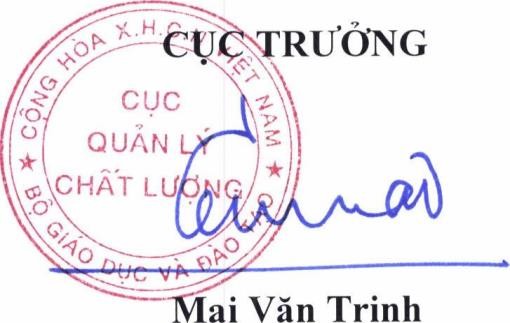 Như trên;TT. Nguyễn Văn Phúc (để b/c);Cục Nhà trường (Bộ Quốc phòng);Cục Đào tạo (Bộ Công an);Vụ GDĐH;Lưu: VT, KĐCLGD.CỤC QUẢN LÝ CHẤT LƯỢNGBẢNG HƯỚNG DẪN ĐÁNH GIÁ(Theo bộ tiêu chuẩn đánh giá ban hành kèm theo Thông tư số 12/2017/TT-BGDĐT ngày 19/5/2017 của Bộ trưởng Bộ GDĐT)(Kèm theo Công văn số: 768/QLCL-KĐCLGD ngày 20/4/2018 của Cục Quản lý chất lượng)Ghi chú: - Minh chứng có dấu * là cần có trong quá trình đánh giá, bao gồm cả file số hóa và bản cứng.- Về nguyên tắc, để chứng minh cho một việc (qua mốc chuẩn tham chiếu) đã được thực hiện hằng năm trong cả 5 năm của chu kỳ đánh giá, CSGD cần tập hợp đủ minh chứng ở cả 5 năm. Tuy nhiên, để đánh giá tiêu chí đạt mức 4: năm 2018 chỉ cần có minh chứng của 2 năm; năm 2019 cần có minh chứng của 3 năm; năm 2020 cần có minh chứng của 4 năm; từ năm 2021 cần có đủ minh chứng của 5 năm.CỤC QUẢN LÝ CHẤT LƯỢNGBỘ GIÁO DỤC VÀ ĐÀO TẠOCỤC QUẢN LÝ CHẤT LƯỢNGSố: 768/QLCL-KĐCLGDV/v hướng dẫn đánh giá theo bộ tiêu chuẩn đánh giá chất lượng cơ sở giáo dục đại họcCỘNG HOÀ XÃ HỘI CHỦ NGHĨA VIỆT NAMĐộc lập - Tự do - Hạnh phúcHà Nội, ngày 20 tháng 4 năm 2018TTTiêu chuẩnSố tiêu chíI. ĐBCL về chiến lượcI. ĐBCL về chiến lược371Tiêu chuẩn 1: Tầm nhìn, sứ mạng và văn hóa52Tiêu chuẩn 2: Quản trị43Tiêu chuẩn 3: Lãnh đạo và quản lý44Tiêu chuẩn 4: Quản trị chiến lược4TTTiêu chuẩnSố tiêu chí5Tiêu chuẩn 5: Các chính sách về đào tạo, NCKH và phục vụ cộngđồng46Tiêu chuẩn 6: Quản lý nguồn nhân lực77Tiêu chuẩn 7: Quản lý tài chính và cơ sở vật chất58Tiêu chuẩn 8: Các mạng lưới và quan hệ đối ngoại4II.	ĐBCL về hệ thốngII.	ĐBCL về hệ thống199Tiêu chuẩn 9: Hệ thống ĐBCL bên trong610Tiêu chuẩn 10: Tự đánh giá và đánh giá ngoài411Tiêu chuẩn 11: Hệ thống thông tin ĐBCL bên trong412Tiêu chuẩn 12: Nâng cao chất lượng5III. ĐBCL về thực hiện chức năngIII. ĐBCL về thực hiện chức năng391. Chức năng đào tạo1. Chức năng đào tạo13Tiêu chuẩn 13: Tuyển sinh và nhập học514Tiêu chuẩn 14: Thiết kế và rà soát chương trình dạy học515Tiêu chuẩn 15: Giảng dạy và học tập516Tiêu chuẩn 16: Đánh giá người học417Tiêu chuẩn 17: Các hoạt động phục vụ và hỗ trợ người học42. Chức năng nghiên cứu khoa học2. Chức năng nghiên cứu khoa học18Tiêu chuẩn 18: Quản lý nghiên cứu khoa học419Tiêu chuẩn 19: Quản lý tài sản trí tuệ420Tiêu chuẩn 20: Hợp tác và đối tác nghiên cứu khoa học43. Chức năng phục vụ cộng đồng3. Chức năng phục vụ cộng đồng21Tiêu chuẩn 21: Kết nối và phục vụ cộng đồng4IV. Kết quả hoạt độngIV. Kết quả hoạt động1622Tiêu chuẩn 22: Kết quả đào tạo423Tiêu chuẩn 23: Kết quả nghiên cứu khoa học624Tiêu chuẩn 24: Kết quả phục vụ cộng đồng425Tiêu chuẩn 25: Kết quả tài chính và thị trường2MứcĐánh giáMức độ đáp ứng về hoạtđộng ĐBCLMức độ đáp ứng vềminh chứngMức 1Không đáp ứng yêu cầu của tiêu chí. Cần thựcKhông thực hiện công tác ĐBCL để đáp ứng yêu cầutiêu chíKhông	có	các	kế hoạch, tài liệu, minhMứcĐánh giáMức độ đáp ứng về hoạtđộng ĐBCLMức độ đáp ứng vềminh chứnghiện cải tiến chất lượngngaychứng hoặc kết quả cósẵnMức 2Chưa đáp ứng yêu cầu của tiêu chí, cần có thêm nhiều cải tiến chất lượngCông tác ĐBCL đối với những lĩnh vực này cần cải tiến để đáp ứng yêu cầu tiêu chí đang ở giai đoạn lập kế hoạch hoặc không đáp ứng yêu cầu; hoạt động ĐBCL còn ít được thực hiện hoặchiệu quả kémCó ít tài liệu hoặc minh chứngMức 3Chưa đáp ứng đầy đủ yêu cầu của tiêu chí, nhưng chỉ cần một vài cải tiến nhỏ sẽ đáp ứng được yêu cầuĐã xác định và thực hiện hoạt động ĐBCL để đáp ứng yêu cầu của tiêu chí; việc thực hiện hoạt động ĐBCL không nhất quán hoặc có kếtquả hạn chếCó các tài liệu, nhưng không có các minh chứng rõ ràng chứng tỏ chúng được sử dụng, triển khai đầyđủMức 4Đáp ứng đầy đủ yêu cầu của tiêu chíThực hiện đầy đủ công tác ĐBCL để đáp ứng yêu cầu của tiêu chí; việc thực hiện đem lại kết quả như mongđợiCó các minh chứng chứng tỏ việc thực hiện được tiến hành đầy đủMức 5Đáp ứng cao hơn yêu cầu tiêu chíViệc thực hiện công tác ĐBCL đáp ứng tốt hơn so với yêu cầu của tiêu chí; việc thực hiện cho thấy các kết quả tốt và thể hiện xuhướng cải tiến tích cựcCó các minh chứng chứng tỏ việc thực hiện được tiến hành một cách hiệu quả.Mức 6Thực hiện tốt như một hình mẫu của quốc giaViệc thực hiện công tác ĐBCL để đáp ứng yêu cầu của tiêu chí được xem là điển hình tốt nhất của quốc gia; việc thực hiện cho các kết quả rất tốt và thể hiện xuhướng cải tiến rất tích cựcCó các minh chứng chứng tỏ việc thực hiện được tiến hành một cách hiệu quả và liên tục.MứcĐánh giáMức độ đáp ứng về hoạtđộng ĐBCLMức độ đáp ứng vềminh chứngMức 7Thực hiện xuất sắc, đạt mức của các CSGD hàng đầu thế giớiViệc thực hiện công tác ĐBCL để đáp ứng yêu cầu của tiêu chí được xem là xuất sắc, đạt trình độ của những CSGD hàng đầu thế giới hoặc là điển hình hàng đầu để các CSGD khác trên thế giới học theo; việc thực hiện cho các kết quả xuất sắc, thể hiện xu hướng cảitiến xuất sắcCó các minh chứng chứng tỏ việc thực hiện được tiến hành một cách hiệu quả, liên tục và sáng tạoPCSGD có kế hoạch thực hiện ĐBCL liên quan đến yêu cầu của tiêu chí.DCSGD triển khai thực hiện ĐBCL liên quan đến yêu cầu của tiêu chí theo kế hoạch.CCSGD rà soát, đánh giá việc thực hiện ĐBCL liên quan đến yêu cầu của tiêu chí so với kế hoạch.ACSGD điều chỉnh kế hoạch, cải tiến chất lượng việc thực hiện ĐBCL liên quan đến yêu cầu của tiêu chí.PDCACSGD có kế hoạch thực hiện ĐBCL liên quan đến yêu cầu của tiêu chí; các kế hoạch này được triển khai thực hiện; được rà soát, đánh giá và cải tiến chất lượng sau khi rà soát, đánh giá.Tiêu chuẩn/Tiêu chíPhân loạiYêu cầu (chỉ báo)Mốc chuẩn tham chiếu để đánh giá tiêu chí đạt mức 4Nguồn minh chứngTiêu chuẩn 1: Tầm nhìn, sứ mạng và văn hóaTiêu chuẩn 1: Tầm nhìn, sứ mạng và văn hóaTiêu chuẩn 1: Tầm nhìn, sứ mạng và văn hóaTiêu chuẩn 1: Tầm nhìn, sứ mạng và văn hóaTiêu chuẩn 1: Tầm nhìn, sứ mạng và văn hóaTC 1.1. Lãnh đạo CSGD đảm bảo tầm nhìn và sứ mạng của CSGD đáp ứng được nhu cầu và sự hài lòng của các bên liên quan.P1. Lãnh đạo CSGD đảm bảo tầm nhìn và sứ mạng của CSGD đáp ứng được nhu cầu và sự hài lòng của các bên liên quan.CSGD có tuyên bố chính thức về tầm nhìn, sứ mạng.Có sự tham gia của các bên liên quan (cán bộ quản lý, giảng viên, người học, nhà sử dụng lao động, các tổ chức xã hội- nghề nghiệp...) trong quá trình xây dựng tầm nhìn, sứ mạng.Nội dung tuyên bố về tầm nhìn, sứ mạng phù hợp với chức năng, nhiệm vụ, nguồn lực và định hướng phát triển của CSGD; phù hợp với chiến lược phát triển kinh tế-xã hội của ngành và/hoặc địa phương, cả nước.Lãnh đạo CSGD có các kế hoạch, hướng dẫn các đơn vị xây dựng và triển khai các hoạt động theo tầm nhìn, sứ mạng đã được xác định.Văn bản tuyên bố chính thức về tầm nhìn, sứ mạng có phê duyệt của lãnh đạo CSGD*.Các tài liệu họp bàn, các bản tổng hợp ý kiến góp ý của các bên tham gia xây dựng tầm nhìn, sứ mạng của CSGD*.Trang thông tin điện tử, các tài liệu giới thiệu về CSGD, các văn bản về chức năng, nhiệm vụ/kế hoạch/chiến lược của CSGD, ...Chiến lược phát triển ngành, chiến lược phát triển kinh tế - xã hội của địa phương/cả nước còn hiệu lực.Các quy định, hướng dẫn của CSGD về việc xây dựng tầm nhìn, sứ mạng.Các thông tin thu được qua phỏng vấn lãnh đạo CSGD và các bên liên quan khác trong quá trình đánh giá ngoài*.TC 1.2. Lãnh đạo CSGD thúc đẩy các giá trị văn hóa phù hợp với tầm nhìn và sứ mạng	của CSGD.P1. Lãnh đạo CSGD thúc đẩy các giá trị văn hóa phù hợp với tầm nhìn và sứ mạng của CSGD.CSGD có phát biểu chính thức giá trị văn hóa/giá trị cốt lõi của CSGD.Giá trị văn hóa/giá trị cốt lõi của CSGD được xác định từ các giá trị/truyền thống của CSGD nhằm thúc đẩy các hành vi mong muốn của CSGD để đạt được mục tiêu chiến lược của CSGD, phù hợp với tầm nhìn, sứ mạng.Văn bản phát biểu chính thức về giá trị văn hóa/giá trị cốt lõi của CSGD*.Các kế hoạch hành động, truyền thông về giá trị văn hóa/giá trị cốt lõi của CSGD*.Các tài liệu họp bàn, các bản tổng hợp ý kiến góp ý của các bên tham gia xây dựng kế hoạch hành động, nhiệm vụ ưu tiên để giữ gìn bản sắc, văn hóa, thương hiệu của CSGD*.Tiêu chuẩn/Tiêu chíPhân loạiYêu cầu (chỉ báo)Mốc chuẩn tham chiếu để đánh giá tiêu chí đạt mức 4Nguồn minh chứng3. Lãnh đạo CSGD xây dựng kế hoạch nhằm phổ biến và hướng dẫn các đơn vị, cá nhân trong CSGD xây dựng kế hoạch hoạt động cụ thể để giữ gìn và phát triển giá trị văn hóa/giá trị cốt lõi của CSGD.Trang thông tin điện tử, các tài liệu giới thiệu về CSGD, các văn bản về chức năng, nhiệm vụ/kế hoạch/chiến lược của CSGD, ...Các bảng/biển thông báo trong khuôn viên của CSGD có phát biểu về giá trị văn hóa/giá trị cốt lõi của CSGD.Các thông tin thu được qua phỏng vấn lãnhđạo CSGD hoặc các bên liên quan khác trong quá trình đánh giá ngoài.TC 1.3. Tầmnhìn, sứ mạng và văn hóa của CSGD được phổ biến, quán triệt và giải thích rõ ràng để thực hiện.DTầm nhìn, sứ mạng và văn hóa của CSGD được phổ biến để thực hiệnTầm nhìn, sứ mạng và văn hóa của CSGD được quán triệt và giải thích rõ ràng để thực hiện.CSGD có truyền thông, phổ biến về tầm nhìn, sứ mạng và văn hóa đến các bên liên quan.Tầm nhìn, sứ mạng và văn hóa của CSGD được quán triệt và giải thích rõ ràng cho các bên liên quan trong CSGD để thực hiện.Văn bản tuyên bố chính thức về tầm nhìn, sứ mạng, văn hóa của CSGD*.Các tài liệu liên quan đến việc triển khai các kếhoạch hành động, truyền thông, phổ biến về tầm nhìn, sứ mạng và văn hóa của CSGD*.Các tài liệu họp bàn, các bản tổng hợp ý kiến góp ý của các bên tham gia xây dựng kế hoạch hành động, nhiệm vụ ưu tiên để đạt được sứ mạng, tầm nhìn và để giữ gìn bản sắc và văn hóa, thương hiệu của CSGD*.Các bảng/biển thông báo trong khuôn viên của CSGD có tuyên bố chính thức về tầm nhìn, sứ mạng, văn hóa*.Trang thông tin điện tử, các tài liệu giới thiệu về CSGD, các văn bản về chức năng, nhiệm vụ/kế hoạch/chiến lược của CSGD,...Các chiến lược phát triển, kế hoạch phát triển CSGD dài hạn, trung hạn, kế hoạch hoạt động hằng năm.Các thông tin thu được qua phỏng vấn lãnhđạo CSGD hoặc các bên liên quan khác trong quá trình đánh giá ngoài.Tiêu chuẩn/Tiêu chíPhân loạiYêu cầu (chỉ báo)Mốc chuẩn tham chiếu để đánh giá tiêu chí đạt mức 4Nguồn minh chứngTC 1.4. Tầmnhìn, sứ mạng và văn hóa của CSGD được rà soát để đáp ứng nhu cầu và sự hài lòng của các bên liên quan.C1.Tầm nhìn, sứ mạng và văn hóa của CSGD được rà soát để đáp ứng nhu cầu và sự hài lòng của các bên liên quan.Có đơn vị, bộ phận chịu trách nhiệm triển khai thực hiện việc rà soát.Tổ chức lấy ý kiến của các bên liên quan để điều chỉnh tầm nhìn, sứ mạng và văn hóa của CSGD ít nhất một lần trong 5 năm của chu kỳ đánh giá nhằm đáp ứng nhu cầu và sự hài lòng của các bên liên quan.Có báo cáo kết quả rà soát về tầm nhìn, sứ mạng và giá trị cốt lõi.Các văn bản giao nhiệm vụ cho đơn vị, bộ phận chịu trách nhiệm triển khai thực hiện việc rà soát tầm nhìn, sứ mạng và văn hóa*.Báo cáo kết quả rà soát về tầm nhìn, sứ mạng và văn hóa*.Các tài liệu họp bàn, các tổng hợp ý kiến góp ý của các bên liên quan tham gia rà soát, điều chỉnh tầm nhìn, sứ mạng, và văn hoá của CSGD*.Các nghị quyết của Đảng ủy, các văn bản về chiến lược, chính sách của CSGD qua các thời kỳ.Biên bản các cuộc họp của Đảng ủy, hội đồng trường/hội đồng quản trị, các quyết nghị có liên quan đến tuyên bố tầm nhìn, sứ mạng và văn hoá.Thông tin thu được thông qua phỏng vấn các bên liên quan trong quá trình đánh giá ngoài.TC 1.5. Tầmnhìn, sứ mạng và văn hóa của CSGD cũng như quá trình xây dựng và phát triển chúng được cải tiến để đáp ứng nhu cầu và sự hài lòng của các bên liên quan.ATầm nhìn, sứ mạng và văn hóa của CSGD được cải tiến để đáp ứng nhu cầu và sự hài lòng của các bên liên quan.Quá trình xây dựng và phát triển tầm nhìn, sứ mạng và văn hóa của CSGD được cải tiến để đáp ứng nhu cầu và sự hài lòng của các bên liên quan.Có quy trình, đơn vị/bộ phận giám sát, rà soát, triển khai cải tiến chất lượng việc xây dựng, rà soát, phát triển tầm nhìn, sứ mạng và văn hóa.Tầm nhìn, sứ mạng, văn hóa của CSGD được điều chỉnh nhằm đáp ứng nhu cầu và sự hài lòng của của các bên liên quan; được tuyên bố chính thức và phổ biến cho các bên liên quan.Quy trình xây dựng, rà soát và phát triển tầm nhìn, sứ mạng và văn hóa được cải tiến ít nhất một lần trong 5 năm của chu kỳ đánh giá.Các văn bản phân công cho đơn vị, bộ phận chịu trách nhiệm theo dõi, giám sát, triển khai cải tiến chất lượng việc xây dựng, rà soát, phát triển tầm nhìn, sứ mạng và văn hóa*.Văn bản điều chỉnh về tầm nhìn, sứ mạng, và văn hóa của CSGD*.Các quy trình xây dựng, rà soát và phát triển tầm nhìn, sứ mạng và văn hoá*.Dữ liệu khảo sát, báo cáo kết quả cải tiến; ý kiến phản hồi của các bên liên quan về tầm nhìn, sứ mạng và văn hóa của CSGD*.Các nghị quyết của Đảng ủy, các văn bản về chiến lược, chính sách của CSGD qua các thời kỳ.Tiêu chuẩn/Tiêu chíPhân loạiYêu cầu (chỉ báo)Mốc chuẩn tham chiếu để đánh giá tiêu chí đạt mức 4Nguồn minh chứngCác biên bản các cuộc họp của Đảng ủy, hội đồng trường/hội đồng quản trị, các quyết nghị về sự thay đổi trong tuyên bố tầm nhìn, sứ mạng và văn hóa.Thông tin thu được thông qua phỏng vấn các bên liên quan trong quá trình đánh giá ngoài.Tiêu chuẩn 2: Quản trịTiêu chuẩn 2: Quản trịTiêu chuẩn 2: Quản trịTiêu chuẩn 2: Quản trịTiêu chuẩn 2: Quản trịTC 2.1. Hệ thống quản trị (bao gồm hội đồng quản trị hoặc hội đồng trường; các tổ chức đảng, đoàn thể; các hội đồng tư vấn khác) được thành lập theo quy định của pháp luật nhằm thiết lập định hướng chiến lược phù hợp với bối cảnh cụ thể của CSGD; đảm bảo trách nhiệm giải trình, tính bền vững, sự minh bạch và giảm thiểu các rủi ro tiềm tàng trong quá trìnhquản trị của CSGD.PHệ thống quản trị được thành lập theo quy định của pháp luật nhằm thiết lập định hướng chiến lược phù hợp với bối cảnh cụ thể của CSGD.Hệ thống quản trị đảm bảo trách nhiệm giải trình, tính bền vững, sự minh bạch và giảm thiểu các rủi ro tiềm tàng trong quá trình quản trị của CSGD.CSGD có thành lập hội đồng quản trị/hội đồng trường; có các tổ chức đảng, đoàn thể, các hội đồng tư vấn đáp ứng quy định của Luật Giáo dục, Luật Giáo dục đại học, Điều lệ trường đại học, các quy định khác của pháp luật và các quy định của đơn vị chủ quản.Hội đồng quản trị/hội đồng trường; các tổ chức đảng, đoàn thể; các hội đồng tư vấn được quy định rõ chức năng, nhiệm vụ, quyền hạn; có các văn bản thể hiện trách nhiệm giải trình, tính bền vững, sự minh bạch và giảm thiểu các rủi ro tiềm tàng trong quá trình hoạt động.Có hệ thống văn bản để tổ chức, quản lý một cách có hiệu quả các hoạt động của CSGD.Các quyết định thành lập các đơn vị trong CSGD trong đó có hội đồng quản trị/hội đồng trường; các tổ chức đảng, đoàn thể; các hội đồng tư vấn khác*.Các văn bản thể hiện trách nhiệm giải trình, tính bền vững, sự minh bạch và giảm thiểu các rủi ro tiềm tàng trong quá trình hoạt động của hội đồng quản trị/hội đồng trường; các tổ chức đảng, đoàn thể; các hội đồng tư vấn*.Quy chế tổ chức và hoạt động của CSGD đã được phê duyệt.Cơ cấu tổ chức trên trang thông tin điện tử và/hoặc trong tài liệu giới thiệu chính thức của CSGD.Các đề án thành lập các đơn vị trong CSGD trong đó có hội đồng quản trị hoặc hội đồng trường; các tổ chức đảng, đoàn thể; các hội đồng tư vấn.Văn bản quy định về tổ chức và hoạt động của tất cả đơn vị, các tổ chức trong CSGD.Các Quyết định bổ nhiệm, luân chuyển cán bộ của tất cả các đơn vị, các tổ chức trong CSGD.Biên bản các cuộc họp Ban giám hiệu, hội đồng trường/hội đồng quản trị, hội đồng tưTiêu chuẩn/Tiêu chíPhân loạiYêu cầu (chỉ báo)Mốc chuẩn tham chiếu để đánh giá tiêu chí đạt mức 4Nguồn minh chứngvấn, các tổ chức đảng, đoàn thể có liên quan.- Thông tin thu được thông qua phỏng vấn các bên liên quan trong quá trình đánh giá ngoài.TC 2.2. Quyết định của các cơ quan quản trị được chuyển tải thành các kế hoạch hành động, chính sách, hướng dẫn để triển khai thựchiện.D1. Quyết định của các cơ quan quản trị được chuyển tải thành các kế hoạch hành động, chính sách, hướng dẫn để triển khai thực hiện.Các nghị quyết/quyết định/kết luận của Đảng ủy, hội đồng quản trị/hội đồng trường, Ban giám hiệu, Công đoàn, Đoàn thanh niên, Hội sinh viên và các tổ chức đoàn thể khác, các hội đồng tư vấn (hội đồng ĐBCL, hội đồng khoa học và đào tạo…) được chuyển tải thành các kế hoạch hành động, chính sách, hướng dẫn.Các kế hoạch hành động, chính sách, hướng dẫn được triển khai thực hiện.Các nghị quyết/quyết định của cơ quan quản trị*.Các kế hoạch hành động, chính sách, hướng dẫn của cơ quan quản trị*.Biên bản các cuộc họp Ban giám hiệu, hội đồng trường/hội đồng quản trị, hội đồng tư vấn, các tổ chức Đảng, Đoàn thể có liên quan.Thông tin thu được thông qua phỏng vấn các bên liên quan trong quá trình đánh giá ngoài.TC 2.3. Hệ thống quản trị của CSGD được rà soát thường xuyên.C1. Hệ thống quản trị của CSGD được rà soát thường xuyên.Định kỳ hằng năm rà soát, đánh giá cơ cấu tổ chức, chức năng, nhiệm vụ của các đơn vị, bộ phận và các văn bản của hệ thống quản trị.Có báo cáo tổng kết, đánh giá hằng năm của các đơn vị, bộ phận của hệ thống quản trị.Nhân sự tham gia các đơn vị, bộ phận trong hệ thống quản trị và các văn bản của hệ thống quản trị được đánh giá hằng năm.Kế hoạch kiểm tra, đánh giá, giám sát hằng năm của các đơn vị, bộ phận và các văn bản của hệ thống quản trị*.Báo cáo tổng kết, đánh giá hằng năm; báo cáo giữa nhiệm kỳ; báo cáo cuối nhiệm kỳ (theo kỳ đại hội) của các đơn vị, bộ phận của hệ thống quản trị*.Các nhận xét, đánh giá về năng lực lãnh đạo, quản lý của các nhân sự tham gia các đơn vị, bộ phận của hệ thống quản trị*.Hệ thống văn bản quản lý của CSGD; các quyết định thành lập, điều chỉnh về cơ cấu tổ chức nhân sự của CSGD*.Các biên bản kiểm tra, báo cáo đánh giá của các tổ chức cấp trên.Thông tin thu được thông qua phỏng vấn các bên liên quan trong quá trình đánh giá ngoài.Tiêu chuẩn/Tiêu chíPhân loạiYêu cầu (chỉ báo)Mốc chuẩn tham chiếu để đánh giá tiêu chí đạt mức 4Nguồn minh chứngTC 2.4. Hệ thống quản trị của CSGD được cải tiến để tăng hiệu quả hoạt động của CSGD và quản lý rủi ro tốt hơn.A1. Hệ thống quản trị của CSGD được cải tiến để tăng hiệu quả hoạt động của CSGD và quản lý rủi ro tốt hơn.Cơ cấu tổ chức, chức năng, nhiệm vụ của các đơn vị, bộ phận và các văn bản của hệ thống quản trị được điều chỉnh phù hợp với các quy định của CSGD và các quy định khác của đơn vị chủ quản để tăng hiệu quả hoạt động của CSGD và quản lý rủi ro tốt hơn.Nhân sự tham gia các đơn vị, bộ phận của hệ thống quản trị được điều chỉnh và/hoặc được nâng cao năng lực để tăng hiệu quả hoạt động của CSGD và quản lý rủi ro tốt hơn.Hệ thống văn bản để tổ chức, quản lý của CSGD được điều chỉnh phù hợp với các thay đổi trong cơ cấu tổ chức và quản trị của CSGD.Các quyết định thành lập, điều chỉnh, các biên bản, báo cáo đánh giá về cơ cấu tổ chức nhân sự của CSGD; các quyết định bổ nhiệm/bãi nhiệm, điều chuyển, ... về nhân sự*.Các chương trình tập huấn, bồi dưỡng nhân sự của hệ thống quản trị*.Hệ thống văn bản quản lý của hệ thống quản trị trước và sau cải tiến*.Các báo cáo về việc cải thiện hệ thống quản trị và giảm thiểu rủi ro.- Thông tin thu được thông qua phỏng vấn các bên liên quan trong quá trình đánh giá ngoài.Tiêu chuẩn 3: Lãnh đạo và quản lýTiêu chuẩn 3: Lãnh đạo và quản lýTiêu chuẩn 3: Lãnh đạo và quản lýTiêu chuẩn 3: Lãnh đạo và quản lýTiêu chuẩn 3: Lãnh đạo và quản lýTC 3.1. Lãnh đạo CSGD thiết lập cơ cấu quản lý trong đó phân định rõ vai trò, trách nhiệm, quá trình ra quyết định, chế độ thông tin, báo cáo để đạt được tầm nhìn, sứ mạng, văn hóa và các mục tiêu chiến lược củaCSGD.PLãnh đạo CSGD thiết lập cơ cấu quản lý trong đó phân định rõ vai trò, trách nhiệm, quá trình ra quyết định, chế độ thông tin, báo cáo.Cơ cấu quản lý giúp đạt được tầm nhìn, sứ mạng, văn hóa và các mục tiêu chiến lược của CSGD.Có cơ cấu quản lý rõ ràng. Các đơn vị/bộ phận/các tổ chức được thành lập mới căn cứ trên kế hoạch, định hướng chiến lược phát triển đã được phê duyệt và phù hợp với bối cảnh cụ thể của CSGD.Có văn bản quy định rõ ràng vai trò, trách nhiệm, chức năng, nhiệm vụ và mối liên hệ giữa các thành phần trong cơ cấu quản lý.Nhân sự tham gia cơ cấu quản lý được phân định rõ vai trò, trách nhiệm, thẩm quyền ra quyết định, chế độ thông tin, báo cáo.Cơ cấu tổ chức quản lý của CSGD*.Văn bản quy định vai trò, trách nhiệm, chức năng, nhiệm vụ, mối quan hệ giữa các thành phần trong cơ cấu quản lý*.Các bản mô tả công việc, đề án vị trí việc làm, các Quyết định liên quan đến nhân sự tham gia cơ cấu quản lý*.Quy chế tổ chức và hoạt động của CSGD; hội đồng trường/hội đồng quản trị,...Các quyết định bổ nhiệm lãnh đạo, quản lý.Thông tin thu được thông qua phỏng vấn các bên liên quan trong quá trình đánh giá ngoài.Tiêu chuẩn/Tiêu chíPhân loạiYêu cầu (chỉ báo)Mốc chuẩn tham chiếu để đánh giá tiêu chí đạt mức 4Nguồn minh chứngTC 3.2. Lãnh đạo CSGD tham gia vào việc thông tin, kết nối các bên liên quan để định hướng tầm nhìn, sứ mạng, văn hóa và các mục tiêu chiến lược của CSGD.DLãnh đạo CSGD tham gia vào việc truyền tải các thông tin về tầm nhìn, sứ mạng, văn hóa và các mục tiêu chiến lược của CSGD.Lãnh đạo CSGD kết nối các bên liên quan để định hướng tầm nhìn, sứ mạng, văn hóa và các mục tiêu chiến lược của CSGD.Lãnh đạo CSGD tham gia kết nối, tuyên truyền, định hướng tầm nhìn, sứ mạng, giá trị cốt lõi và các mục tiêu chiến lược của CSGD.Tổ chức các hoạt động tuyên truyền về tầm nhìn, sứ mạng, giá trị cốt lõi và các mục tiêu chiến lược của CSGD đến các bên liên quan.Văn bản chỉ đạo việc tuyên truyền để định hướng về tầm nhìn, sứ mạng, giá trị cốt lõi và các mục tiêu chiến lược của CSGD*.Kế hoạch và các tài liệu liên quan đến các hoạt động tuyên truyền về tầm nhìn, sứ mạng, văn hóa và các mục tiêu chiến lược của CSGD đến các bên liên quan*.Có minh chứng thể hiện các bên liên quan hiểu biết về tầm nhìn, sứ mạng của CSGD*.Thông tin về tầm nhìn, sứ mạng, văn hóa và các mục tiêu chiến lược của CSGD trên biển, bảng, trang thông tin điện tử, tờ rơi ...Các video, hình ảnh, hội thảo, diễn đàn... về các hoạt động tuyên truyền có sự tham gia của lãnh đạo CSGD và các bên liên quan.Thông tin thu được thông qua phỏng vấn các bên liên quan trong quá trình đánh giá ngoài.TC 3.3. Cơ cấu lãnh đạo và quản lý của CSGD được rà soát thường xuyên.C1. Cơ cấu lãnh đạo và quản lý của CSGD được rà soát thường xuyên.Cơ cấu quản lý được định kỳ rà soát.Các văn bản quy định về vai trò, chức năng, nhiệm vụ và mối liên hệ giữa các thành phần trong cơ cấu quản lý được định kỳ rà soát.Nhân sự tham gia vào cơ cấu lãnh đạo và quản lý được đánh giá định kỳ hằng năm.Thực hiện quy hoạch đội ngũ lãnh đạo, quản lý của các đơn vị, bộ phận theo quy định.Báo cáo rà soát cơ cấu quản lý*.Báo cáo rà soát các văn bản quy định về vai trò, chức năng, nhiệm vụ và mối liên hệ giữa các thành phần trong cơ cấu quản lý*.Biên bản đánh giá viên chức, công chức, đội ngũ cán bộ lãnh đạo, quản lý theo quy định của Luật Viên chức/Luật Công chức/Luật Lao động…*.Các hồ sơ quy hoạch lãnh đạo, quản lý của CSGD*.Bản mô tả/Đề án vị trí việc làm của CSGD.Báo cáo tổng kết đánh giá hằng năm của Đảng ủy, hội đồng trường/hội đồng quản trị, Ban giám hiệu.Thông tin thu được thông qua phỏng vấn cácTiêu chuẩn/Tiêu chíPhân loạiYêu cầu (chỉ báo)Mốc chuẩn tham chiếu để đánh giá tiêu chí đạt mức 4Nguồn minh chứngbên liên quan trong quá trình đánh giá ngoài.TC 3.4. Cơ cấu lãnh đạo và quản lý của CSGD được cải tiến nhằm tăng hiệu quả quản lý và đạt được hiệu quả công việc của CSGD như mong muốn.A1. Cơ cấu lãnh đạo và quản lý của CSGD được cải tiến nhằm tăng kết quả và hiệu quả quản lý.Cơ cấu lãnh đạo và quản lý của CSGD được cải tiến dựa trên kết quả rà soát, đánh giá.Các văn bản quy định về vai trò, chức năng, nhiệm vụ và mối liên hệ giữa các thành phần trong cơ cấu quản lý được điều chỉnh, bổ sung nhằm tăng hiệu quả quản lý và đạt được hiệu quả công việc của CSGD như mong muốn.Nhân sự tham gia cơ cấu lãnh đạo và quản lý của CSGD được điều chỉnh, luân chuyển dựa trên kết quả đánh giá năng lực lãnh đạo, quản lý và hiệu quả công việc.Cơ cấu lãnh đạo và quản lý trước và sau cải tiến*.Các văn bản điều chỉnh, bổ sung quy định về vai trò, chức năng, nhiệm vụ và mối liên hệ giữa các thành phần trong cơ cấu quản lý*.Các quyết định bổ nhiệm, bổ nhiệm lại, quyết định luân chuyển cán bộ lãnh đạo quản lý*.Các hồ sơ quy hoạch lãnh đạo và quản lý của CSGD.Thông tin thu được thông qua phỏng vấn các bên liên quan trong quá trình đánh giá ngoài.Tiêu chuẩn 4. Quản trị chiến lượcTiêu chuẩn 4. Quản trị chiến lượcTiêu chuẩn 4. Quản trị chiến lượcTiêu chuẩn 4. Quản trị chiến lượcTiêu chuẩn 4. Quản trị chiến lượcTC 4.1. Thực hiện việc lập kế hoạch chiến lược nhằm đạt được tầm nhìn, sứ mạng và văn hóa cũng như các mục tiêu chiến lược trong đào tạo, nghiên cứu khoa học và phục vụ cộng đồng.PCSGD thực hiện việc lập kế hoạch chiến lược.Kế hoạch chiến lược cần hướng đến việc đạt được tầm nhìn, sứ mạng và giá trị cốt lõi cũng như các mục tiêu chiến lược trong đào tạo, nghiên cứu khoa học (NCKH) và phục vụ cộng đồng.Có bộ phận phụ trách công tác xây dựng, theo dõi kế hoạch chiến lược của CSGD.Có quy trình/hướng dẫn xây dựng kế hoạch chiến lược tổng thể; kế hoạch chiến lược theo từng lĩnh vực (nguồn nhân lực, cơ sở vật chất, tài chính, đào tạo, NCKH và phục vụ cộng đồng).Kế hoạch chiến lược được xây dựng, ban hành và còn hiệu lực phù hợp với tầm nhìn, sứ mạng và giá trị cốt lõi cũng như các mục tiêu chiến lược đào tạo, NCKH và phục vụ cộng đồng.Văn bản giao nhiệm vụ/quyết định thành lập bộ phận/nhóm phụ trách công tác xây dựng kế hoạch chiến lược*.Văn bản hướng dẫn quy trình xây dựng kế hoạch chiến lược*.Các biên bản, các ý kiến phản hồi của các bên liên quan đóng góp vào các kế hoạch chiến lược của CSGD*.Kế hoạch chiến lược của CSGD; các chiến lược thành phần; các kế hoạch hành động của các đơn vị nhằm hoàn thành các kế hoạch chiến lược; các biện pháp quản trị rủi ro*.Các kết luận, nghị quyết của Đảng ủy, nghị quyết của HĐ trường, các văn bản của Ban giám hiệu;Thông tin thu được thông qua phỏng vấn các bên liên quan trong quá trình đánh giá ngoài.Tiêu chuẩn/Tiêu chíPhân loạiYêu cầu (chỉ báo)Mốc chuẩn tham chiếu để đánh giá tiêu chí đạt mức 4Nguồn minh chứngTC 4.2. Kếhoạch chiến lược được quán triệt và chuyển tải thành các kế hoạch ngắn hạn và dài hạn để triển khai thực hiện.DCSGD có kế hoạch ngắn hạn và dài hạn cụ thể hóa kế hoạch chiến lược của CSGD.Kế hoạch chiến lược phát triển, kế hoạch ngắn hạn, kế hoạch dài hạn được quán triệt đến các bên liên quan để biết và thực hiện.Có các kế hoạch ngắn hạn và dài hạn cụ thể hóa kế hoạch chiến lược của CSGD theo từng lĩnh vực (nguồn nhân lực, cơ sở vật chất, tài chính, đào tạo, NCKH và phục vụ cộng đồng …) được ban hành và còn hiệu lực.Công bố kế hoạch chiến lược, các kế hoạch ngắn hạn và dài hạn theo từng lĩnh vực; được phổ biến để các bên liên quan biết và thực hiện.Các đơn vị, bộ phận, các Khoa/bộ môn cụ thể hoá và triển khai các hoạt động nhằm hoàn thành các kế hoạch chiến lược, kế hoạch ngắn hạn và dài hạn.Văn bản kế hoạch chiến lược phát triển của CSGD đã được phê duyệt*.Các kế hoạch hành động, kế hoạch ngắn hạn, kế hoạch dài hạn của CSGD*.Các báo cáo sơ kết, tổng kết, báo cáo rà soát đánh giá của CSGD về việc thực hiện các kế hoạch chiến lược, kế hoạch ngắn hạn, kế hoạch dài hạn của CSGD*.Trang thông tin điện tử có công bố các kế hoạch chiến lược, kế hoạch ngắn hạn, kế hoạch dài hạn của CSGD.Các quy trình trong xây dựng, triển khai, theo dõi việc thực hiện kế hoạch.Thông tin thu được thông qua phỏng vấn các bên liên quan trong quá trình đánh giá ngoài.TC 4.3. Các chỉ số thực hiện chính, các chỉ tiêu phấn đấu chính được thiết lập để đo lường mức độ thực hiện các mục tiêu chiến lược của CSGD.C1. Thiết lập các chỉ số thực hiện chính (KPIs), các chỉ tiêu phấn đấu chính để đo lường mức độ thực hiện các mục tiêu chiến lược của CSGD.Xây dựng các KPIs, các chỉ tiêu phấn đấu chính (về nguồn nhân lực, cơ sở vật chất, tài chính, đào tạo, NCKH và phục vụ cộng đồng).Các KPIs, các chỉ tiêu phấn đấu chính đảm bảo rõ ràng, đo lường được, tính khả thi, thích hợp, có mốc thời gian thực hiện.Giám sát, đánh giá và rà soát mức độ thực hiện các chỉ số/chỉ báo thực hiện chính, các chỉ tiêu phấn đấu chính so với các mục tiêu chiến lược.Văn bản kế hoạch chiến lược của CSGD đã được phê duyệt*.Các kế hoạch hằng năm, kế hoạch ngắn hạn, kế hoạch dài hạn của CSGD*.Các báo cáo sơ kết, tổng kết, báo cáo rà soát đánh giá của CSGD về việc thực hiện các kế hoạch chiến lược, kế hoạch hằng năm, kế hoạch ngắn hạn, kế hoạch dài hạn của CSGD*.Trang thông tin điện tử có công bố các kế hoạch chiến lược, kế hoạch hằng năm, kế hoạch ngắn hạn, kế hoạch dài hạn của CSGD.Biên bản các cuộc họp giao ban, các cuộc họp chuyên đề về xây dựng, rà soát, điều chỉnh kế hoạch.Các quy trình trong xây dựng, triển khai, theo dõi việc thực hiện kế hoạch.Tiêu chuẩn/Tiêu chíPhân loạiYêu cầu (chỉ báo)Mốc chuẩn tham chiếu để đánh giá tiêu chí đạt mức 4Nguồn minh chứng- Thông tin thu được thông qua phỏng vấn cácbên liên quan trong quá trình đánh giá ngoài.TC 4.4. Quátrình lập kế hoạch chiến lược cũng như các chỉ số thực hiện chính, các chỉ tiêu phấn đấu chính được cải tiến để đạt được các mục tiêu chiến lược của CSGD.AQuá trình lập kế hoạch chiến lược được cải tiến để đạt được các mục tiêu chiến lược của CSGD.Các KPIs, các chỉ tiêu phấn đấu chính được cải tiến để đạt được các mục tiêu chiến lược của CSGD.Có thực hiện cải tiến quá trình lập kế hoạch chiến lược để đạt được các mục tiêu chiến lược của CSGD.Có thực hiện đối sánh, đánh giá việc xây dựng và thực hiện kế hoạch chiến lược để đề xuất các giải pháp thực hiện nhằm đạt mục tiêu chiến lược và có biện pháp điều chỉnh phù hợp.Có ban hành các văn bản bổ sung, điều chỉnh kế hoạch chiến lược và các KPIs, các chỉ tiêu phấn đấu chính.Văn bản cải tiến quá trình lập kế hoạch chiến lược*.Văn bản thể hiện sự đối sánh, đánh giá việc xây dựng và thực hiện kế hoạch chiến lược*.Văn bản điều chỉnh, bổ sung kế hoạch chiến lược, chỉ tiêu, KPIs được phê duyệt*.Các kế hoạch hằng năm, kế hoạch ngắn hạn, kế hoạch dài hạn của CSGD.Trang thông tin điện tử có công bố các kế hoạch chiến lược, kế hoạch hằng năm, kế hoạch ngắn hạn, kế hoạch dài hạn của CSGD.Các thông báo; quyết định điều chỉnh kế hoạch, chiến lược.Biên bản các cuộc họp giao ban, các cuộc họp chuyên đề để cải tiến, điều chỉnh kế hoạch.Các báo cáo sơ kết, tổng kết, báo cáo rà soát đánh giá của CSGD về việc thực hiện các kế hoạch chiến lược, hằng năm, kế hoạch ngắn hạn, kế hoạch dài hạn của CSGD.Thông tin thu được thông qua phỏng vấn các bên liên quan trong quá trình đánh giá ngoài.Tiêu chuẩn/Tiêu chíPhân loạiYêu cầu (chỉ báo)Mốc chuẩn tham chiếu để đánh giá tiêu chí đạt mức 4Nguồn minh chứngTiêu chuẩn 5. Các chính sách về đào tạo, nghiên cứu khoa học và phục vụ cộng đồngTiêu chuẩn 5. Các chính sách về đào tạo, nghiên cứu khoa học và phục vụ cộng đồngTiêu chuẩn 5. Các chính sách về đào tạo, nghiên cứu khoa học và phục vụ cộng đồngTiêu chuẩn 5. Các chính sách về đào tạo, nghiên cứu khoa học và phục vụ cộng đồngTiêu chuẩn 5. Các chính sách về đào tạo, nghiên cứu khoa học và phục vụ cộng đồngTC 5.1. Có hệ thống để xây dựng các chính sách về đào tạo, nghiên cứu khoa học và phục vụ cộng đồng.P1. CSGD có hệ thống để xây dựng các chính sách về đào tạo, NCKH và phục vụ cộng đồng.Có phân công các đơn vị/bộ phận chịu trách nhiệm xây dựng các chính sách về đào tạo, NCKH và phục vụ cộng đồng.Có văn bản hướng dẫn, kế hoạch tập huấn về việc xây dựng các chính sách về đào tạo, NCKH và phục vụ cộng đồng.Nội dung các chính sách đào tạo, NCKH và phục vụ cộng đồng phù hợp với các chủ trương của Đảng, quy định của Nhà nước (đáp ứng các yêu cầu quy định của Luật Giáo dục, Luật Giáo dục đại học, Điều lệ trường đại học, các thông tư và hướng dẫn của Bộ Giáo dục và Đào tạo ); phù hợp với sứ mạng và mục tiêu chiến lược của CSGD.Các chính sách về đào tạo, NCKH và phục vụ cộng đồng được lấy ý kiến các bên liên quan; được cụ thể hóa bằng văn bản và được lãnh đạo CSGD phê duyệt và ban hành để triển khai thực hiện.Các văn bản phân công nhiệm vụ cho các đơn vị/bộ phận xây dựng chính sách về đào tạo, NCKH và phục vụ cộng đồng*.Văn bản hướng dẫn, kế hoạch tập huấn về việc xây dựng các chính sách*.Các văn bản ban hành chính sách đào tạo, NCKH và phục vụ cộng đồng *.Các tài liệu liên quan đến việc lấy ý kiến các bên liên quan về các chính sách*.Các nghị quyết của Đảng ủy, hội đồng trường/hội đồng quản trị; các quyết định của ban giám hiệu về các chính sách về đào tạo, NCKH và phục vụ cộng đồng.Biên bản các cuộc họp giao ban, các cuộc họp chuyên đề.Các văn bản quản lý về đào tạo, NCKH và dịch vụ của CSGD.Thông tin thu được thông qua phỏng vấn các bên liên quan trong quá trình đánh giá ngoài.TC 5.2. Quytrình giám sát sự tuân thủ các chính sách được cụ thể hóa bằng văn bản, phổ biến và thực hiện.DCSGD có văn bản về quy trình giám sát sự tuân thủ các chính sách.Văn bản về quy trình giám sát sự tuân thủ các chính sách được phổ biến và thực hiện.Có phân công đơn vị/bộ phận chịu trách nhiệm theo dõi và giám sát việc thực hiện các chính sách về đào tạo, NCKH và phục vụ cộng đồng.Có ban hành văn bản về quy trình giám sát sự tuân thủ các chính sách về đào tạo, NCKH và phục vụ cộng đồng.Có phổ biến các quy định về việc theo dõi, giám sát việc thực hiện các chính sách về đào tạo, NCKH và phục vụ cộng đồng.Văn bản phân công đơn vị/bộ phận theo dõi và giám sát việc thực hiện các chính sách*.Văn bản về quy trình giám sát*.Tài liệu phổ biến các quy định về thực hiện, theo dõi, giám sát các chính sách*.Các báo cáo hằng năm về giám sát việc thực hiện các chính sách*.Các nghị quyết của Đảng ủy, hội đồng trường/hội đồng quản trị; các quyết định của Ban giám hiệu về các chính sách về đào tạo, NCKH và phục vụ cộng đồng.Tiêu chuẩn/Tiêu chíPhân loạiYêu cầu (chỉ báo)Mốc chuẩn tham chiếu để đánh giá tiêu chí đạt mức 4Nguồn minh chứng4. Định kỳ hằng năm, có báo cáo về việc triển khai thực hiện việc giám sát các chính sách.Biên bản các cuộc họp giao ban, các cuộc họp chuyên đề.Thông tin thu được thông qua phỏng vấn các bên liên quan trong quá trình đánh giá ngoài.TC 5.3. Cácchính sách về đào tạo, nghiên cứu khoa học và phục vụ cộng đồng được rà soát thường xuyên.C1. Các chính sách về đào tạo, NCKH và phục vụ cộng đồng được rà soát thường xuyên.Có quy định về việc định kỳ rà soát các chính sách về đào tạo, NCKH và phục vụ cộng đồng.Định kỳ hằng năm thực hiện rà soát, đánh giá việc thực hiện chính sách về đào tạo, NCKH và phục vụ cộng đồng theo kế hoạch.Các quy định về rà soát các chính sách về đào tạo, NCKH và phục vụ cộng đồng*.Các báo cáo đánh giá , rà soát hằng năm về việc thực hiện các chính sách đào tạo, NCKH và phục vụ cộng đồng*.Các nghị quyết của Đảng ủy, hội đồng trường/hội đồng quản trị; các quyết định của Ban giám hiệu về các chính sách về đào tạo, NCKH và phục vụ cộng đồng.Biên bản các cuộc họp giao ban, các cuộc họp chuyên đề.Thông tin thu được thông qua phỏng vấn các bên liên quan trong quá trình đánh giá ngoài.TC 5.4. Cácchính sách về đào tạo, nghiên cứu khoa học và phục vụ cộng đồng được cải tiến nhằm tăng hiệu quả hoạt động của CSGD, đáp ứng nhu cầu và sự hài lòng của các bên liên quan.A1. Các chính sách về đào tạo, NCKH và phục vụ cộng đồng được cải tiến nhằm tăng hiệu quả hoạt động của CSGD, đáp ứng nhu cầu và sự hài lòng của các bên liên quan.Thực hiện việc cải tiến, điều chỉnh các chính sách về đào tạo, NCKH và phục vụ cộng đồng dựa trên kết quả rà soát, đánh giá.Các bên liên quan hài lòng về các chính sách về đào tạo, NCKH và phục vụ cộng đồng.Các văn bản về chính sách về đào tạo, NCKH và phục vụ cộng đồng trước và sau cải tiến*.Tài liệu liên quan đến sự phản hồi của các bên liên quan đến chính sách về đào tạo, NCKH và phục vụ cộng đồng*.Các nghị quyết của Đảng ủy, hội đồng trường/hội đồng quản trị; các quyết định của Ban giám hiệu về các chính sách về đào tạo, NCKH và phục vụ cộng đồng.Biên bản các cuộc họp giao ban, các cuộc họp chuyên đề có liên quan.Thông tin thu được thông qua phỏng vấn cácbên liên quan trong quá trình đánh giá ngoài.Tiêu chuẩn/Tiêu chíPhân loạiYêu cầu (chỉ báo)Mốc chuẩn tham chiếu để đánh giá tiêu chí đạt mức 4Nguồn minh chứngTiêu chuẩn 6. Quản lý nguồn nhân lựcTiêu chuẩn 6. Quản lý nguồn nhân lựcTiêu chuẩn 6. Quản lý nguồn nhân lựcTiêu chuẩn 6. Quản lý nguồn nhân lựcTC 6.1. Nguồn nhân lực được quy hoạch để đáp ứng đầy đủ nhu cầu của hoạt động đào tạo, nghiên cứu khoa học và phục vụ cộng đồng.P1. Nguồn nhân lực (cán bộ, giảng viên, nghiên cứu viên, nhân viên) được quy hoạch để đáp ứng đầy đủ nhu cầu của hoạt động đào tạo, NCKH và phục vụ cộng đồng.Có quy hoạch nguồn nhân lực dựa trên việc đánh giá nhu cầu của hoạt động đào tạo, NCKH và phục vụ cộng đồng, tuân thủ các quy định hiện hành của Nhà nước về công tác quy hoạch cán bộ.Có quy trình, tiêu chí rõ ràng, công khai và minh bạch về quy hoạch cán bộ, giảng viên, nghiên cứu viên, nhân viên.Có chiến lược phát triển đội ngũ/ đề án vị trí việc làm được phê duyệt.Văn bản quy hoạch nguồn nhân lực của CSGD*.Báo cáo đánh giá nhu cầu nguồn nhân lực của các đơn vị trong CSGD*.Chiến lược phát triển đội ngũ / đề án vị trí, việc làm*.Quy trình, tiêu chí quy hoạch nguồn nhân lực của CSGD*.Dữ liệu cán bộ trong đó có cơ cấu độ tuổi, giới tính, trình độ chuyên môn,… dữ liệu về các nghiên cứu và công bố; dữ liệu các hoạt động phục vụ cộng đồng của cán bộ, giảng viên, nhân viên.Quyết định tuyển dụng; hợp đồng lao động; hồ sơ cán bộ; văn bằng/chứng chỉ quốc gia và chứng chỉ nghề nghiệp.Kế hoạch và kinh phí đào tạo, phát triển đội ngũ.Sổ tay giảng viên.Các nghị quyết, kết luận của Đảng ủy, hội đồng trường/hội đồng quản trị, các quyết của chính quyền về công tác nhân sự.Thông tin thu được thông qua phỏng vấn các bên liên quan trong quá trình đánh giá ngoài.TC 6.2. Các tiêu chí tuyển dụng và lựa chọn bao gồm cả các tiêu chí về đạo đức và tự  do  học  thuậtsử    dụng   trongP1. Các tiêu chí tuyển dụng và lựa chọn đội ngũ cán bộ, giảng viên, nhân viên (bao gồm cả đạo đức và tự do học thuật) để đề bạt, bổ nhiệm và sắp xếp nhân sự được xácđịnh.Có văn bản quy định về quy trình, tiêu chí tuyển dụng và lựa chọn đội ngũ cán bộ, giảng viên, nhân viên đáp ứng các yêu cầu của Luật Viên chức, Luật Công chức và các quy định hiện hành khác của Nhà nước.Có văn bản quy định về các tiêu chí đềCác văn bản quy định về tiêu chuẩn quy trình, tiêu chí tuyển dụng*.Các văn bản quy định về tiêu chí đề bạt, bổ nhiệm và sắp xếp nhân sự*.Trang thông tin điện tử và các tài liệu có phổ biến các quy trình, quy định, tiêu chí tuyển dụng, đề bạt, bổ nhiệm*.Tiêu chuẩn/Tiêu chíPhân loạiYêu cầu (chỉ báo)Mốc chuẩn tham chiếu để đánh giá tiêu chí đạt mức 4Nguồn minh chứngviệc đề bạt, bổ nhiệm và sắp xếp nhân sự được xác định và được phổ biến.2. Các tiêu chí tuyển dụng và lựa chọn đội ngũ cán bộ, giảng viên, nhân viên (bao gồm cả đạo đức và tự do học thuật) để đề bạt, bổ nhiệm và sắp xếp nhân sự được phổ biến công khai.bạt, bổ nhiệm và sắp xếp nhân sự.3. Các văn bản quy định về các tiêu chí, quy trình tuyển dụng, bổ nhiệm và sắp xếp nhân sự được phổ biến rộng rãi bằng nhiều hình thức khác nhau.Quyết định tuyển dụng, hợp đồng lao động; hồ sơ cán bộ; văn bằng/chứng chỉ quốc gia và chứng chỉ nghề nghiệp.Hệ thống đánh giá; báo cáo đánh giá cán bộ hằng năm.Các nghị quyết, kết luận của Đảng ủy, hội đồng trường/ hội đồng quản trị, các quyết định của chính quyền về công tác nhân sự.Hệ thống văn bản quy định về công tác đánh giá cán bộ, giảng viên và nhân viên.Thông tin thu được thông qua phỏng vấn các bên liên quan trong quá trình đánh giá ngoài.TC 6.3. Xác định và xây dựng được tiêu chuẩn năng lực bao gồm cả kỹ năng lãnh đạo của các nhóm cán bộ, giảng viên, nhân viên khác nhau.P1. Xác định và xây dựng được tiêu chuẩn năng lực bao gồm cả kỹ năng lãnh đạo của các nhóm cán bộ, giảng viên, nhân viên khác nhau.Có bản mô tả các năng lực (bao gồm cả kỹ năng lãnh đạo) của các nhóm cán bộ, giảng viên, nhân viên khác nhau.Có văn bản quy định về các tiêu chuẩn năng lực (bao gồm cả kỹ năng lãnh đạo) của đội ngũ cán bộ, giảng viên, nhân viên.Văn bản quy định về các tiêu chuẩn năng lực của đội ngũ cán bộ, giảng viên, nhân viên*.Bản mô tả vị trí công việc; khối lượng công việc của cán bộ, giảng viên, nhân viên*.Kế hoạch chiến lược của CSGD trong đó có kế hoạch nguồn nhân lực; đề án vị trí việc làm.Dữ liệu cán bộ trong đó có cơ cấu độ tuổi, giới tính, trình độ chuyên môn,… dữ liệu về các nghiên cứu và công bố; dữ liệu các hoạt động phục vụ cộng đồng của cán bộ, giảng viên, nhân viên.Quyết định tuyển dụng, hợp đồng lao động; hồ sơ cán bộ; văn bằng/chứng chỉ quốc gia và chứng chỉ nghề nghiệp.Tiêu chuẩn, quy trình tuyển dụng; quy hoạch cán bộ, giảng viên, nhân viên.Các nghị quyết, kết luận của Đảng ủy, hội đồng trường/hội đồng quản trị, các quyết định của chính quyền về công tác nhân sự.Tiêu chuẩn/Tiêu chíPhân loạiYêu cầu (chỉ báo)Mốc chuẩn tham chiếu để đánh giá tiêu chí đạt mức 4Nguồn minh chứng- Thông tin thu được thông qua phỏng vấn cácbên liên quan trong quá trình đánh giá ngoài.TC 6.4. Nhu cầu đào tạo, bồi dưỡng, phát triển đội ngũ cán bộ, giảng viên, nhân viên được xác định và có các hoạt động được triển khai để đáp ứng các nhu cầu đó.DXác định rõ được nhu cầu về đào tạo và phát triển của đội ngũ cán bộ, giảng viên, nhân viên.Triển khai các hoạt động đáp ứng nhu cầu về đào tạo và phát triển của đội ngũ cán bộ, giảng viên, nhân viên.Có kế hoạch ngắn hạn, trung hạn và dài hạn về đào tạo, bồi dưỡng và phát triển chuyên môn của đội ngũ cán bộ, giảng viên, nhân viên.Kế hoạch về đào tạo, bồi dưỡng và phát triển chuyên môn được xây dựng dựa trên yêu cầu của hoạt động tổ chức đào tạo, nhu cầu được đào tạo, phát triển chuyên môn của đội ngũ cán bộ, giảng viên, nhân viên và phù hợp với kế hoạch chiến lược phát triển của CSGD.Các kế hoạch về đào tạo, bồi dưỡng và phát triển chuyên môn của đội ngũ cán bộ, giảng viên, nhân viên được triển khai thực hiện.Ít nhất 75% cán bộ, giảng viên, nhân viên được đào tạo, bồi dưỡng và phát triển chuyên môn ít nhất 2 lần trong 5 năm của chu kỳ đánh giá.Ít nhất 75% cán bộ, giảng viên, nhân viên hài lòng với các hoạt động đào tạo, bồi dưỡng và phát triển chuyên môn.Các kế hoạch ngắn hạn, trung hạn, và dài hạn về đào tạo, bồi dưỡng và phát triển chuyên môn cho đội ngũ cán bộ, giảng viên, nhân viên*.Hồ sơ, tài liệu liên quan đến triển khai xác định nhu cầu đào tạo, bồi dưỡng và phát triển chuyên môn của đội ngũ cán bộ, giảng viên, nhân viên hằng năm và theo giai đoạn*.Hồ sơ, tài liệu liên quan đến triển khai hoạt động đào tạo, bồi dưỡng và phát triển chuyên môn của đội ngũ cán bộ, giảng viên, nhân viên hằng năm và theo giai đoạn*.Báo cáo/ biên bản/ ý kiến phản hồi của đội ngũ cán bộ, giảng viên, nhân viên về các hoạt động đào tạo, bồi dưỡng và phát triển chuyên môn*.Dữ liệu về trình độ chuyên môn, kết quả NCKH và phục vụ cộng đồng của cán bộ, giảng viên, nhân viên trước và sau khi triển khai các hoạt động đào tạo và phát triển đội ngũ.Kế hoạch phát triển nguồn nhân lực; đề án vị trí việc làm.Kinh phí đào tạo phát triển đội ngũ.Các nghị quyết, kết luận của Đảng ủy, hội đồng trường/hội đồng quản trị, các quyết định của chính quyền về công tác nhân sự.Thông tin thu được thông qua phỏng vấn các bên liên quan trong quá trình đánh giá ngoài.Tiêu chuẩn/Tiêu chíPhân loạiYêu cầu (chỉ báo)Mốc chuẩn tham chiếu để đánh giá tiêu chí đạt mức 4Nguồn minh chứngTC 6.5. Hệ thống quản lý việc thực hiện nhiệm vụ (bao gồm chế độ khen thưởng, ghi nhận và kế hoạch bồi dưỡng) được triển khai để thúc đẩy và hỗ trợ hoạt động đào tạo, nghiên cứu khoa học và phục vụ cộng đồng.DViệc quản trị theo kết quả công việc của cán bộ, giảng viên, nhân viên được triển khai.Việc quản trị kết quả công việc của cán bộ, giảng viên, nhân viên tạo động lực hỗ trợ cho hoạt động đào tạo, NCKH và các hoạt động phục vụ cộng đồng.Có đơn vị phụ trách công tác đánh giá hiệu quả công việc của cán bộ, giảng viên, nhân viên.Có xây dựng quy trình, tiêu chí rõ ràng để đánh giá hiệu quả công việc của cán bộ, giảng viên, nhân viên.Việc đánh giá kết quả công việc của cán bộ, giảng viên, nhân viên được thực hiện công khai, minh bạch.Có dữ liệu và báo cáo kết quả đánh giá hiệu quả công việc của cán bộ, giảng viên, nhân viên.Kết quả đánh giá được sử dụng trong công tác thi đua khen thưởng, công nhận của CSGD và các cấp có thẩm quyền.Kết quả đánh giá được sử dụng làm căn cứ để xác định đầu tư cho đào tạo, bồi dưỡng để hỗ trợ hoạt động đào tạo, NCKH và phục vụ cộng đồng.Văn bản quy định đơn vị phụ trách công tác đánh giá hiệu quả công việc của cán bộ, giảng viên, nhân viên*.Quy trình, tiêu chí đánh giá hiệu quả công việc của cán bộ, giảng viên, nhân viên*.Hồ sơ/báo cáo/quy định về sự tham gia của cán bộ, giảng viên, nhân viên trong quá trình xây dựng các tiêu chí, quy trình đánh giá hiệu quả công việc*.Dữ liệu/báo cáo kết quả đánh giá hiệu quả công việc của cán bộ, giảng viên, nhân viên*.Hệ thống đánh giá và hệ thống khen thưởng; chế độ, chính sách thi đua, khen thưởng*.Dữ liệu, báo cáo kết quả khen thưởng, thi đua*.Các kế hoạch và kinh phí đầu tư cho đào tạo, bồi dưỡng dựa trên kết quả đánh giá*.Kế hoạch phát triển nguồn nhân lực; đề án vị trí việc làm.Dữ liệu thống kê cơ cấu độ tuổi, giới tính, trình độ chuyên môn,… dữ liệu về các nghiên cứu và công bố; dữ liệu các hoạt động phục vụ cộng đồng của cán bộ, giảng viên, nhân viên.Các nghị quyết, kết luận của Đảng ủy, hội đồng trường/hội đồng quản trị, các quyết định của chính quyền về công tác nhân sự.Hệ thống văn bản quy định về công tác đánh giá cán bộ, giảng viên và nhân viên.Thông tin thu được thông qua phỏng vấn các bên liên quan trong quá trình đánh giá ngoài.Tiêu chuẩn/Tiêu chíPhân loạiYêu cầu (chỉ báo)Mốc chuẩn tham chiếu để đánh giá tiêu chí đạt mức 4Nguồn minh chứngTC 6.6. Các chế độ, chính sách, quy trình và quy hoạch về nguồn nhân lực được rà soát thường xuyên.C1. Các chế độ, chính sách, quy trình và quy hoạch về nguồn nhân lực được rà soát thường xuyên.Có bộ phận chịu trách nhiệm theo dõi, rà soát việc thực hiện các chế độ, chính sách, quy trình và quy hoạch về nguồn nhân lực.Thực hiện việc rà soát định kỳ ít nhất 1 lần/năm về chế độ, chính sách, quy trình và quy hoạch về nguồn nhân lực.Việc đánh giá về chế độ, chính sách, quy trình và quy hoạch về nguồn nhân lực căn cứ trên các ý kiến đánh giá của cán bộ, giảng viên, nhân viên.Văn bản giao nhiệm vụ theo dõi, rà soát việc thực hiện các chế độ, chính sách, quy trình và quy hoạch về nguồn nhân lực*.Các báo cáo đánh giá việc thực hiện các chế độ, chính sách, quy trình và quy hoạch về nguồn nhân lực hằng năm*.Hồ sơ, tài liệu liên quan về sự tham gia cùa cán bộ, giảng viên, nhân viên vào quá trình rà soát, đánh giá chế độ, chính sách quy trình và quy hoạch về nguồn nhân lực*.Kế hoạch phát triển nguồn nhân lực.Dữ liệu thống kê cơ cấu độ tuổi, giới tính, trình độ chuyên môn,… dữ liệu về các nghiên cứu và công bố; dữ liệu các hoạt động phục vụ cộng đồng của cán bộ, giảng viên, nhân viên.Hệ thống đánh giá và hệ thống khen thưởng; chế độ, chính sách thi đua, khen thưởng.Các nghị quyết, kết luận của Đảng ủy, hội đồng trường/hội đồng quản trị, các quyết định của chính quyền về công tác nhân sự.Hệ thống văn bản quy định về công tác đánh giá cán bộ, giảng viên và nhân viên.Thông tin thu được thông qua phỏng vấn các bên liên quan trong quá trình đánh giá ngoài.TC 6.7. Các chế độ, chính sách, quy trình và quy hoạch nguồn nhân lực được cải tiến để hỗ trợđào tạo, nghiên cứu khoa học  vàA1. Các chế độ, chính sách, quy trình và quy hoạch nguồn nhân lực được cải tiến để hỗ trợ đào tạo, NCKH và phục vụ cộng đồng.Thực hiện việc cải thiện các chế độ, chính sách dựa trên các kết quả rà soát, đánh giá để hỗ trợ đào tạo, NCKH và phục vụ cộng đồng.Thực hiện việc cải tiến quy trình và quy hoạch về nguồn nhân lực làm căn cứ đầu tư cho phát triển nguồn nhân lực.Các văn bản liên quan đến chế độ, chính sách trước và sau cải tiến*.Các quy trình, quy hoạch nguồn nhân lực trước và sau cải tiến*.Kế hoạch chiến lược của CSGD trong đó có kế hoạch nguồn nhân lực; đề án vị trí việc làm.Dữ liệu thống kê cơ cấu độ tuổi, giới tính, trình độ chuyên môn,… dữ liệu về các nghiênTiêu chuẩn/Tiêu chíPhân loạiYêu cầu (chỉ báo)Mốc chuẩn tham chiếu để đánh giá tiêu chí đạt mức 4Nguồn minh chứngphục	vụ	cộng đồng.cứu và công bố; dữ liệu các hoạt động phục vụ cộng đồng của cán bộ, giảng viên, nhân viên.Quyết định tuyển dụng, hợp đồng lao động; hồ sơ cán bộ; văn bằng/chứng chỉ quốc gia và chứng chỉ nghề nghiệp.Các kế hoạch phát triển nghề nghiệp và đội ngũ; chính sách nhân sự.Tiêu chuẩn, quy trình tuyển dụng cán bộ, giảng viên, nhân viên.Kế hoạch và kinh phí đào tạo, phát triển đội ngũ.Hệ thống đánh giá và hệ thống khen thưởng; chế độ, chính sách thi đua, khen thưởng.Các nghị quyết, kết luận của Đảng ủy, hội đồng trường/hội đồng quản trị, các quyết định của chính quyền về công tác nhân sự.Hệ thống văn bản quy định về công tác đánh giá cán bộ, giảng viên và nhân viên.Thông tin thu được thông qua phỏng vấn các bên liên quan trong quá trình đánh giá ngoài.Tiêu chuẩn 7. Quản lý tài chính và cơ sở vật chấtTiêu chuẩn 7. Quản lý tài chính và cơ sở vật chấtTiêu chuẩn 7. Quản lý tài chính và cơ sở vật chấtTiêu chuẩn 7. Quản lý tài chính và cơ sở vật chấtTiêu chuẩn 7. Quản lý tài chính và cơ sở vật chấtTC 7.1. Hệ thống lập kế hoạch, triển khai, kiểm toán, tăng cường các nguồn lực tài chính của CSGD để hỗ trợ việc thực hiện tầm nhìn, sứ mạng, các     mục    tiêuchiến  lược trongPDCAHệ thống lập kế hoạch, triển khai, kiểm toán, tăng cường các nguồn lực tài chính để hỗ trợ việc thực hiện tầm nhìn, sứ mạng, các mục tiêu chiến lược trong đào tạo, NCKH và phục vụ cộng đồng được thiết lập.Hệ thống lập kế hoạch, triển khai, kiểm toán, tăng cường các nguồn lực tàiCó bộ phận xây dựng kế hoạch, theo dõi giám sát việc phát triển các nguồn lực tài chính phục vụ đào tạo, NCKH và phục vụ cộng đồng.Có các văn bản chiến lược, kế hoạch dài hạn, trung hạn và ngắn hạn để tạo các nguồn tài chính hợp pháp hỗ trợ việc thực hiện tầm nhìn, sứ mạng, các mục tiêu chiến lược trong đào tạo, NCKH và phục vụ cộng đồng được ban hành và triển khai thực hiện.Chiến lược, kế hoạch dài hạn, trung hạn và ngắn hạn về công tác tài chính*.Các đề án/văn bản về tự chủ tài chính của CSGD, hoặc của đơn vị trong CSGD.Thống kê nhu cầu kinh phí cho hoạt động đào tạo, NCKH và các hoạt động khác của CSGD trong 5 năm của chu kỳ đánh giá (dựa trên dự toán hằng năm)*.Thống kê, đánh giá về cơ cấu thu, chi của 5 năm của chu kỳ đánh giá (tỷ lệ thu từ tất cả các nguồn)*.Tiêu chuẩn/Tiêu chíPhân loạiYêu cầu (chỉ báo)Mốc chuẩn tham chiếu để đánh giá tiêu chí đạt mức 4Nguồn minh chứngđào tạo, nghiên cứu khoa học và phục vụ cộng đồng được thiết lập và vận hành.chính để hỗ trợ việc thực hiện tầm nhìn, sứ mạng, các mục tiêu chiến lược trong đào tạo, NCKH và phục vụ cộng đồng được vận hành.Kế hoạch tài chính và quản lý tài chính được xây dựng căn cứ theo các quy định về tài chính, kế toán, kiểm toán, ngân sách, đấu thầu…Các kế hoạch tài chính, kiểm toán, tăng cường nguồn lực được triển khai.Các kế hoạch tài chính được rà soát đánh giá, cập nhật hằng năm; có rà soát,đánh giá, cập nhật cơ cấu nguồn thu, chi trong 5 năm của chu kỳ đánh giá.Các báo cáo đánh giá về hiệu quả đầu tư tài chính cho các hoạt động và các định huớng cho các năm sau của CSGD*.Báo cáo kiểm toán trong 5 năm của chu kỳ đánh giá*.Các báo cáo của Ban thanh tra nhân dân trong 5 năm của chu kỳ đánh giá.Thông tin thu được thông qua phỏng vấn các bên liên quan trong quá trình đánh giá ngoài.TC 7.2. Hệ thống lập kế hoạch, bảo trì, đánh giá, nâng cấp cơ sở vật chất và cơ sở hạ tầng như các phương tiện dạy và học, cácphòng	thí nghiệm, thiết bị và công cụ để đáp ứng các nhu cầu về đào tạo, nghiên cứu khoa học và phục vụ cộng đồng được thiết lập và vận hành.PDCAHệ thống lập kế hoạch, bảo trì, đánh giá, nâng cấp cơ sở vật chất và cơ sở hạ tầng như các phương tiện dạy và học, các phòng thí nghiệm, thiết bị và công cụ để đáp ứng các nhu cầu về đào tạo, NCKH và phục vụ cộng đồng được thiết lập.Hệ thống lập kế hoạch, bảo trì, đánh giá, nâng cấp cơ sở vật chất và cơ sở hạ tầng như các phương tiện dạy và học, các phòng thí nghiệm, thiết bị và công cụ để đáp ứng các nhu cầu về đào tạo, NCKH và phục vụ cộng đồng được vận hành.Có bộ phận xây dựng, giám sát thực hiện kế hoạch đầu tư, bảo trì, đánh giá, nâng cấp cơ sở vật chất và hạ tầng các phương tiện dạy và học, các phòng thí nghiệm, thiết bị phục vụ đào tạo, NCKH và phục vụ cộng đồng.Cơ sở vật chất và cơ sở hạ tầng, các phương tiện dạy và học, các phòng thí nghiệm, thiết bị được đầu tư và bảo trì theo các kế hoạch đã được ban hành.Các kế hoạch về cơ sở vật chất và hạ tầng các phương tiện dạy và học, các phòng thí nghiệm, thiết bị được rà soát đánh giá hiệu quả đầu tư hằng năm.Có dữ liệu theo dõi, đánh giá hiệu quả sử dụng cơ sở vật chất và hạ tầng các phương tiện dạy và học, các phòng thí nghiệm, thiết bị đối với từng loại hình đào tạo, NCKH và phục vụ cộng đồng.CSGD cải tiến cơ sở vật chất và hạ tầng các phương tiện dạy và học, các phòng thí nghiệm, thiết bị.Văn bản giao nhiệm vụ cho bộ phận xây dựng, giám sát thực hiện kế hoạch đầu tư, bảo trì, đánh giá, nâng cấp cơ sở vật chất và cơ sở hạ tầng*.Chiến lược, kế hoạch dài hạn, trung hạn và ngắn hạn về cơ sở vật chất trang thiết bị*.Các đề án/văn bản về tự chủ tài chính của CSGD, hoặc của đơn vị trong CSGD đầu tư cho cơ sở vật chất.Thống kê nhu cầu đầu tư cho cơ sở vật chất và cơ sở hạ tầng, các phương tiện dạy và học, các phòng thí nghiệm, thiết bị phục vụ hoạt động đào tạo, NCKH và các hoạt động khác của CSGD cho 5 năm của chu kỳ đánh giá (dựa trên dự toán hằng năm)*.Các báo cáo đánh giá về hiệu quả đầu tư và cải thiện cơ sở vật chất và cơ sở hạ tầng, các phương tiện dạy và học, các phòng thí nghiệm, thiết bị*.Các báo cáo theo dõi đánh giá sử dụng trang thiết bị phục vụ đào tạo, NCKH và phục vụ cộng đồng*.Tiêu chuẩn/Tiêu chíPhân loạiYêu cầu (chỉ báo)Mốc chuẩn tham chiếu để đánh giá tiêu chí đạt mức 4Nguồn minh chứngKết quả khảo sát mức độ đáp ứng nhu cầu đào tạo, NCKH và phục vụ cộng đồng.Thông tin thu được thông qua phỏng vấn các bên liên quan trong quá trình đánh giá ngoài.TC 7.3. Hệ thống lập kế hoạch, bảo trì, kiểm toán, nâng cấp các thiết bị công nghệ thông tin và cơ sở hạ tầng như máy tính, hệ thống mạng, hệ thống dự phòng, bảo mật và quyền truy cập để đáp ứng các nhu cầu về đào tạo, nghiên cứu khoa học và phục vụ cộng đồng được thiết lập và vận hành.PDCACó hệ thống lập kế hoạch, bảo trì, kiểm toán, nâng cấp các thiết bị công nghệ thông tin và cơ sở hạ tầng như máy tính, hệ thống mạng, hệ thống dự phòng, bảo mật và quyền truy cập được thiết lập để đáp ứng các nhu cầu về đào tạo, NCKH và phục vụ cộng đồng.Hệ thống lập kế hoạch, bảo trì, kiểm toán, nâng cấp các thiết bị công nghệ thông tin và cơ sở hạ tầng như máy tính, hệ thống mạng, hệ thống dự phòng, bảo mật và quyền truy cập được vận hành để đáp ứng các nhu cầu về đào tạo, NCKH và phục vụ cộng đồng.Có bộ phận quản trị thiết bị công nghệ thông tin và cơ sở hạ tầng.Các kế hoạch đầu tư về thiết bị công nghệ thông tin và cơ sở hạ tầng như máy tính, hệ thống mạng, hệ thống dự phòng, bảo mật và quyền truy cập được ban hành.CSGD đầu tư mới, bảo trì thiết bị công nghệ thông tin và cơ sở hạ tầng như máy tính, hệ thống mạng, hệ thống dự phòng, bảo mật và quyền truy cập.Các thiết bị công nghệ thông tin và cơ sở hạ tầng như máy tính, hệ thống mạng, hệ thống dự phòng, bảo mật và quyền truy cập được rà soát đánh giá hiệu quả đầu tư hằng năm.Có dữ liệu theo dõi, đánh giá hiệu quả sử dụng thiết bị công nghệ thông tin và cơ sở hạ tầng như máy tính, hệ thống mạng, hệ thống dự phòng, bảo mật và quyền truy cập.Nâng cấp, cải tiến thiết bị công nghệ thông tin và cơ sở hạ tầng như máy tính, hệ thống mạng, hệ thống dự phòng, bảo mật và quyền truy cập đáp ứng được nhu cầu đào tạo, NCKH và phục vụ cộng đồng.Văn bản thành lập/giao nhiệm vụ cho bộ phận quản trị thiết bị công nghệ thông tin và cơ sở hạ tầng*Kế hoạch đầu tư về thiết bị công nghệ thông tin và cơ sở hạ tầng như máy tính, hệ thống mạng, hệ thống dự phòng, bảo mật và quyền truy cập*.Báo cáo kiểm toán trong 5 năm của chu kỳ đánh giá *.Các đề án/văn bản về tự chủ tài chính của CSGD, hoặc của đơn vị trong CSGD đầu tư cho thiết bị công nghệ thông tin và cơ sở hạ tầng như máy tính, hệ thống mạng, hệ thống dự phòng, bảo mật và quyền truy cập.Thống kê nhu cầu kinh phí đầu tư cho thiết bị công nghệ thông tin và cơ sở hạ tầng như máy tính, hệ thống mạng, hệ thống dự phòng, bảo mật và quyền truy cập phục vụ hoạt động đào tạo, NCKH và các hoạt động khác của CSGD trong 5 năm của chu kỳ đánh giá (dựa trên dự toán hằng năm)*.Các báo cáo đánh giá về hiệu quả đầu tư, cải thiện thiết bị công nghệ thông tin và cơ sở hạ tầng như máy tính, hệ thống mạng, hệ thống dự phòng, bảo mật và quyền truy cập*.Các báo cáo đánh giá hiệu quả sử dụng thiết bị công nghệ thông tin và cơ sở hạ tầng như máy tính, hệ thống mạng, hệ thống dự phòng,Tiêu chuẩn/Tiêu chíPhân loạiYêu cầu (chỉ báo)Mốc chuẩn tham chiếu để đánh giá tiêu chí đạt mức 4Nguồn minh chứngbảo mật và quyền truy cập phục vụ đào tạo, NCKH và phục vụ cộng đồng*.Kết quả khảo sát mức độ đáp ứng nhu cầu đào tạo, NCKH và phục vụ cộng đồng.Thông tin thu được thông qua phỏng vấn các bên liên quan trong quá trình đánh giá ngoài.TC 7.4. Hệ thống lập kế hoạch, bảo trì, đánh giá và tăng cường các nguồn lực học tập như nguồn học liệu của thư viện, thiết bị hỗ trợ giảng dạy, cơ sở dữ liệu trực tuyến để đáp ứng các nhu cầu về đào tạo, nghiên cứu khoa học và phục vụ cộng đồng được thiết lập và vận hành.PDCAHệ thống lập kế hoạch, bảo trì, đánh giá và tăng cường các nguồn lực học tập như nguồn học liệu của thư viện, thiết bị hỗ trợ giảng dạy, cơ sở dữ liệu trực tuyến để đáp ứng các nhu cầu về đào tạo, NCKH và phục vụ cộng đồng được thiết lập.Hệ thống lập kế hoạch, bảo trì, đánh giá và tăng cường các nguồn lực học tập như nguồn học liệu của thư viện, thiết bị hỗ trợ giảng dạy, cơ sở dữ liệu trực tuyến để đáp ứng các nhu cầu về đào tạo, NCKH và phục vụ cộng đồng được vận hành.Có bộ phận quản trị nguồn lực học tập.Các kế hoạch đầu tư, bảo trì các nguồn lực học tập như nguồn học liệu của thư viện, thiết bị hỗ trợ giảng dạy, cơ sở dữ liệu trực tuyến được ban hành.CSGD đầu tư mới, bảo trì các nguồn lực học tập như nguồn học liệu của thư viện, thiết bị hỗ trợ giảng dạy, cơ sở dữ liệu trực tuyến để đáp ứng các nhu cầu về đào tạo, NCKH và phục vụ cộng đồng.Hằng năm, rà soát đánh giá hiệu quả đầu tư, bảo trì các nguồn lực học tập như nguồn học liệu của thư viện, thiết bị hỗ trợ giảng dạy, cơ sở dữ liệu trực tuyến phục vụ đào tạo, NCKH và phục vụ cộng đồng.Có dữ liệu theo dõi, đánh giá hiệu quả sử dụng các nguồn lực học tập như nguồn học liệu của thư viện, thiết bị hỗ trợ giảng dạy, cơ sở dữ liệu trực tuyến.Các nguồn lực học tập như nguồn học liệu của thư viện, thiết bị hỗ trợ giảng dạy, cơ sở dữ liệu trực tuyến phục vụ đào tạo, NCKH và phục vụ cộng đồngVăn bản thành lập/giao nhiệm vụ cho bộ phận quản trị nguồn lực học tập*.Kế hoạch đầu tư, bảo trì các nguồn lực học tập như nguồn học liệu của thư viện, thiết bị hỗ trợ giảng dạy, cơ sở dữ liệu trực tuyến*.Các đề án/văn bản về tự chủ tài chính của CSGD, hoặc của đơn vị trong CSGD đầu tư cho cơ sở vật chất.Thống kê nhu cầu kinh phí đầu tư cho về các nguồn lực học tập như nguồn học liệu của thư viện, thiết bị hỗ trợ giảng dạy, cơ sở dữ liệu trực tuyến phục vụ hoạt động đào tạo, NCKH và các hoạt động khác của CSGD trong 5 năm của chu kỳ đánh giá (dựa trên dự toán hằng năm)*.Các báo cáo đánh giá về hiệu quả đầu tư, bảo trì các nguồn lực học tập như nguồn học liệu của thư viện, thiết bị hỗ trợ giảng dạy, cơ sở dữ liệu trực tuyến*.Các báo cáo theo dõi đánh giá các nguồn lực học tập như nguồn học liệu của thư viện, thiết bị hỗ trợ giảng dạy, cơ sở dữ liệu trực tuyến phục vụ đào tạo, NCKH và phục vụ cộng đồng*.Kết quả khảo sát mức độ đáp ứng nhu cầu đào tạo, NCKH và phục vụ cộng đồng.Tiêu chuẩn/Tiêu chíPhân loạiYêu cầu (chỉ báo)Mốc chuẩn tham chiếu để đánh giá tiêu chí đạt mức 4Nguồn minh chứngđược cập nhật.- Thông tin thu được thông qua phỏng vấn cácbên liên quan trong quá trình đánh giá ngoài.TC 7.5. Hệ thống lập kế hoạch, thực hiện, đánh giá và cải tiến môi trường, sức khỏe, sự an toàn và khả năng tiếp cận của những người có nhu cầu đặc biệt được thiết lập và vận hành.PDCAHệ thống lập kế hoạch, thực hiện, đánh giá và cải tiến môi trường, sức khỏe, sự an toàn và khả năng tiếp cận của những người có nhu cầu đặc biệt được thiết lập.Hệ thống lập kế hoạch, thực hiện, đánh giá và cải tiến môi trường, sức khỏe, sự an toàn và khả năng tiếp cận của những người có nhu cầu đặc biệt được vận hành.Có bộ phận/cá nhân quản trị về môi trường, sức khỏe, sự an toàn và khả năng tiếp cận của những người có nhu cầu đặc biệt.Các kế hoạch đầu tư về môi trường, sức khỏe, sự an toàn và khả năng tiếp cận của những người có nhu cầu đặc biệt được ban hành.CSGD đầu tư cho môi trường, sức khỏe, sự an toàn và khả năng tiếp cận của những người có nhu cầu đặc biệt.Môi trường, sức khỏe, sự an toàn và khả năng tiếp cận của những người có nhu cầu đặc biệt được rà soát đánh giá hằng năm.Có dữ liệu theo dõi, đánh giá, cải thiện hiệu quả đầu tư cải tiến môi trường, sức khỏe, sự an toàn và khả năng tiếp cận của những người có nhu cầu đặc biệt.Môi trường, sức khỏe, sự an toàn và khả năng tiếp cận của những người có nhu cầu đặc biệt được cải tiến sau đánh giá, rà soát.- Văn bản thành lập/giao nhiệm vụ quản trị môi trường, sức khỏe, sự an toàn và khả năng tiếp cận của những người có nhu cầu đặc biệt*.- Kế hoạch đầu tư về môi trường, sức khỏe, sự an toàn và khả năng tiếp cận của những người có nhu cầu đặc biệt*.Các đề án/văn bản về tự chủ tài chính của CSGD, hoặc của đơn vị trong CSGD đầu tư cho cơ sở vật chất.Thống kê nhu cầu kinh phí đầu tư cho môi trường, sức khỏe, sự an toàn và khả năng tiếp cận của những người có nhu cầu đặc biệt phục vụ hoạt động đào tạo, NCKH và các hoạt động khác của CSGD cho 5 năm của chu kỳ đánh giá (dựa trên dự toán hằng năm)*.Các báo cáo về việc đầu tư cho môi trường, sức khỏe, sự an toàn và khả năng tiếp cận của những người có nhu cầu đặc biệt*.Các báo cáo theo dõi, đánh giá hiệu quả đầu tư, cải thiện đối với môi trường, sức khỏe, sự an toàn và khả năng tiếp cận của những người có nhu cầu đặc biệt*.Thông tin thu được thông qua phỏng vấn các bên liên quan trong quá trình đánh giá ngoài.Tiêu chuẩn 8. Các mạng lưới và quan hệ đối ngoạiTiêu chuẩn 8. Các mạng lưới và quan hệ đối ngoạiTiêu chuẩn 8. Các mạng lưới và quan hệ đối ngoạiTiêu chuẩn 8. Các mạng lưới và quan hệ đối ngoạiTiêu chuẩn 8. Các mạng lưới và quan hệ đối ngoạiTC 8.1. Có kế hoạch phát triển các đối tác, mạnglưới  và  quan hệP1. Có kế hoạch phát triển các đối tác, mạng lưới và quan hệ đối ngoại để đạt được tầmCó bộ phận chịu trách nhiệm xây dựng kế hoạch, theo dõi giám sát các hoạt động đối ngoại đúng quy định.Có văn bản quản lý về hoạt động đối- Văn bản thành lập/giao nhiệm vụ theo dõi giám sát các hoạt động đối ngoại*.Tiêu chuẩn/Tiêu chíPhân loạiYêu cầu (chỉ báo)Mốc chuẩn tham chiếu để đánh giá tiêu chí đạt mức 4Nguồn minh chứngđối ngoại để đạt được tầm nhìn, sứ mạng và các mục tiêu chiến lược của CSGD.nhìn, sứ mạng và các mục tiêu chiến lược của CSGD.ngoại; có các kế hoạch phát triển các đối tác, mạng lưới và quan hệ đối ngoại bám sát tầm nhìn, sứ mạng và các mục tiêu chiến lược của CSGD; có quy định rõ ràng về cơ chế quản lý, kiểm tra, giám sát và phân cấp giữa các đơn vị trong hoạt động đối ngoại; quản lý cán bộ, giảng viên, nhân viên của trường đi công tác, học tập trong và ngoài nước.3. Kế hoạch phát triển các đối tác, mạng lưới và quan hệ đối ngoại được phổ biến đến các bên liên quan trong CSGD.Kế hoạch chiến lược của CSGD trong đó có kế hoạch phát triển các đối tác, mạng lưới và quan hệ đối ngoại*.Văn bản quản lý về hoạt động hợp tác với các đối tác trong nước và quốc tế*.Các hợp đồng, ký kết hợp tác, bản ghi nhớ, thỏa thuận... giữa CSGD và đối tác trong và ngoài nước*.Thông tin về đối ngoại trên trang thông tin điện tử của CSGD*.- Thông tin thu được thông qua phỏng vấn các bên liên quan trong quá trình đánh giángoài.TC 8.2. Cácchính sách, quy trình và thỏa thuận để thúc đẩy các đối tác, mạng lưới và quan hệ đối ngoại được triển khai thực hiện.D1. Các chính sách, quy trình và thỏa thuận để thúc đẩy các đối tác, mạng lưới và quan hệ đối ngoại được triển khai thực hiện.CSGD triển khai thực hiện các hoạt động đối ngoại; thực hiện các thỏa thuận đã ký kết.Có hoạt động hợp tác đào tạo, trao đổi học thuật, trao đổi giảng viên, người học với đối tác trong và ngoài nước.Có hoạt động NCKH với sự hợp tác của đối tác trong và ngoài nước.Có các hội nghị/hội thảo đồng tổ chức với các đối tác trong và ngoài nước.Kế hoạch chiến lược của CSGD trong đó có hoạt động phát triển các đối tác, mạng lưới và quan hệ đối ngoại.Văn bản quản lý về hoạt động hợp tác quốc tế; có các kế hoạch phát triển các đối tác, mạng lưới và quan hệ đối ngoại*.Các hợp đồng, ký kết hợp tác, bản ghi nhớ, thỏa thuận ... giữa CSGD và đối tác*.Thông tin về đối ngoại trên trang thông tin điện tử của CSGD*.Thống kê về các hội nghị/hội thảo đồng tổ chức (tên, thời gian, địa điểm, đối tác, kinh phí phân bổ hai bên)*.Ý kiến phản hồi của cán bộ, giảng viên,nhân viên và các bên liên quan.Tiêu chuẩn/Tiêu chíPhân loạiYêu cầu (chỉ báo)Mốc chuẩn tham chiếu để đánh giá tiêu chí đạt mức 4Nguồn minh chứngTC 8.3. Các đối tác, mạng lưới và quan hệ đối ngoại được rà soát.C1. Các đối tác, mạng lưới và quan hệ đối ngoại được rà soát.Có báo cáo rà soát đánh giá hiệu quả hợp tác với các đối tác, mạng lưới và quan hệ đối ngoại.Có rà soát, cập nhật hệ thống văn bản quản lý, các quy định về đối ngoại.CSGD không có bất kỳ vi phạm nào trong hoạt động đối ngoại trong 5 năm của chu kỳ đánh giá.Thông tin về đối ngoại trên trang thông tin điện tử của CSGD*.Các báo cáo tổng kết, đánh giá hằng năm về hoạt động đối ngoại*.Kế hoạch chiến lược của CSGD trong đó có kế hoạch đối ngoại phát triển các đối tác, mạng lưới và quan hệ đối ngoại.Văn bản quản lý về hoạt động đối ngoại;Các hợp đồng, ký kết hợp tác, bản ghi nhớ, thỏa thuận... giữa CSGD và đối tác.Các báo cáo đánh giá tác động dự án đối ngoại.Ý kiến phản hồi của cán bộ, giảng viên,nhân viên và các bên liên quan.TC 8.4. Các đối tác, mạng lưới và quan hệ đối ngoại được cải thiện để đạt được tầm nhìn, sứ mạng và các mục tiêu chiến lược của CSGD.A1. Các đối tác, mạng lưới và quan hệ đối ngoại được cải thiện để đạt được tầm nhìn, sứ mạng và các mục tiêu chiến lược của CSGD.Có phát triển về số lượng đối tác, mạng lưới và quan hệ đối ngoại hoặc về kết quả hoạt động đối ngoại trong 5 năm của chu kỳ đánh giá.Có các biện pháp cải thiện các quan hệ hợp tác với các đối tác, mạng lưới và quan hệ đối ngoại.Có cập nhật bổ sung chiến lược, chính sách để phát triển đối tác, mạng lưới và quan hệ đối ngoại để đạt được tầm nhìn, sứ mạng và các mục tiêu chiến lược.Thông tin về đối ngoại trên trang thông tin điện tử của CSGD*.Các báo cáo tổng kết, đánh giá, cải thiện hằng năm về hoạt động đối ngoại*.Kế hoạch chiến lược của CSGD trong đó có kế hoạch đối ngoại phát triển các đối tác, mạng lưới và quan hệ đối ngoại.Văn bản quản lý về hoạt động đối ngoại; các kế hoạch phát triển các đối tác, mạng lưới và quan hệ đối ngoại.Các hợp đồng, ký kết hợp tác, bản ghi nhớ, thỏa thuận... giữa CSGD và đối tác.Ý kiến phản hồi của cán bộ, giảng viên,nhân viên và các bên liên quan.Tiêu chuẩn/Tiêu chíPhân loạiYêu cầu (chỉ báo)Mốc chuẩn tham chiếu để đánh giá tiêu chí đạt mức 4Nguồn minh chứngTiêu chuẩn 9. Hệ thống đảm bảo chất lượng bên trongTiêu chuẩn 9. Hệ thống đảm bảo chất lượng bên trongTiêu chuẩn 9. Hệ thống đảm bảo chất lượng bên trongTiêu chuẩn 9. Hệ thống đảm bảo chất lượng bên trongTiêu chuẩn 9. Hệ thống đảm bảo chất lượng bên trongTC 9.1. Cơ cấu, vai trò, trách nhiệm và trách nhiệm giải trình của hệ thống ĐBCL bên trong được thiết lập để đáp ứng các mục tiêu chiến lược và ĐBCL của CSGD.PCơ cấu của hệ thống ĐBCL bên trong được thiết lập để đáp ứng các mục tiêu chiến lược và ĐBCL của CSGD.Vai trò, trách nhiệm và trách nhiệm giải trình của hệ thống ĐBCL bên trong được thiết lập để đáp ứng các mục tiêu chiến lược và ĐBCL của CSGD.Có hệ thống ĐBCL bên trong bao gồm trung tâm/bộ phận chuyên trách về ĐBCL (phiên chế ít nhất 3 người được đào tạo/bồi dưỡng về đảm bảo/kiểm định chất lượng giáo dục).Có mạng lưới ĐBCL tại các bộ phận/đơn vị trực thuộc của CSGD; có quy định về chức năng nhiệm vụ của trung tâm/bộ phận chuyên trách về ĐBCL và quy định về sự phối hợp ĐBCL nội bộ bên trong CSGD.Có hệ thống văn bản quy định về các hoạt động ĐBCL và các hướng dẫn thực hiện để hỗ trợ hiệu quả cho công tác quản lý.Cán bộ của trung tâm/bộ phận chuyên trách về ĐBCL, của các đơn vị trong CSGD có văn bằng hoặc chứng chỉ, giấy chứng nhận tham gia các khóa đào tạo, bồi dưỡng liên quan đến công tác ĐBCLGD.Quyết định thành lập và quy định về chức năng nhiệm vụ của trung tâm/bộ phận ĐBCL*.Các văn bản quy định, hướng dẫn của CSGD về hoạt động ĐBCL trong CSGD*.Sơ đồ tổ chức về hệ thống ĐBCL bên trong CSGD*.Danh sách trích ngang và nhiệm vụ của cán bộ trung tâm/bộ phận chuyên trách ĐBCL, các cán bộ được các đơn vị phân công làm công tác ĐBCL tại các đơn vị*.Các chứng chỉ bồi dưỡng về ĐBCL của cán bộ trung tâm/bộ phận chuyên trách ĐBCL*.Kế hoạch ĐBCLGD hằng năm*.Thông tin thu được thông qua phỏng vấn các bên liên quan trong quá trình đánh giá ngoài.TC     9.2.    Xâydựng kế hoạch chiến lược về ĐBCL (bao gồm chiến lược, chính sách, sự tham gia của các bên liên quan, các hoạt động trong đó cóviệc    thúc    đẩyP1. Xây dựng kế hoạch chiến lược về ĐBCL (bao gồm chiến lược, chính sách, sự tham gia của các bên liên quan, các hoạt động trong đó có việc thúc đẩy công tác ĐBCL và tập huấn nâng cao năng lực) để đáp ứng các mục tiêu chiến lược và ĐBCL củaCSGD.Có kế hoạch chiến lược ĐBCLGD (bao gồm chiến lược, chính sách, sự tham gia của các bên liên quan, các hoạt động trong đó có việc thúc đẩy công tác ĐBCL và tập huấn nâng cao năng lực).Có các chính sách ưu tiên cho các hoạt động ĐBCLGD theo kế hoạch chiến lược.Có sự tham gia của các bên liên quan trong quá trình triển khai các hoạt độngKế hoạch chiến lược ĐBCLGD, kế hoạch nhiệm vụ hoạt động ĐBCLGD hằng năm, trong đó thể hiện rõ sự tham gia của các bên liên quan*.Sổ tay ĐBCL.Thông tin về ĐBCLGD trên trang thông tin điện tử của CSGD.Chính sách ĐBCL của CSGD*.Các kế hoạch tổ chức, danh mục các khóa tập huấn về ĐBCLGD*.Tiêu chuẩn/Tiêu chíPhân loạiYêu cầu (chỉ báo)Mốc chuẩn tham chiếu để đánh giá tiêu chí đạt mức 4Nguồn minh chứngcông tác ĐBCL và tập huấn nâng cao năng lực) để đáp ứng các mục tiêu chiến lược và ĐBCL củaCSGD.ĐBCL để đánh giá mức độ đáp ứng các mục tiêu chiến lược và ĐBCL của CSGD.Kế hoạch lấy ý kiến hoặc khảo sát các bên liên quan trong quá trình triển khai các hoạt động ĐBCL để đánh giá mức độ đáp ứng các mục tiêu chiến lược và ĐBCL của CSGD*.Thông tin thu được thông qua phỏng vấn các bên liên quan trong quá trình đánh giá ngoài.TC 9.3. Kếhoạch chiến lược về ĐBCL được quán triệt và chuyển tải thành các kế hoạch ngắn hạn và dài hạn để triển khai thực hiện.DKế hoạch chiến lược về ĐBCL được quán triệt.Kế hoạch chiến lược về ĐBCL được chuyển tải thành các kế hoạch ngắn hạn và dài hạn để triển khai thực hiện.Có các kế hoạch ngắn hạn, dài hạn về ĐBCL gắn với kế hoạch chiến lược về ĐBCL của CSGD.Phổ biến, triển khai các hoạt động thực hiện chiến lược ĐBCL theo kế hoạch, trong đó có các hoạt động tập huấn về ĐBCL.Triển khai, quán triệt thực hiện các hoạt động ĐBCL theo kế hoạch hằng năm.Các bản chiến lược ĐBCLGD, kế hoạch hoạt động ĐBCLGD dài hạn, kế hoạch nhiệm vụ hoạt động ĐBCLGD hằng năm*.Biên bản các cuộc họp, hội thảo để phổ biến kế hoạch hoạt động về ĐBCL trong CSGD*.Các kế hoạch/báo cáo hoạt động về công tác ĐBCL; các báo cáo hoạt động của trung tâm/bộ phận chuyên trách công tác ĐBCL hằng năm*.Sổ tay ĐBCL.Minh chứng về các hoạt động và tài liệu tập huấn về ĐBCL.Thông tin thu được thông qua phỏng vấn các bên liên quan trong quá trình đánh giá ngoài.TC 9.4. Hệ thống lưu trữ văn bản, rà soát, phổ biến các chính sách, hệ thống, quy trình và thủ tục ĐBCL được triển khai.DHệ thống lưu trữ văn bản về các chính sách, hệ thống, quy trình và thủ tục ĐBCL được triển khai.Việc rà soát các chính sách, hệ thống, quy trình và thủ tục ĐBCL được triển khai.Việc phổ biến các chính sách, hệ thống, quy trình và thủ tục ĐBCL được triển khai.Có hệ thống lưu trữ văn bản về các chính sách, hệ thống, quy trình và thủ tục ĐBCL.Các văn bản quản lý, cơ sở dữ liệu về chính sách, hệ thống, quy trình và thủ tục ĐBCL của CSGD được lưu trữ có hệ thống, cập nhật và dễ tiếp cận.Định kỳ rà soát các chính sách, hệ thống, quy trình và thủ tục ĐBCL ít nhất 02 năm/lần.Phổ biến cho các bên liên quan trong CSGD về các chính sách, hệ thống, quyCác báo cáo tổng kết về công tác ĐBCL và kế hoạch công tác ĐBCL của CSGD hằng năm*.Biên bản các cuộc họp rà soát các chính sách, hệ thống, quy trình và thủ tục ĐBCL*.Các kế hoạch, tài liệu hướng dẫn, phổ biến về cho cán bộ, người học về các chính sách, hệ thống, quy trình và thủ tục ĐBCL*.Các văn bản về chính sách, hệ thống, quy trình và thủ tục ĐBCL*.Các kế hoạch/báo cáo hoạt động về công tác ĐBCL, các báo cáo hoạt động của trung tâm/bộTiêu chuẩn/Tiêu chíPhân loạiYêu cầu (chỉ báo)Mốc chuẩn tham chiếu để đánh giá tiêu chí đạt mức 4Nguồn minh chứngtrình và thủ tục ĐBCL.phận chuyên trách công tác ĐBCL*.Trang thông tin điện tử của CSGD.Các tài liệu giao ban công tác ĐBCL giữa các đơn vị trong CSGD.Thông tin thu được thông qua phỏng vấn các bên liên quan trong quá trình đánh giá ngoài.TC 9.5. Các chỉ số thực hiện chính và các chỉ tiêu phấn đấu chính được thiết lập để đo lường kết quả công tác ĐBCL	củaCSGD.C1. Các KPIs các chỉ tiêu phấn đấu chính được thiết lập để đo lường kết quả công tác ĐBCL của CSGD.Có bộ KPIs và các chỉ tiêu phấn đấu chính để đo lường và đánh giá kết quả công tác ĐBCL.CSGD sử dụng bộ chỉ số để đo lường/đánh giá kết quả công tác ĐBCL.Các văn bản liên quan đến các KPIs và các chỉ tiêu phấn đấu chính để đo lường/đánh giá kết quả công tác ĐBCL của CSGD*.Các kế hoạch chiến lược, kế hoạch hằng năm liên quan đến công tác ĐBCL.Báo cáo tổng kết, đánh giá kết quả hoạt động ĐBCL của CSGD*.Thông tin thu được thông qua phỏng vấn cácbên liên quan trong quá trình đánh giá ngoài.TC 9.6. Quytrình lập kế hoạch, các chỉ số thực hiện chính và các chỉ tiêu phấn đấu chính được cải tiến để đáp ứng các mục tiêu chiến lược và ĐBCL của CSGD.AQuy trình lập kế hoạch được cải tiến để đáp ứng các mục tiêu chiến lược và ĐBCL của CSGD.Các KPIs và các chỉ tiêu phấn đấu chính được cải tiến để đáp ứng các mục tiêu chiến lược và ĐBCL của CSGD.CSGD thực hiện rà soát, và cải tiến quy trình lập kế hoạch các hoạt động để đáp ứng mục tiêu chiến lược và ĐBCL ít nhất một lần trong 5 năm của chu kỳ đánh giá.CSGD thực hiện rà soát, và cải tiến các KPIs và các chỉ tiêu phấn đấu chính để đáp ứng các mục tiêu chiến lược và ĐBCL ít nhất một lần trong 5 năm của chu kỳ đánh giá.Báo cáo/ biên bản rà soát, điều chỉnh và cải tiến quy trình lập kế hoạch, các KPIs và các chỉ tiêu phấn đấu chính theo mục tiêu chiến lược và ĐBCL của CSGD*.Các phiên bản khác nhau của quy trình lập kế hoạch, các KPIs và các chỉ tiêu phấn đấu chính về ĐBCL của CSGD, bản đối sánh sự cải tiến giữa các phiên bản*.Sổ tay ĐBCL.Kết quả lấy ý kiến hoặc khảo sát các bên liên quan trong quá trình triển khai các hoạt động ĐBCL để đánh giá mức độ đáp ứng các mục tiêu chiến lược và ĐBCL của CSGD.Thông tin thu được thông qua phỏng vấn cácbên liên quan trong quá trình đánh giá ngoài.Tiêu chuẩn/Tiêu chíPhân loạiYêu cầu (chỉ báo)Mốc chuẩn tham chiếu để đánh giá tiêu chí đạt mức 4Nguồn minh chứngTiêu chuẩn 10. Tự đánh giá và đánh giá ngoàiTiêu chuẩn 10. Tự đánh giá và đánh giá ngoàiTiêu chuẩn 10. Tự đánh giá và đánh giá ngoàiTiêu chuẩn 10. Tự đánh giá và đánh giá ngoàiTiêu chuẩn 10. Tự đánh giá và đánh giá ngoàiTC 10.1. Kếhoạch tự đánh giá và chuẩn bị cho việc đánh giá ngoài được thiết lập.P1. Kế hoạch tự đánh giá và chuẩn bị cho việc đánh giá ngoài được thiết lập.Có kế hoạch ĐBCL, trong đó xác định rõ lộ trình và kế hoạch tự đánh giá và chuẩn bị cho việc đánh giá ngoài CSGD và các CTĐT.Có các hướng dẫn thực hiện tự đánh giá và chuẩn bị cho việc đánh giá ngoài, có phổ biến cho các bên liên quan của CSGD.Phân công trách nhiệm cụ thể cho các bộ phận và các cá nhân liên quan để thực hiện.Thực hiện các bước chuẩn bị cho tự đánh giá và đánh giá ngoài theo kế hoạch.Các chiến lược, kế hoạch ĐBCL giáo dục của CSGD.Các kế hoạch tự đánh giá, kế hoạch chuẩn bị cho đánh giá ngoài để KĐCLGD CSGD, CTĐT*.Các quy định, kế hoạch, hướng dẫn, triển khai thực hiện tự đánh giá và chuẩn bị cho đánh giá ngoài CSGD/CTĐT*.Các quyết định thành lập hội đồng tự đánh giá và phân công nhiệm vụ cho các thành viên hội đồng*.Các văn bản liên quan đến việc phổ biến, tập huấn chuẩn bị cho tự đánh giá, đăng ký kiểm định chất lượng CSGD/CTĐT của CSGD trong từng giai đoạn*.Các văn bản trao đổi với tổ chức KĐCLGD về việc đăng ký KĐCLGD, chuẩn bị cho đánh giá ngoài,… CSGD/CTĐT*.Thông tin thu được thông qua phỏng vấn các bên liên quan trong quá trình đánh giá ngoài.TC 10.2. Việc tự đánh giá và đánh giá ngoài được thực hiện định kỳ bởi các cán bộ và/hoặc các chuyên gia độc lập đã được đào tạo.DViệc tự đánh giá và đánh giá ngoài được thực hiện định kỳ.Việc tự đánh giá và đánh giá ngoài được thực hiện bởi các cán bộ và/hoặc các chuyên gia độc lập đã được đào tạo.CSGD thực hiện tự đánh giá theo quy định; có kế hoạch đánh giá ngoài hoặc được đánh giá ngoài ít nhất 1 lần trong giai đoạn đánh giá.CSGD có ít nhất 5 cán bộ có chứng chỉ đào tạo kiểm định viên KĐCLGD, có ít nhất 1 cán bộ có thẻ kiểm định viên KĐCLGD để tham gia hội đồng tự đánh giá CSGD/CTĐT. Tất cả các cán bộ tham gia trong hội đồng tự đánh giá CSGD/CTĐT đã từng được tham dự cácCác kế hoạch tự đánh giá, đánh giá ngoài CSGD/CTĐT trong giai đoạn đánh giá*.Các quyết định thành lập và danh sách thành viên hội đồng tự đánh giá CSGD/ CTĐT; bản photo thẻ kiểm định viên, chứng chỉ kiểm định viên KĐCLGD, giấy chứng nhận tham dự các khóa tập huấn về ĐBCL, KĐCLGD của các thành viên hội đồng tự đánh giá*.Các quyết định thành lập và danh sách thành viên Đoàn đánh giá ngoài CSGD/CTĐT*.Các công văn triệu tập/quyết định cử đi đàoTiêu chuẩn/Tiêu chíPhân loạiYêu cầu (chỉ báo)Mốc chuẩn tham chiếu để đánh giá tiêu chí đạt mức 4Nguồn minh chứngkhóa tập huấn về ĐBCL, KĐCLGD.tạo và danh sách cán bộ của CSGD đi đào tạokiểm định viên KĐCLGD, tập huấn về ĐBCL, KĐCLGD*.TC 10.3. Cácphát hiện và kết quả của việc tự đánh giá và đánh giá ngoài được rà soát.CCác phát hiện và kết quả của việc tự đánh giá được rà soát.Các phát hiện và kết quả của việc đánh giá ngoài được rà soát (nếu đã được đánh giá ngoài).Các điểm mạnh, tồn tại của các lĩnh vực hoạt động được xác định, phân tích qua quá trình tự đánh giá.Có kế hoạch hành động khả thi để khắc phục tồn tại phát hiện qua quá trình tự đánh giá.Có báo cáo kết quả cải tiến chất lượng sau khi triển khai các kế hoạch hành động khắc phục tồn tại sau tự đánh giá.Các điểm mạnh, tồn tại của các lĩnh vực hoạt động được xác định, phân tích qua quá trình đánh giá ngoài (nếu đã được đánh giá ngoài).Có kế hoạch hành động khả thi để thực hiện các khuyến nghị cải tiến chất lượng từ kết quả đánh giá ngoài (nếu đã được đánh giá ngoài).Có báo cáo kết quả cải tiến chất lượng sau khi triển khai các kế hoạch hành động theo khuyến nghị của đoàn đánh giá ngoài (nếu đã được đánh giá ngoài).Báo cáo tự đánh giá CSGD/CTĐT*.Báo cáo đánh giá ngoài CSGD/CTĐT của đoàn đánh giá ngoài*.Nghị quyết của hội đồng KĐCLGD, quyết định công nhận đạt chuẩn chất lượng của tổ chức KĐCLGD;Các kế hoạch hành động khắc phục tồn tại, cải tiến chất lượng sau tự đánh giá, đánh giá ngoài*.Các báo cáo về kết quả cải tiến chất lượng theo các phát hiện và kết quả tự đánh giá, đánh giá ngoài*.TC    10.4.   Quytrình tự đánh giá và quy trình chuẩn bị cho việc đánh giá ngoài được cải tiến để đáp ứng các mụcAQuy trình tự đánh giá được cải tiến để đáp ứng các mục tiêu chiến lược của CSGD.Quy trình chuẩn bị cho việc đánh giá ngoài được cải tiến để đáp ứng các mục tiêu chiến lược của CSGD.CSGD thực hiện rà soát, đánh giá quy trình thực hiện tự đánh giá (kế hoạch tự đánh giá, phân công trách nhiệm trong hội đồng tự đánh giá, các bước thực hiện, cách thức thực hiện, xử lý kết quả,…) ít nhất một lần trong năm 5 năm của chu kỳ đánh giá.Quy trình tự đánh giá CSGD/CTĐTCác biên bản họp rà soát, đánh giá quy trình tự đánh giá và chuẩn bị cho đánh giá ngoài CSGD/CTĐT*.Các biên bản/bản tổng hợp các ý kiến góp ý về việc tự đánh giá và chuẩn bị cho đánh giá ngoài CSGD/CTĐT*.Các kế hoạch, nội dung họp, các biên bản/bản tổng hợp ý kiến trao đổi, chia sẻ nhữngTiêu chuẩn/Tiêu chíPhân loạiYêu cầu (chỉ báo)Mốc chuẩn tham chiếu để đánh giá tiêu chí đạt mức 4Nguồn minh chứngtiêu chiến lược của CSGD.được cải tiến.CSGD thực hiện rà soát, đánh giá quy trình chuẩn bị cho đánh giá ngoài (kế hoạch, phân công trách nhiệm, các bước thực hiện, cách thức chuẩn bị, lập kế hoạch cải tiến,…) ít nhất một lần trong năm 5 năm của chu kỳ đánh giá.Quy trình chuẩn bị cho đánh giá ngoài được cải tiến.Có tổ chức họp rút kinh nghiệm, chia sẻ những thực hành tốt trong công tác ĐBCL, KĐCLGD giữa các đơn vị trong CSGD.thực hành tốt trong công tác ĐBCL, KĐCLGD giữa các đơn vị trong CSGD;- Văn bản điều chỉnh, bổ sung quy trình tự đánh giá, quy trình chuẩn bị cho đánh giá ngoài (bao gồm cả các quy trình trước và sau điều chỉnh) *.Tiêu chuẩn 11. Hệ thống thông tin đảm bảo chất lượng bên trongTiêu chuẩn 11. Hệ thống thông tin đảm bảo chất lượng bên trongTiêu chuẩn 11. Hệ thống thông tin đảm bảo chất lượng bên trongTiêu chuẩn 11. Hệ thống thông tin đảm bảo chất lượng bên trongTiêu chuẩn 11. Hệ thống thông tin đảm bảo chất lượng bên trongTC 11.1. Kếhoạch quản lý thông tin ĐBCL bên trong bao gồm việc thu thập, xử lý, báo cáo, nhận và chuyển thông tin từ các bên liên quan nhằm hỗ trợ hoạt động đào tạo, nghiên cứu khoa học và phục vụ cộng đồng được thiết lập.P1. Kế hoạch quản lý thông tin ĐBCL bên trong bao gồm việc thu thập, xử lý, báo cáo, nhận và chuyển thông tin từ các bên liên quan nhằm hỗ trợ hoạt động đào tạo, NCKH và phục vụ cộng đồng được thiết lập.Có kế hoạch xây dựng hệ thống quản lý thông tin ĐBCL bên trong CSGD (bao gồm thu thập, xử lý, báo cáo, nhận và chuyển thông tin từ các bên liên quan) nhằm hỗ trợ cho hoạt động đào tạo, NCKH và phục vụ cộng đồng.Có văn bản phân công trách nhiệm cho bộ phận đầu mối, các bộ phận hỗ trợ trong việc xây dựng hệ thống quản lý thông tin ĐBCL bên trong CSGD.Có phương án ứng dụng công nghệ thông tin trong xây dựng hệ thống quản lý thông tin ĐBCL bên trong CSGD.Các kế hoạch quản lý thông tin ĐBCL bên trong của CSGD*.Biên bản các cuộc họp bàn về việc xây dựng hệ thống quản lý thông tin ĐBCL bên trong CSGD*.Các văn bản phân công nhiệm vụ cho các bộ phận, cá nhân trong CSGD trong việc quản lý thông tin ĐBCL bên trong CSGD*.Các quy định, hướng dẫn lấy ý kiến phản hồi của các bên liên quan;Các kế hoạch triển khai việc thu thập, xử lý, báo cáo, nhận và chuyển thông tin từ các bên liên quan.Phương án ứng dụng công nghệ thông tin trong xây dựng hệ thống quản lý thông tin ĐBCL bên trong CSGD*.Tiêu chuẩn/Tiêu chíPhân loạiYêu cầu (chỉ báo)Mốc chuẩn tham chiếu để đánh giá tiêu chí đạt mức 4Nguồn minh chứngTC 11.2. Thông tin về ĐBCL bên trong bao gồm kết quả phân tích dữ liệu phải phù hợp, chính xác và sẵn có để cung cấp kịp thời cho các bên liên quan nhằm hỗ trợ cho việc ra quyết định; đồng thời, đảm bảo sự thống nhất, bảo mật và an toàn.DThông tin về ĐBCL bên trong bao gồm kết quả phân tích dữ liệu phải phù hợp, chính xác và sẵn có để cung cấp kịp thời cho các bên liên quan nhằm hỗ trợ cho việc ra quyết định.Thông tin về ĐBCL bên trong bao gồm kết quả phân tích dữ liệu phải đảm bảo sự thống nhất, bảo mật và an toàn.CSGD xây dựng hệ thống quản lý thông tin ĐBCL bên trong trên nền tảng công nghệ thông tin để hỗ trợ công tác ra quyết định.Cơ sở dữ liệu về hệ thống thông tin ĐBCL bên trong được phân tích chính xác, đầy đủ cho từng lĩnh vực hoạt động để nâng cao chất lượng.Cơ sở dữ liệu về hệ thống thông tin ĐBCL bên trong được lưu trữ có hệ thống, sẵn sàng trích xuất khi cần.Có biện pháp đảm bảo an toàn, bảo mật cho hệ thống thông tin ĐBCL bên trong.Các chính sách, thủ tục bảo mật và an toàn đối với hệ thống thông tin về ĐBCL bên trong được thông báo cho tất cả các cán bộ và các bên liên quan (nhà cung cấp, đối tác,…).Hệ thống quản lý thông tin về ĐBCL bên trong của CSGD trên nền tảng công nghệ thông tin*.Các báo cáo tổng kết các hoạt động khảo sát, đánh giá về hoạt động giảng dạy của giảng viên, về chất lượng khóa học, về tình trạng việc làm của sinh viên; các bản tổng hợp các ý kiến góp ý của các bên liên quan trong quá trình xây dựng, điều chỉnh chuẩn đầu ra, CTĐT…*.Các thông báo về các chính sách, thủ tục bảo mật và an toàn thông tin đối với các dữ liệu thông tin về ĐBCL bên trong cho các bên liên quan trong CSGD*.Các quy định, hướng dẫn về xử lý, lưu trữ và cơ chế sử dụng kết quả khảo sát.Các quy định về việc thực hiện báo cáo ba công khai; các báo cáo ba công khai hằng năm của CSGD.Các biện pháp đảm bảo an toàn, bảo mật cho hệ thống thông tin ĐBCL bên trong*.TC 11.3. Thựchiện rà soát hệ thống quản lý thông tin ĐBCL bên trong, số lượng,	chất lượng, sự thống nhất, bảo mật, an toàn của dữ liệu và thông tin.C1. Thực hiện rà soát hệ thống quản lý thông tin ĐBCL bên trong, số lượng, chất lượng, sự thống nhất, bảo mật, an toàn của dữ liệu và thông tin.CSGD định kỳ hằng năm rà soát, bổ sung, điều chỉnh hệ thống quản lý thông tin ĐBCL bên trong.CSGD định kỳ hằng năm rà soát, bổ sung, điều chỉnh số lượng, chất lượng, sự thống nhất, bảo mật, an toàn của dữ liệu và thông tin.Trong quá trình rà soát, điều chỉnh hệ thống quản lý thông tin ĐBCL có lấy ý kiến và sử dụng phản hồi của các bên liên quan trong CSGD để bổ sung, điều chỉnh.Các kế hoạch rà soát, điều chỉnh hệ thống quản lý thông tin, hệ thống dữ liệu thông tin ĐBCL bên trong*.Các quy định, hướng dẫn, phân công nhiệm vụ thực hiện rà soát, điều chỉnh hệ thống quản lý thông tin ĐBCL bên trong; đảm bảo số lượng, chất lượng, sự thống nhất, bảo mật, an toàn của dữ liệu và thông tin*.Các báo cáo tổng kết về việc thực hiện kế hoạch rà soát, điều chỉnh hệ thống quản lý thông tin, hệ thống dữ liệu thông tin ĐBCL bên trong; các ý kiến góp ý cho việc bổ sung, điềuTiêu chuẩn/Tiêu chíPhân loạiYêu cầu (chỉ báo)Mốc chuẩn tham chiếu để đánh giá tiêu chí đạt mức 4Nguồn minh chứngchỉnh của các bên liên quan*.- Các bảng dữ liệu, thông tin được bổ sung, điều chỉnh.TC    11.4.  Việcquản lý thông tin ĐBCL bên trong cũng như các chính sách, quy trình và kế hoạch quản lý thông tin ĐBCL bên trong được cải tiến để hỗ trợ đào tạo, nghiên cứu khoa học  và  phục  vụcộng đồng.AViệc quản lý thông tin ĐBCL bên trong được cải tiến để hỗ trợ đào tạo, NCKH và phục vụ cộng đồng.Các chính sách, quy trình và kế hoạch quản lý thông tin ĐBCL bên trong được cải tiến để hỗ trợ đào tạo, NCKH và phục vụ cộng đồng.Hệ thống quản lý thông tin ĐBCL bên trong được cải tiến.Các chính sách, quy trình và kế hoạch quản lý thông tin ĐBCL bên trong của CSGD được cải tiến, được đánh giá có hiệu quả.Các thông tin ĐBCL bên trong (bao gồm cả phân tích kết quả đánh giá) được CSGD sử dụng để hỗ trợ đào tạo, NCKH và phục vụ cộng đồng.Các báo cáo tổng kết về kế hoạch rà soát, điều chỉnh, cải tiến hệ thống quản lý thông tin ĐBCL bên trong; các góp ý cho việc bổ sung, điều chỉnh của các bên liên quan*.Minh chứng về sự cải tiến các chính sách, quy trình và kế hoạch quản lý thông tin ĐBCL bên trong của CSGD*.Các kết quả phân tích thông tin về ĐBCL bên trong và việc sử dụng các kết quả này trong việc hỗ trợ đào tạo, NCKH và phục vụ cộng đồng*.Hệ thống cơ sở dữ liệu, thông tin của CSGD*.Tiêu chuẩn 12. Nâng cao chất lượngTiêu chuẩn 12. Nâng cao chất lượngTiêu chuẩn 12. Nâng cao chất lượngTiêu chuẩn 12. Nâng cao chất lượngTiêu chuẩn 12. Nâng cao chất lượngTC    12.1.   Xâydựng kế hoạch liên tục nâng cao chất lượng của CSGD bao gồm các chính sách, hệ thống, quy trình, thủ tục và nguồn lực để thực hiện tốt nhất hoạt động đào tạo, nghiên cứu khoa học và phụcvụ cộng đồng.P1. Có kế hoạch liên tục nâng cao chất lượng của CSGD bao gồm các chính sách, hệ thống, quy trình, thủ tục và nguồn lực để thực hiện tốt nhất hoạt động đào tạo, NCKH và phục vụ cộng đồng.Kế hoạch nâng cao chất lượng có các chính sách, hệ thống, quy trình, thủ tục và nguồn lực để thực hiện tốt nhất hoạt động đào tạo, NCKH và phục vụ cộng đồng.Kế hoạch nâng cao chất lượng có tính liên tục với các mốc thời gian và chỉ tiêu cụ thể để đảm bảo tốt nhất hoạt động đào tạo, NCKH và phục vụ cộng đồng.Kế hoạch nâng cao chất lượng các chính sách, hệ thống, quy trình, thủ tục và nguồn lực của CSGD*.Cam kết cải tiến và ĐBCL của CSGD.Các văn bản quy định, hướng dẫn việc thực hiện cải tiến chất lượng; phân công trách nhiệm trong việc thực hiện kế hoạch cải tiến chất lượng các lĩnh vực hoạt động của CSGD*.Tiêu chuẩn/Tiêu chíPhân loạiYêu cầu (chỉ báo)Mốc chuẩn tham chiếu để đánh giá tiêu chí đạt mức 4Nguồn minh chứngTC 12.2. Cáctiêu chí lựa chọn đối tác, các thông tin so chuẩn và đối sánh để nâng cao chất lượng hoạt động được thiết lập.PCác tiêu chí lựa chọn đối tác để nâng cao chất lượng hoạt động được thiết lập.Các tiêu chí lựa chọn thông tin so chuẩn và đối sánh để nâng cao chất lượng hoạt động được thiết lập.Có tiêu chí lựa chọn đối tác để thực hiện so chuẩn, đối sánh.Có tiêu chí xác định nội dung so chuẩn, đối sánh chất lượng.Có các hướng dẫn sử dụng các tiêu chí lựa chọn đối tác, đối sánh chất lượng để nâng cao chất lượng.Các văn bản quy định, hướng dẫn so chuẩn, đối sánh chất lượng giáo dục*.Danh sách các đối tác trong nước, quốc tế mà CSGD xác định lựa chọn để so chuẩn, đối sánh chất lượng*.Các tiêu chí/nội dung của các đối tác mà CSGD xác định thực hiện so chuẩn, đối sánh chất lượng*.Đề án xây dựng CTĐT tiên tiến, chất lượng cao, sau đại học.Quy định về xây dựng và phát triển ngành, chuyên ngành đạt chuẩn quốc tế.TC 12.3. Thựchiện việc so chuẩn và đối sánh nhằm tăng cường các hoạt động ĐBCL và khuyến khích đổi mới, sáng tạo.DThực hiện việc so chuẩn và đối sánh nhằm tăng cường các hoạt động ĐBCL.Thực hiện việc so chuẩn và đối sánh nhằm khuyến khích đổi mới, sáng tạo.CSGD thực hiện việc so chuẩn và đối sánh chất lượng.Sử dụng kết quả so chuẩn và đối sánh để tăng cường các hoạt động ĐBCL.Sử dụng kết quả so chuẩn và đối sánh để khuyến khích đổi mới, sáng tạo.Các tiêu chí/nội dung của các đối tác mà CSGD xác định thực hiện so chuẩn, đối sánh chất lượng*.Các báo cáo đối sánh, bản so chuẩn, đối sánh chất lượng giữa CSGD/CTĐT với CSGD/CTĐT khác*.Các minh chứng về việc tăng cường các hoạt động ĐBCL của CSGD nhờ có đối sánh*.Các minh chứng về việc đổi mới, sáng tạo của CSGD nhờ có đối sánh*.TC 12.4. Quytrình lựa chọn, sử dụng các thông tin so chuẩn và đối sánh được rà soát.C1. Thực hiện rà soát quy trình lựa chọn, sử dụng các thông tin so chuẩn và đối sánh.Rà soát quy trình lựa chọn, sử dụng các thông tin so chuẩn và đối sánh chất lượng ít nhất 2 lần trong 5 năm của chu kỳ đánh giá.Có tham chiếu các tiêu chí đối sánh của cơ sở giáo dục khác khi lựa chọn, xác định thang đo chuẩn.Quy trình rà soát, điều chỉnh quy trình lựa chọn, sử dụng các thông tin so chuẩn và đối sánh chất lượng*.Báo cáo kết quả rà soát, điều chỉnh quy trình lựa chọn, sử dụng các thông tin so chuẩn và đối sánh chất lượng*.Tiêu chuẩn/Tiêu chíPhân loạiYêu cầu (chỉ báo)Mốc chuẩn tham chiếu để đánh giá tiêu chí đạt mức 4Nguồn minh chứngTC 12.5. Quytrình lựa chọn, sử dụng các thông tin so chuẩn và đối sánh được cải tiến để liên tục đạt được các kết quả tốt nhất trong đào tạo, nghiên cứu khoa học và phục vụ cộng đồng.A1. Quy trình lựa chọn, sử dụng các thông tin so chuẩn và đối sánh được cải tiến để liên tục đạt được các kết quả tốt nhất trong đào tạo, NCKH và phục vụ cộng đồng.Quy trình lựa chọn, sử dụng các thông tin so chuẩn và đối sánh được cải tiến để liên tục đạt được các kết quả tốt nhất trong đào tạo, NCKH và phục vụ cộng đồng.Kết quả phân tích so chuẩn và đối sánh chất lượng được sử dụng để phục vụ cải tiến chất lượng đào tạo, NCKH và phục vụ cộng đồng.Các quy trình lựa chọn, sử dụng các thông tin so chuẩn và đối sánh trước và sau cải tiến*.Báo cáo đánh giá kết quả đào tạo, NCKH và phục vụ cộng đồng trước và sau cải tiến quy trình lựa chọn, sử dụng các thông tin so chuẩn và đối sánh*.Các văn bản về việc chia sẻ kết quả phân tích so chuẩn và đối sánh chất lượng giữa các đơn vị trong CSGD để phục vụ cải tiến chất lượng*.Các tài liệu họp rút kinh nghiệm, chia sẻ kinh nghiệm về quy trình so chuẩn, đối sánh chất lượng đối với các lĩnh vực hoạt động của CSGD.Tiêu chuẩn 13. Tuyển sinh và nhập họcTiêu chuẩn 13. Tuyển sinh và nhập họcTiêu chuẩn 13. Tuyển sinh và nhập họcTiêu chuẩn 13. Tuyển sinh và nhập họcTiêu chuẩn 13. Tuyển sinh và nhập họcTC 13.1. Xâydựng kế hoạch, chính sách và truyền thông để tuyển sinh cho các chương trình đào tạo khác nhau của CSGD.PXây dựng kế hoạch để tuyển sinh cho các CTĐT khác nhau của CSGD.Xây dựng chính sách để tuyển sinh cho các CTĐT khác nhau của CSGD.Truyền thông để tuyển sinh cho các CTĐT khác nhau của CSGD.Đề án/văn bản quy định về tuyển sinh thể hiện được rõ ràng chính sách tuyển sinh.Kế hoạch tuyển sinh có phân công trách nhiệm và xác định thời gian cụ thể cho các đơn vị/cá nhân liên quan.Có truyền thông về tuyển sinh (đối tượng, quy trình thi, đánh giá đầu vào; quy trình xét tuyển; đối tượng thi tuyển, xét tuyển; đối tượng ưu tiên...).Đề án/văn bản quy định về tuyển sinh*.Các quyết định thành lập hội đồng tuyển sinh, phân công trách nhiệm cho các thành viên hội đồng.Cơ sở dữ liệu, thống kê kết quả tuyển sinh của những năm trước.Các biên bản cuộc họp xây dựng đề án/kế hoạch tuyển sinh*.Kế hoạch tuyển sinh*.Các thông báo tuyển sinh, tờ rơi, trang thông tin tuyển sinh trên các phương tiện truyền thông*.Thông tin thu được thông qua phỏng vấn các bên liên quan trong quá trình đánh giá ngoài.TC    13.2.   Xâydựng các tiêu chí để lựa chọn người    học    cóP1. Xây dựng các tiêu chí để lựa chọn người học có chất lượng cho mỗi CTĐT.Các tiêu chí, chỉ tiêu tuyển sinh rõ ràng, theo quy định cho từng CTĐT.Các hình thức thi tuyển/xét tuyển phù hợp, theo quy định.Văn bản họp hội đồng tuyển sinh xác định tiêu chí lựa chọn người học, hình thức thi/xét tuyển cho từng CTĐT*.Thông tin thu được thông qua phỏng vấn cácTiêu chuẩn/Tiêu chíPhân loạiYêu cầu (chỉ báo)Mốc chuẩn tham chiếu để đánh giá tiêu chí đạt mức 4Nguồn minh chứngchất lượng chomỗi chương trình đào tạo.bên liên quan trong quá trình đánh giá ngoài.TC 13.3. Có quy trình giám sát công tác tuyển sinh và nhập học.DCó quy trình giám sát công tác tuyển sinh.Có quy trình giám sát việc nhập học.Có đơn vị/cá nhân được phân công giám sát công tác tuyển sinh và nhập học.Có quy trình giám sát công tác tuyển sinh và nhập học.Thực hiện quy trình giám sát công tác tuyển sinh.Thực hiện quy trình giám sát công tác nhập học.Các văn bản phân công trách nhiệm đơn vị/cá nhân giám sát công tác tuyển sinh và nhập học*.Các quy định/văn bản về quy trình giám sát công tác tuyển sinh và nhập học.Các biên bản giám sát công tác tuyển sinh và nhập học*.Các cơ sở dữ liệu về tuyển sinh và nhập học; kết quả tuyển sinh và nhập học hằng năm của các ngành, CTĐT.Thông tin thu được thông qua phỏng vấn các bên liên quan trong quá trình đánh giá ngoài.TC. 13.4. Có các biện pháp giám sát việc tuyển sinh và nhập học.CCó các biện pháp giám sát việc tuyển sinh.Có các biện pháp giám sát việc nhập học.Thực hiện biện pháp giám sát công tác tuyển sinh.Thực hiện biện pháp giám sát công tác nhập học.Tổ chức đánh giá, phân tích kết quả tuyển sinh và nhập học hằng năm.Biên bản họp tổng kết công tác tuyển sinh và nhập học*.Các biện pháp và công cụ/phương tiện hỗ trợ việc giám sát, phân tích kết quả tuyển sinh và nhập học*.Các kết quả phân tích, đo lường về tuyển sinh và nhập học.Thông tin thu được thông qua phỏng vấn các bên liên quan trong quá trình đánh giá ngoài.TC 13.5. Côngtác tuyển sinh và nhập học được cải tiến để đảm bảo tính phù hợp và hiệu quả.ACông tác tuyển sinh được cải tiến để đảm bảo tính phù hợp và hiệu quả.Công tác nhập học được cải tiến để đảm bảo tính phù hợp và hiệu quả.Sử dụng kết quả phân tích làm căn cứ điều chỉnh chiến lược, chính sách tuyển sinh, nhập học.Công tác tuyển sinh, nhập học được cải tiến hằng năm.Báo cáo tổng kết công tác tuyển sinh và nhập học hằng năm*.Các kết quả phân tích, đo lường về tuyển sinh và nhập học*.Các văn bản thể hiện việc điều chỉnh công tác tuyển sinh và nhập học*.Bản tổng hợp các ý kiến phản hồi của các bên liên quan tham gia công tác tuyển sinh, nhập học.Tiêu chuẩn/Tiêu chíPhân loạiYêu cầu (chỉ báo)Mốc chuẩn tham chiếu để đánh giá tiêu chí đạt mức 4Nguồn minh chứng- Thông tin thu được thông qua phỏng vấn cácbên liên quan trong quá trình đánh giá ngoài.Tiêu chuẩn 14. Thiết kế và rà soát chương trình dạy họcTiêu chuẩn 14. Thiết kế và rà soát chương trình dạy họcTiêu chuẩn 14. Thiết kế và rà soát chương trình dạy họcTiêu chuẩn 14. Thiết kế và rà soát chương trình dạy họcTiêu chuẩn 14. Thiết kế và rà soát chương trình dạy họcTC    14.1.   Xâydựng hệ thống để thiết kế, phát triển, giám sát, rà soát, thẩm định, phê duyệt và ban hành các chương trình dạy học cho tất cả các chương trình đào tạo và các môn học/học phần có sự đóng góp và phản hồi của  các  bên liênquan.PCó hệ thống thiết kế, phát triển, giám sát, rà soát, thẩm định, phê duyệt và ban hành các chương trình dạy học cho tất cả các CTĐT có sự đóng góp và phản hồi của các bên liên quan.Có hệ thống thiết kế, phát triển, giám sát, rà soát, thẩm định, phê duyệt và ban hành các môn học/học phần có sự đóng góp và phản hồi của các bên liên quan.Có quy định, hướng dẫn, phân công trách nhiệm cụ thể cho các đơn vị/cá nhân liên quan trong quá trình xây dựng, giám sát/rà soát, thẩm định, phê duyệt và ban hành chương trình dạy học.Có quy định, hướng dẫn, phân công trách nhiệm cụ thể cho các đơn vị/cá nhân liên quan trong quá trình xây dựng, giám sát/rà soát, thẩm định, phê duyệt và ban hành đề cương môn học/học phần.Có kế hoạch và phương pháp lấy ý kiến đóng góp, phản hồi của các bên liên quan khi xây dựng, phát triển, rà soát, thẩm định chương trình dạy học, đềcương môn học/học phần.Các quyết định thành lập các hội đồng xây dựng và thẩm định chương trình dạy học, các môn học/học phần*.Các văn bản giao nhiệm vụ cho cá nhân/đơn vị.Văn bản quy định, hướng dẫn quá trình xây dựng, giám sát/rà soát, thẩm định và phê duyệt chương trình dạy học*.Văn bản quy định, hướng dẫn quá trình xây dựng, giám sát/rà soát, thẩm định và phê duyệt đề cương chi tiết các môn học/học phần*.Thông tin thu được thông qua phỏng vấn các bên liên quan trong quá trình đánh giá ngoài.TC 14.2. Có hệthống xây dựng, rà soát, điều chỉnh chuẩn đầu ra của chương trình đào tạo và các môn học/học phần để phù hợp với nhu cầu của các bên liên quan.PCó hệ thống xây dựng chuẩn đầu ra của CTĐT và các môn học/học phần để phù hợp với nhu cầu của các bên liên quan.Có hệ thống rà soát, điều chỉnh chuẩn đầu ra của CTĐT và các môn học/học phần để phù hợp với nhu cầu của các bên liên quan.Có quy định, hướng dẫn, phân công trách nhiệm cụ thể cho các đơn vị/cá nhân liên quan trong quá trình xây dựng và điều chỉnh chuẩn đầu ra cho CTĐT/môn học/học phần.Việc xây dựng và điều chỉnh chuẩn đầu ra cho CTĐT/ môn học/học phần có tham khảo ý kiến đầy đủ của các bên liên quan.Chuẩn đầu ra của các CTĐT/các môn học/học phần được ban hành chính thức; được định kỳ rà soát, điều chỉnh ít nhất 2 năm một lần.Các quyết định thành lập các hội đồng/ban chỉ đạo/tổ nhóm xây dựng, điều chỉnh chuẩn đầu ra CTĐT/các môn học/học phần*.Văn bản quy định, hướng dẫn,phân công trách nhiệm cụ thể cho các đơn vị/cá nhân liên quan trong quá trình xây dựng, điều chỉnh chuẩn đầu ra CTĐT/các môn học/học phần*.Văn bản công bố chuẩn đầu ra.Kết quả khảo sát về nhu cầu của thị trường lao động liên quan đến chuẩn đầu ra; biên bản họp/tổng hợp các ý kiến đóng góp của các bên liên quan.Thông tin thu được thông qua phỏng vấn các bên liên quan trong quá trình đánh giá ngoài.Tiêu chuẩn/Tiêu chíPhân loạiYêu cầu (chỉ báo)Mốc chuẩn tham chiếu để đánh giá tiêu chí đạt mức 4Nguồn minh chứngTC 14.3. Các đề cương môn học/học phần, kế hoạch giảng dạy của chương trình đào tạo và các môn học/học phần được văn bản hóa, phổ biến và thực hiện dựa trên chuẩn đầu ra.DCác đề cương môn học/học phần, kế hoạch giảng dạy của CTĐT và các môn học/học phần dựa trên chuẩn đầu ra được văn bản hóa.Các đề cương môn học/học phần, kế hoạch giảng dạy của CTĐT và các môn học/học phần được phổ biến.Các đề cương môn học/học phần, kế hoạch giảng dạy của CTĐT và các môn học/học phần được thực hiện theo chuẩn đầu ra.Ban hành và công bố chính thức đề cương môn học/học phần, kế hoạch giảng dạy dựa trên chuẩn đầu ra.Giới thiệu, phổ biến đầy đủ về đề cương các môn học/học phần, kế hoạch giảng dạy đến người học bằng nhiều hình thức khác nhau.Các hoạt động dạy học của CSGD, đơn vị đào tạo được triển khai theo kế hoạch, hướng tới đạt được chuẩn đầu ra.Các quyết định ban hành đề cương các môn học/học phần*.Sổ theo dõi giảng dạy/thời khóa biểu*.Các kế hoạch giảng dạy/lịch trình giảng dạy từng năm học*.Văn bản giao nhiệm vụ phổ biến đề cương môn học/học phần, kế hoạch giảng dạy đến người học*.Trang thông tin điện tử, tờ giới thiệu về CSGD, khoa, CTĐT,…Phần mềm quản lý đào tạo/Sổ tay sinh viên.Kế hoạch và nội dung tuần sinh hoạt công dân, chương trình gặp gỡ/đón tiếp người học mới nhập học.TC 14.4. Việc rà soát quy trình thiết kế, đánh giá và rà soát chương trình dạy học được thực hiện.CViệc rà soát quy trình thiết kế, đánh giá chương trình dạy học được thực hiện.Việc rà soát các chương trình dạy học được thực hiện.Rà soát quy trình thiết kế và quy trình đánh giá chương trình dạy học ít nhất 1 lần trong 5 năm của chu kỳ đánh gía.Định kỳ rà soát chương trình dạy học ít nhất 2 năm một lần, trong đó có tham khảo các chương trình dạy học tiên tiến trong nước/quốc tế và lấy ý kiến phản hồi của các bên liên quan.Biên bản họp về việc rà soát các quy trình thiết kế, đánh giá chương trình dạy học*.Bảng so sánh chương trình dạy học của CSGD với chương trình dạy học tương ứng của CSGD đối sánh*.Bảng so sánh các phiên bản khác nhau của chương trình dạy học.Các ý kiến góp ý của các bên liên quan*.Thông tin thu được thông qua phỏng vấn các bên liên quan trong quá trình đánh giá ngoài.Tiêu chuẩn/Tiêu chíPhân loạiYêu cầu (chỉ báo)Mốc chuẩn tham chiếu để đánh giá tiêu chí đạt mức 4Nguồn minh chứngTC 14.5. Quytrình thiết kế, đánh giá và chương trình dạy học được cải tiến để đảm bảo sự phù hợp và cập nhật nhằm đáp ứng nhu cầu luôn thay đổi của các bên liên quan.AQuy trình thiết kế chương trình dạy học được cải tiến để đảm bảo sự phù hợp và cập nhật nhằm đáp ứng nhu cầu luôn thay đổi của các bên liên quan.Việc đánh giá được cải tiến để đảm bảo sự phù hợp và cập nhật nhằm đáp ứng nhu cầu luôn thay đổi của các bên liên quan.Chương trình dạy học được cải tiến để đảm bảo sự phù hợp và cập nhật nhằm đáp ứng nhu cầu luôn thay đổi của các bên liên quan.Ban hành quy trình thiết kế, đánh giá chương trình dạy học sau khi cập nhật.Ban hành và công bố các chương trình dạy học sau khi cập nhật.Chương trình dạy học có các học phần được cấu trúc đảm bảo sự gắn kết và liền mạch, có tỷ lệ cân đối giữa kiến thức chung, kiến thức chuyên ngành và kỹ năng mềm; thời gian và trình tự bố trí các học phần/môn học hợp lý, logic.Văn bản ban hành quy trình thiết kế, phát triển, đánh giá chương trình dạy học*.Các phiên bản của chương trình dạy học*.Đề cương môn học/học phần; các đề thi, bài tập nhóm, tiểu luận, bài tập lớn,… tương ứng; các kết quả điểm của người học tương ứng với từng môn học/học phần.Cơ sở dữ liệu (phiếu khảo sát, dữ liệu khảo sát gốc, báo cáo kết quả khảo sát) lấy ý kiến phản hồi của người học, cựu người học về chương trình dạy học, phương pháp và quy trình thực hiện kiểm tra, đánh giá, tổ chức các hoạt động dạy học,...Thông tin thu được thông qua phỏng vấn các bên liên quan trong quá trình đánh giá ngoài.Tiêu chuẩn 15. Giảng dạy và học tậpTiêu chuẩn 15. Giảng dạy và học tậpTiêu chuẩn 15. Giảng dạy và học tậpTiêu chuẩn 15. Giảng dạy và học tậpTiêu chuẩn 15. Giảng dạy và học tậpTC 15.1. Thiết lập được hệ thống lựa chọn các hoạt động dạy và học phù hợp với triết lý giáo dục và để đạt được chuẩn đầu ra.PThiết lập được hệ thống lựa chọn các hoạt động dạy và học phù hợp với triết lý giáo dục.Thiết lập được hệ thống lựa chọn các hoạt động dạy và học phù hợp để đạt được chuẩn đầu ra.Có tuyên bố chính thức về triết lý giáo dục; nội dung triết lý phù hợp với mục tiêu, sứ mạng của CSGD và với xu thế phát triển chung.Chuẩn đầu ra của các CTĐT phù hợp với triết lý giáo dục.Có quy định, hướng dẫn về việc xác định, lựa chọn các hoạt động dạy và học phù hợp với triết lý giáo dục.Có quy định, hướng dẫn về việc xác định, lựa chọn các hoạt động dạy và học để đạt được chuẩn đầu ra.Tuyên bố về triết lý giáo dục*.Các chuẩn đầu ra các CTĐT.Các quy định xác định, lựa chọn các hoạt động dạy và học*.Phân công trách nhiệm trong việc xác định, lựa chọn và triển khai các hoạt động dạy học.Thông tin thu được thông qua phỏng vấn các bên liên quan trong quá trình đánh giá ngoài.Tiêu chuẩn/Tiêu chíPhân loạiYêu cầu (chỉ báo)Mốc chuẩn tham chiếu để đánh giá tiêu chí đạt mức 4Nguồn minh chứngTC 15.2. Triển khai được hệ thống thu hút, tuyển chọn đội ngũ giảng viên, phân công nhiệm vụ dựa trên trình độ chuyên môn, năng   lực, thànhtích chuyên môn và kinh nghiệm.DTriển khai được hệ thống thu hút, tuyển chọn đội ngũ giảng viên dựa trên trình độ chuyên môn, năng lực, thành tích chuyên môn và kinh nghiệm.Triển khai phân công nhiệm vụ dựa trên trình độ chuyên môn, năng lực, thànhtích chuyên môn và kinh nghiệm.Thực hiện chiến lược, chính sách về thu hút, tuyển dụng, bổ nhiệm, phát triển đội ngũ giảng viên.Thực hiện phân công nhiệm vụ cho giảng viên dựa trên trình độ chuyên môn, năng lực, thành tích chuyên môn và kinh nghiệm.Các chiến lược, chính sách về thu hút, tuyển dụng, bổ nhiệm và phát triển đội ngũ giảng viên*.Các thông báo tuyển dụng giảng viên hằng năm*.Danh sách giảng viên được phân công nhiệm vụ hằng năm*.Thông tin thu được thông qua phỏng vấn các bên liên quan trong quá trình đánh giá ngoài.TC 15.3. Cáchoạt động dạy và học thúc đẩy việc học tập suốt đời được tổ chức phù hợp để đạt được chuẩn đầu ra.D1. Các hoạt động dạy và học thúc đẩy việc học tập suốt đời được tổ chức phù hợp để đạt được chuẩn đầu ra.Tạo dựng được môi trường học tập đa dạng, tạo thuận lợi cho việc đạt được chuẩn đầu ra, cho việc học tập, nghiên cứu và thúc đẩy người học tìm tòi học hỏi và khám phá kiến thức (các chương trình trao đổi, thực tập ngắn hạn, phục vụ cộng đồng, …).Triển khai các hoạt động học tập đa dạng (dự án đào tạo, đào tạo thực hành, bài tập lớn, thực tập doanh nghiệp,…).Ứng dụng các phương pháp, công nghệ giảng dạy hiện đại, phù hợp để đạt chuẩn đầu ra của các môn học/học phần.Kế hoạch đào tạo, thời khóa biểu*.Các dự án đào tạo, đào tạo thực hành, bài tập lớn, thực tập ...Danh mục các hình thức/ngành nghề đào tạo/bồi dưỡng*.Danh mục các phương pháp, công nghệ, thiết bị giảng dạy*.Các báo cáo tổng kết các hoạt động phục vụ cộng đồng.Thông tin thu được thông qua phỏng vấn các bên liên quan trong quá trình đánh giá ngoài.TC 15.4. Cáchoạt động dạy và học được giám sát và đánh giá để đảm bảo và cải tiến chất lượng.CCác hoạt động dạy và học được giám sát để đảm bảo và cải tiến chất lượng.Các hoạt động dạy và học được đánh giá để đảm bảo và cải tiến chất lượng.Thực hiện giám sát hoạt động dạy và học hằng năm.Thực hiện việc đánh giá giảng viên.Thực hiện đánh giá chất lượng hằng năm từ người học của các ngành đào tạo trong và sau khi ra trường.Triển khai cải tiến chất lượng phương pháp giảng dạy, kiểm tra, đánh giá ngườiDữ liệu đánh giá giảng viên, hoạt động tổ chức đào tạo trong 5 năm của chu kỳ đánh giá*.Kết quả học tập và rèn luyện của người học trong 5 năm của chu kỳ đánh giá*.Thống kê tình hình sử dụng thư viện*.Các báo cáo tổng kết rút kinh nghiệm về triển khai các phương pháp dạy học hiện đại, về ứng dụng công nghệ trong dạy học,…*.Tiêu chuẩn/Tiêu chíPhân loạiYêu cầu (chỉ báo)Mốc chuẩn tham chiếu để đánh giá tiêu chí đạt mức 4Nguồn minh chứnghọc dựa trên kết quả khảo sát môn học.- Thông tin thu được thông qua phỏng vấn cácbên liên quan trong quá trình đánh giá ngoài.TC 15.5. Triết lý giáo dục cũng như hoạt động dạy và học được cải tiến để đạt được chuẩn đầu ra, đảm bảo dạy và học có chất lượng, học tập suốt đời.ATriết lý giáo dục được cải tiến để đạt được chuẩn đầu ra, đảm bảo dạy và học có chất lượng, học tập suốt đời.Hoạt động dạy và học được cải tiến để đạt được chuẩn đầu ra, đảm bảo dạy và học có chất lượng, học tập suốt đời.Điều chỉnh triết lý giáo dục ít nhất một lần trong giai đoạn đánh giá; nội dung triết lý phù hợp với chuẩn đầu ra, tiếp cận với xu hướng mới.Điều chỉnh các hoạt động dạy và học ít nhất 2 năm/lần; nội dung điều chỉnh phù hợp với triết lý giáo dục nhằm đạt chuẩn đầu ra.Lấy ý kiến các bên liên quan về mức độ hài lòng về triết lý giáo dục và các hoạt động dạy học.Các phiên bản tuyên bố về triết lý giáo dục*.Các văn bản họp về điều chỉnh hoạt động dạy học*.Các phiếu lấy ý kiến/khảo sát/tổng kết mức độ hài lòng của các bên liên quan về triết lý giáo dục và các hoạt động dạy học*.Thông tin thu được thông qua phỏng vấn các bên liên quan trong quá trình đánh giá ngoài.Tiêu chuẩn 16. Đánh giá người họcTiêu chuẩn 16. Đánh giá người họcTiêu chuẩn 16. Đánh giá người họcTiêu chuẩn 16. Đánh giá người họcTiêu chuẩn 16. Đánh giá người họcTC 16.1. Thiết lập được hệ thống lập kế hoạch và lựa chọn các loại hình đánh giá người học phù hợp trong quá trình học tập.PThiết lập được hệ thống lập kế hoạch đánh giá người học phù hợp trong quá trình học tập.Thiết lập được hệ thống lựa chọn các loại hình đánh giá người học phù hợp trong quá trình học tập.Có quy trình thiết lập hệ thống lập kế hoạch và lựa chọn các loại hình đánh giá người học phù hợp trong quá trình học tập.Có quy định, hướng dẫn, kế hoạch đánh giá người học; có phân công trách nhiệm cụ thể.Có các loại hình, tiêu chí, nội dung đánh giá phù hợp trong quá trình học tập đối với từng môn học/học phần trong chương trình dạy học.Các quy định, hướng dẫn về kiểm tra, đánh giá; các kế hoạch thực hiện xây dựng đề thi, ngân hàng câu hỏi thi, quy trình thi*.Các bản phân công trách nhiệm cụ thể trong việc đánh giá người học*.Các bản mô tả chương trình, đề cương môn học/học phần.Thông tin thu được thông qua phỏng vấn các bên liên quan trong quá trình đánh giá ngoài.TC 16.2. Cáchoạt động đánh giá người học được thiết kế phù hợp với việc đạt được chuẩn đầu ra.D1. Các hoạt động đánh giá người học được thiết kế phù hợp với việc đạt được chuẩn đầu ra.Thực hiện quy trình rõ ràng về việc đánh giá kết quả người học để đạt được chuẩn đầu ra và được công bố công khai, rộng rãi đến các bên liên quan.Thực hiện nhiều phương pháp kiểm tra đánh giá tương thích để đạt được chuẩn đầu ra.Văn bản quy định về quy trình thi, kiểm tra, đánh giá người học*.Bản mô tả CTĐT, đề cương học phần.Kết quả phân tích, nghiên cứu các loại hình/hình thức đánh giá đặc thù đối với mỗi loại môn học/học phần*.Kết quả phân tích/nghiên cứu các loạiTiêu chuẩn/Tiêu chíPhân loạiYêu cầu (chỉ báo)Mốc chuẩn tham chiếu để đánh giá tiêu chí đạt mức 4Nguồn minh chứng3. Các phương pháp kiểm tra đánh giá người học đo lường được mức độ đạt chuẩn đầu ra.hình/hình thức đánh giá đặc thù đối với mỗi loại kỳ thi/đánh giá*.- Thông tin thu được thông qua phỏng vấn các bên liên quan trong quá trình đánh giá ngoài.TC 16.3. Cácphương pháp đánh giá và kết quả đánh giá người học được rà soát để đảm bảo độ chính xác, tin cậy, công bằng và hướng tới đạt được chuẩn đầu ra.CCác phương pháp đánh giá người học được rà soát để đảm bảo độ chính xác, tin cậy, công bằng và hướng tới đạt được chuẩn đầu ra.Các kết quả đánh giá người học được rà soát để đảm bảo độ chính xác, tin cậy, công bằng và hướng tới đạt được chuẩn đầu ra.Thực hiện rà soát, đánh giá các phương pháp kiểm tra, đánh giá người học định kỳ ít nhất 2 năm/lần.Thực hiện nghiên cứu, phân tích kết quả kiểm tra, đánh giá người học, sự tác động của các hình thức kiểm tra, đánh giá đối với chất lượng và hình thức tuyển chọn người học định kỳ bằng các công cụ hiện đại, hiệu quả.Công bố kết quả đánh giá kịp thời; các trường hợp khiếu nại, phúc tra được xử lý hợp lý.Thực hiện khảo sát/lấy ý kiến của người học, cựu người học.Văn bản quy định về rà soát quy trình thi, kiểm tra, đánh giá người học*.Kết quả phân tích, nghiên cứu các loại hình/hình thức đánh giá đối với đặc thù mỗi loại môn học/học phần*.Kết quả phân tích/nghiên cứu các loại hình/hình thức đánh giá đối với đặc thù các kỳ thi/đánh giá*.Các ý kiến phản hồi của người học, cựu người học về kiểm tra, đánh giá*.Thông tin thu được thông qua phỏng vấn các bên liên quan trong quá trình đánh giá ngoài.TC 16.4. Cácloại hình và các phương pháp đánh giá người học được cải tiến để đảm bảo độ chính xác, tin cậy và hướng tới đạt được chuẩn đầu ra.ACác loại hình đánh giá người học được cải tiến để đảm bảo độ chính xác, tin cậy và hướng tới đạt được chuẩn đầu ra.Các phương pháp đánh giá người học được cải tiến để đảm bảo độ chính xác, tin cậy và hướng tới đạt được chuẩn đầu ra.Thay đổi/cải tiến các loại hình/phương pháp đánh giá kết người học.Định kỳ đánh giá độ tin cậy và độ chính xác của những loại hình/phương pháp kiểm tra, đánh giá người học.Quy trình xây dựng và đánh giá độ tin cậy và độ chính xác của các phương pháp kiểm tra, đánh giá được thực hiện khoa học, được kiểm chứng trước khi áp dụng và được thông báo công khai cho người học trước khi bắt đầu học mỗi khóa học/kỳ học/ học phần.Không có tình trạng khiếu nại, phànCác phiên bản quy định về các loại hình/phương pháp đánh giá người học.Bản mô tả CTĐT và bản mô tả môn họcSổ tay sinh viên các năm trong giai đoạn đánh giá*.Các văn bản tổng kết, sơ kết về hiệu quả của các phương pháp kiểm tra, đánh giá được áp dụng trong CTĐT.Ý kiến phản hồi của về các loại hình/phương pháp đánh giá người học*.Thông tin thu được thông qua phỏng vấn người học, cựu người học và các bên liên quan trong quá trình đánh giá ngoài.Tiêu chuẩn/Tiêu chíPhân loạiYêu cầu (chỉ báo)Mốc chuẩn tham chiếu để đánh giá tiêu chí đạt mức 4Nguồn minh chứngnàn của người học về sự thiếu công bằng,minh bạch trong sử dụng các phương pháp đánh giá kết quả học tập.Tiêu chuẩn 17. Các hoạt động phục vụ và hỗ trợ người họcTiêu chuẩn 17. Các hoạt động phục vụ và hỗ trợ người họcTiêu chuẩn 17. Các hoạt động phục vụ và hỗ trợ người họcTiêu chuẩn 17. Các hoạt động phục vụ và hỗ trợ người họcTiêu chuẩn 17. Các hoạt động phục vụ và hỗ trợ người họcTC 17.1. Có kếhoạch triển khai các hoạt động phục vụ và hỗ trợ người học cũng như hệ thống giám sát người học.PCó kế hoạch triển khai các hoạt động phục vụ và hỗ trợ người học.Có kế hoạch triển khai hệ thống giám sát người học.Có quy chế/quy định/văn bản về việc triển khai các hoạt động phục vụ và hỗ trợ người học.Có kế hoạch thực hiện và phân công trách nhiệm cụ thể cho các đơn vị/cá nhân trong việc triển khai các hoạt động phục vụ và hỗ trợ người học.Có hệ thống giám sát người học (phần mềm quản lý; cơ sở dữ liệu đánh giá tiến trình học tập, kết quả học tập và nghiên cứu của người học; thanh tra đào tạo,…).Có bộ tiêu chí đánh giá năng lực của đội ngũ cán bộ hỗ trợ; đo lường và đánh giá mức độ hài lòng về các dịch vụ hỗ trợ.Quy chế/quy định/danh mục về việc triển khai các hoạt động phục vụ và hỗ trợ người học (tư vấn đào tạo, hoạt động ngoại khóa, xử lý khiếu nại, hỗ trợ sinh viên kém và sinh viên có hoàn cảnh khó khăn và các dịch vụ hỗ trợ khác)*.Minh chứng về các hệ thống giám sát người học*.Các kế hoạch thực hiện và phân công trách nhiệm cụ thể cho các đơn vị/cá nhân trong việc triển khai các hoạt động phục vụ, hỗ trợ và giám sát người học.Hệ thống quản lý đào tạo, phần mềm quản lý đào tạo.Cơ sở dữ liệu có kết quả đánh giá người học trong cả tiến trình học tập.Các tiêu chí đánh giá năng lực của đội ngũ cán bộ hỗ trợ; kế hoạch/phương pháp đo lường và đánh giá mức độ hài lòng về dịch vụ hỗ trợ*.Thông tin thu được thông qua phỏng vấn các bên liên quan trong quá trình đánh giá ngoài.Tiêu chuẩn/Tiêu chíPhân loạiYêu cầu (chỉ báo)Mốc chuẩn tham chiếu để đánh giá tiêu chí đạt mức 4Nguồn minh chứngTC 17.2. Cáchoạt động phục vụ và hỗ trợ người học cũng như hệ thống giám sát người học được triển khai để đáp ứng nhu cầu của các bên liên quan.DCác hoạt động phục vụ và hỗ trợ người học được triển khai để đáp ứng nhu cầu của các bên liên quan.Các hệ thống giám sát người học được triển khai để đáp ứng nhu cầu của các bên liên quan.Có đơn vị chịu trách nhiệm tư vấn, dịch vụ hỗ trợ học tập cho người học; có đội ngũ nhân viên hỗ trợ có đủ trình độ tư vấn, hỗ trợ người học.Có triển khai các hoạt động phục vụ và hỗ trợ người học.Có triển khai các hoạt động giám sát tiến trình học tập và hiệu quả học tập của người học.Có khảo sát người học về hiệu quả của các hoạt động phục vụ, hỗ trợ và giám sát.Các quyết định thành lập và phân công nhiệm vụ các đơn vị tư vấn, cung cấp dịch vụ hỗ trợ người học*.Minh chứng về cán bộ hỗ trợ và phục vụ có đủ năng lực, trình độ.Sổ theo dõi hoạt động của các đơn vị phục vụ, hỗ trợ.Kết quả theo dõi tiến trình và kết quả học tập của người học*.Danh sách tham gia của người học vào các câu lạc bộ, các nhóm nghiên cứu, các hoạt động ngoại khóa, cuộc thi, ...Danh sách, quyết định thành lập các câu lạc bộ, hội nhóm, ...Các kế hoạch, hình ảnh minh chứng có tổ chức các hoạt động ngoại khóa cho người học.Phản hồi của người học về hiệu quả của các hoạt động phục vụ, hỗ trợ và giám sát.Thông tin thu được thông qua phỏng vấn các bên liên quan trong quá trình đánh giá ngoài.TC    17.3.    Cáchoạt động phục vụ và hỗ trợ người học cũng như hệ thống giám sát người học được rà soát.CCác hoạt động phục vụ và hỗ trợ người học được rà soát.Hệ thống giám sát người học được rà soát.Thực hiện rà soát, đánh giá định kỳ chất lượng các hoạt động phục vụ và hỗ trợ người học và có kế hoạch cải tiến chất lượng sau rà soát.Thực hiện rà soát, đánh giá định kỳ hiệu quả của hệ thống giám sát người học và có kế hoạch cải tiến chất lượng sau rà soát.Quy chế/quy định/biên bản họp về việc triển khai rà soát, đánh giá các hoạt động phục vụ và hỗ trợ người học, giám sát người học*.Các kết quả thanh tra/kiểm tra hoạt động phục vụ và hỗ trợ người học, giám sát người học*.Các kết quả đánh giá năng lực của đội ngũ cán bộ hỗ trợ; các mức độ hài lòng về dịch vụ hỗ trợ*.Thông tin thu được thông qua phỏng vấn các bên liên quan trong quá trình đánh giá ngoài.Tiêu chuẩn/Tiêu chíPhân loạiYêu cầu (chỉ báo)Mốc chuẩn tham chiếu để đánh giá tiêu chí đạt mức 4Nguồn minh chứngTC 17.4. Cáchoạt động phục vụ và hỗ trợ người học cũng như hệ thống giám sát người học được cải tiến để đáp ứng nhu cầu và sự hài lòng của các bên liên quan.ACác hoạt động phục vụ và hỗ trợ người học được cải tiến để đáp ứng nhu cầu và sự hài lòng của các bên liên quan.Hệ thống giám sát người học được cải tiến để đáp ứng nhu cầu và sự hài lòng của các bên liên quan.Có các chỉ số cải thiện về chất lượng các hoạt động phục vụ và hỗ trợ người học.Có các chỉ số cải thiện về phần mềm quản lý người học, cơ sở dữ liệu về kết quả đánh giá người học, hệ thống cố vấn học tập,….Ít nhất 75% số người học, cựu người học (được khảo sát) hài lòng về các hoạt động phục vụ và hỗ trợ, hệ thống giám sát người học.Các chỉ số cải thiện về chất lượng các hoạt động phục vụ và hỗ trợ người học*.Các chỉ số cải thiện về phần mềm quản lý người học, cơ sở dữ liệu về kết quả đánh giá người học, hệ thống cố vấn học tập,… cho người học*.Cơ sở dữ liệu (phiếu khảo sát, dữ liệu khảo sát gốc, báo cáo kết quả khảo sát) về đánh giá của người học đối với các hoạt động phục vụ và hỗ trợ, hệ thống giám sát người học*.Thông tin thu được thông qua phỏng vấn các bên liên quan trong quá trình đánh giá ngoài.Tiêu chuẩn 18. Quản lý nghiên cứu khoa họcTiêu chuẩn 18. Quản lý nghiên cứu khoa họcTiêu chuẩn 18. Quản lý nghiên cứu khoa họcTiêu chuẩn 18. Quản lý nghiên cứu khoa họcTiêu chuẩn 18. Quản lý nghiên cứu khoa họcTC 18.1. Thiết lập được hệ thống chỉ đạo, điều hành, thực hiện, giám sát và rà soát các hoạt động nghiên cứu, chất lượng cán bộ nghiên cứu, các nguồn lực và các hoạt động liên quan đến nghiên cứu.PThiết lập được hệ thống chỉ đạo, điều hành, thực hiện, giám sát và rà soát các hoạt động nghiên cứu.Thiết lập được hệ thống chỉ đạo, điều hành, thực hiện, giám sát và rà soát chất lượng cán bộ nghiên cứu.Thiết lập được hệ thống chỉ đạo, điều hành, thực hiện, giám sát và rà soát các nguồn lực nghiên cứuThiết lập được hệ thống chỉ đạo, điều hành, thực hiện, giám sát và rà soát các hoạt động liên quan đến nghiên cứu.Có cơ cấu tổ chức quản lý việc thực hiện giám sát, rà soát các hoạt động nghiên cứu.Có các chính sách, cơ chế chỉ đạo thực hiện giám sát và rà soát các hoạt động nghiên cứu.Có các quy định/hướng dẫn công tác quản lý, quy trình xây dựng và đề xuất các hoạt động nghiên cứu, quy định về khối lượng NCKH đối với cán bộ, giảng viên.Có kế hoạch, dự toán phân bổ kinh phí cho hoạt động NCKH hằng năm theo quy định.Có các tiêu chí đánh giá số lượng, chất lượng NCKH; có bộ phận theo dõi, giám sát, đánh giá về chất lượng các NCKH.Văn bản thành lập/giao nhiệm vụ cho bộ phận tổ chức, quản lý, giám sát, rà soát các hoạt động nghiên cứu *.Văn bản quy định các chính sách, cơ chế giám sát và rà soát các hoạt động nghiên cứu*.Sơ đồ tổ chức các đơn vị và trung tâm nghiên cứu*.Quy định về quản lý hoạt động nghiên cứu của CSGD*;Các quy trình đề xuất, quản lý nhiệm vụ KHCN; quy định về khối lượng NCKH đối với cán bộ, giảng viên,…*.Kế hoạch/dự toán phân bổ kinh phí cho hoạt động NCKH hằng năm.Hướng dẫn thực thi đạo đức trong NCKH; quy định về sở hữu trí tuệ, quản lý tài sản trí tuệ trong CSGD,…Các tiêu chí đánh giá chất lượng NCKH;Phân công bộ phận theo dõi, giám sát, đánhTiêu chuẩn/Tiêu chíPhân loạiYêu cầu (chỉ báo)Mốc chuẩn tham chiếu để đánh giá tiêu chí đạt mức 4Nguồn minh chứnggiá về chất lượng các NCKH.TC 18.2. Chiến lược tìm kiếm nguồn kinh phí phục vụ nghiên cứu, thúc đẩy nghiên cứu, phát kiến khoa học, hợp tác và nghiên cứu đỉnh cao được triển khai để đạt được tầm nhìn và sứ mạng	của CSGD.D1. Chiến lược tìm kiếm nguồn kinh phí phục vụ nghiên cứu, thúc đẩy nghiên cứu, phát kiến khoa học, hợp tác và nghiên cứu đỉnh cao được triển khai để đạt được tầm nhìn và sứ mạng của CSGD.Triển khai chiến lược phát triển nguồn thu từ hoạt động NCKH và chuyển giao công nghệ, chuyển giao tri thức, thương mại hóa sản phẩm nghiên cứu, …Thiết lập các nhóm nghiên cứu mạnh, nhóm nghiên cứu tiềm năng; đầu tư cho nghiên cứu đỉnh cao, những phát kiến khoa học; có chính sách thu hút cán bộ, giảng viên, người học tham gia vào các hoạt động nghiên cứu.Triển khai các hoạt động hợp tác NCKH hoặc chuyển giao công nghệ với doanh nghiệp hoặc tổ chức xã hội; có hoạt động NCKH hợp tác/ phối hợp với các cơ sở nghiên cứu trong và ngoài nước.Triển khai hoạt động KHCN theo kế hoạch đã đề ra (đã cấp kinh phí, đã tổ chức các hoạt động tương ứng trong kế hoạch,...).Kết quả huy động kinh phí cho NCKH*.Danh mục sản phẩm thương mại hóa* Chương trình hội thảo công bố quốc tế; hội thảo sản phẩm ứng dụng.Các quyết định hỗ trợ tác giả bài báo quốc tế; hỗ trợ hội nghị, hội thảo; hỗ trợ các nhóm nghiên cứu.Các sản phẩm NCKH (bài báo, sách chuyên khảo, bằng sáng chế, giải pháp hữu ích, đề xuất chính sách được ghi nhận,...) tương ứng với kế hoạch hoạt động KHCN hằng năm.Hợp đồng hợp tác về NCKH với các viện nghiên cứu, cơ sở đào tạo hoặc với các doanh nghiệp (trong và ngoài nước); thống kê nguồn kinh phí thu được từ các hợp đồng hợp tác này*.Bảng kê các tài liệu, sách báo, trang thiết bị nghiên cứu được đầu tư mới hoặc nâng cấp (nếu có) của CSGD trong khuôn khổ các hợp đồng hợp tác này.TC 18.3. Các chỉ số thực hiện chính được sử dụng để đánh giá số lượng và chất lượng nghiên cứu.CCác KPIs được sử dụng để đánh giá số lượng nghiên cứu.Các KPIs được sử dụng để đánh giá chất lượng nghiên cứu.Xây dựng các KPIs cụ thể về số lượng và về chất lượng nghiên cứu.Sử dụng các tiêu chí đánh giá chất lượng NCKH, số lượng nghiên cứu để đánh giá mức độ đạt được các KPIs đã xác lập (số lượng các dự án nghiên cứu, kinh phí nghiên cứu và tài trợ, các giải thưởng, các ấn phẩm, các dự án hợp tác nghiên cứu, sáng chế và bản quyền tác giả,…); đánh giá tác động của NCKH củaCSGD và mức độ đóng góp cho xã hội.Danh mục KPIs; thống kê các chỉ số đạt được và định hướng chỉ tiêu phấn đấu của các đơn vị*.Các biên bản họp, hội nghị đánh giá/rà soát/điều chỉnh KPIs và các kế hoạch NCKH*.Các báo cáo tổng kết hoạt động của CSGD các năm học và kế hoạch nhiệm vụ năm học sau.Báo cáo hằng năm về tình hình triển khai hoạt động của các nhóm nghiên cứu mạnh.Tiêu chuẩn/Tiêu chíPhân loạiYêu cầu (chỉ báo)Mốc chuẩn tham chiếu để đánh giá tiêu chí đạt mức 4Nguồn minh chứng3. Định kỳ thực hiện rà soát, đánh giá việc thực hiện các KPIs làm căn cứ đềxuất, điều chỉnh các kế hoạch KHCN cho từng giai đoạn.TC   18.4.  Côngtác quản lý nghiên cứu được cải tiến để nâng cao chất lượng nghiên cứu và phát   kiến   khoahọc.A1. Công tác quản lý nghiên cứu được cải tiến để nâng cao chất lượng nghiên cứu và phát kiến khoa học.Công tác quản lý nghiên cứu được lấy ý kiến khảo sát của các bên liên quan.Công tác quản lý nghiên cứu được đánh giá tốt.Cơ sở dữ liệu (phiếu khảo sát, dữ liệu khảo sát gốc, báo cáo kết quả khảo sát) về đánh giá, phản hồi của các bên liên quan đối với công tác NCKH*.Các kết quả đánh giá/xếp hạng về NCKH.Tiêu chuẩn 19. Thiết lập được hệ thống quản lý và bảo hộ các phát minh, sáng chế, bản quyền và kết quả nghiên cứu.Tiêu chuẩn 19. Thiết lập được hệ thống quản lý và bảo hộ các phát minh, sáng chế, bản quyền và kết quả nghiên cứu.Tiêu chuẩn 19. Thiết lập được hệ thống quản lý và bảo hộ các phát minh, sáng chế, bản quyền và kết quả nghiên cứu.Tiêu chuẩn 19. Thiết lập được hệ thống quản lý và bảo hộ các phát minh, sáng chế, bản quyền và kết quả nghiên cứu.Tiêu chuẩn 19. Thiết lập được hệ thống quản lý và bảo hộ các phát minh, sáng chế, bản quyền và kết quả nghiên cứu.TC 19.1. Thiết lập được hệ thống quản lý và bảo hộ các phát minh, sáng chế, bản quyền và kết quả nghiên cứu.PThiết lập được hệ thống quản lý các phát minh, sáng chế, bản quyền và kết quả nghiên cứu.Thiết lập được hệ thống bảo hộ các sáng chế, bản quyền và kết quả nghiên cứu.Có đơn vị/bộ phận/nhân sự quản lý và hỗ trợ bảo hộ các phát minh, sáng chế, bản quyền và kết quả nghiên cứu.Có quy định rõ về việc bảo vệ quyền sở hữu trí tuệ, về các sáng chế bản quyền và các kết quả nghiên cứu khác; và định giá các đối tượng sở hữu trí tuệ phù hợp với yêu cầu của quốc gia và quốc tế.Có chính sách hỗ trợ trong giai đoạn chuẩn bị và hỗ trợ khai thác thương mại hóa các đề tài nghiên cứu.Có quy định về việc khai thác tài sản trí tuệ (thử nghiệm, sản xuất thử, thương mại hóa và trích dẫn).Có quy định về quy trình công bố, theo dõi và lưu trữ kết quả nghiên cứu.Văn bản quy định rõ về chuẩn mực, đạo đức, bảo hộ phát minh, sáng chế, bản quyền và các kết quả nghiên cứu khác; và định giá các đối tượng sở hữu trí tuệ phù hợp với yêu cầu của quốc gia và quốc tế được phê duyệt*.Văn bản về chính sách hỗ trợ trong giai đoạn chuẩn bị và hỗ trợ khai thác thương mại hóa các đề tài nghiên cứu được phê duyệt*.Văn bản quy định về quy trình công bố, theo dõi và lưu trữ kết quả nghiên cứu *.Các công cụ hỗ trợ quản lý sở hữu trí tuệ (nếu có).Thống kê và danh mục các đề tài NCKH của CSGD thực hiện trong 5 năm của chu kỳ đánh giá (chủ trì, tên, cấp quản lý,...).Giấy chứng nhận đăng ký quyền sở hữu trí tuệ (nếu có).Văn bản giải quyết xâm phạm quyền sở hữu trí tuệ (nếu có).Tiêu chuẩn/Tiêu chíPhân loạiYêu cầu (chỉ báo)Mốc chuẩn tham chiếu để đánh giá tiêu chí đạt mức 4Nguồn minh chứng- Phân công trách nhiệm và hướng dẫn cho các bộ phận/cá nhân quản lý/hỗ trợ bảo hộ các phátminh, sáng chế, bản quyền và kết quả nghiên cứu của CSGD*.TC 19.2. Hệthống ghi nhận, lưu trữ và khai thác tài sản trí tuệ được triển khai.DHệ thống đăng ký tài sản trí tuệ được triển khai.Hệ thống lưu trữ tài sản trí tuệ được triển khai.Hệ thống khai thác tài sản trí tuệ được triển khai.Các tài sản trí tuệ phải được đăng ký bảo hộ theo đúng quy định của pháp luật.CSGD phổ biến, hướng dẫn, hỗ trợ cho cán bộ khoa học, giảng viên các quy định về quyền sở hữu trí tuệ (như đăng ký bản quyền, quyền sở hữu công nghiệp, công nhận sản phẩm KHCN, khiếu nại hoặc khởi kiện về hành vi xâm phạm quyền sở hữu trí tuệ của cán bộ, giảng viên thuộc CSGD).CSGD thực hiện việc xây dựng cơ sở dữ liệu; rà soát, phát hiện các hành vi vi phạm tài sản trí tuệ.Các bằng sáng chế, bản quyền, nhãn hiệu…*.Hệ thống dữ liệu, hồ sơ và kết quả nghiên cứu của CSGD cập nhật từng năm*.Các ấn phẩm khoa học.Các văn bản yêu cầu, quy định hướng dẫn về việc ghi nhận, lưu trữ và khai thác tài sản trí tuệ*.Các thử nghiệm, sản xuất thử và thương mại hóa*.Các hợp đồng thương mại hóa các tài sản trí tuệ*.TC 19.3. Hệthống rà soát công tác quản lý tài sản trí tuệ được triển khai thực hiện.C1. Hệ thống rà soát công tác quản lý tài sản trí tuệ được triển khai thực hiện.CSGD triển khai rà soát công tác quản lý tài sản trí tuệ ít nhất 2 lần trong chu kỳ đánh giá.Có tổng kết, đánh giá công tác quản lý tài sản trí tuệ.Báo cáo tổng kết, đánh giá, rà soát công tác quản lý tài sản trí tuệ của CSGD*.Các minh chứng về việc triển khai các hoạt động rà soát công tác quản lý tài sản trí tuệ (Kế hoạch rà soát, kết quả rà soát,..)*.TC 19.4. Côngtác quản lý tài sản trí tuệ được cải tiến để bảo hộ CSGD, cán bộ nghiên cứu và các lợi ích cộng đồng.A1. Công tác quản lý tài sản trí tuệ được cải tiến để bảo hộ CSGD, cán bộ nghiên cứu và các lợi ích cộng đồng.Có kế hoạch và triển khai thực hiện cải tiến công tác quản lý tài sản trí tuệ để bảo hộ CSGD, cán bộ nghiên cứu và các lợi ích cộng đồng có hiệu quả.Ít nhất 75% số các bên liên quan (được khảo sát) hài lòng về công tác quản lý tài sản trí tuệ của CSGD.Các kế hoạch cải tiến chất lượng công tác quản lý tài sản trí tuệ sau rà soát, đánh giá*.Các báo cáo kết quả thực hiện cải tiến chất lượng công tác quản lý tài sản trí tuệ*.Các báo cáo tổng kết công tác quản lý quản lý tài sản trí tuệ hằng năm (trong đó bao gồm đánh giá tổng nguồn thu từ khai thác thương mại tài sản trí tuệ)*.Các ý kiến đánh giá phản hồi của các bên liênTiêu chuẩn/Tiêu chíPhân loạiYêu cầu (chỉ báo)Mốc chuẩn tham chiếu để đánh giá tiêu chí đạt mức 4Nguồn minh chứngquan về công tác quản lý tài sản trí tuệ củaCSGD*.Tiêu chuẩn 20. Hợp tác và đối tác nghiên cứu khoa họcTiêu chuẩn 20. Hợp tác và đối tác nghiên cứu khoa họcTiêu chuẩn 20. Hợp tác và đối tác nghiên cứu khoa họcTiêu chuẩn 20. Hợp tác và đối tác nghiên cứu khoa họcTiêu chuẩn 20. Hợp tác và đối tác nghiên cứu khoa họcTC 20.1. Xâydựng hệ thống để thiết lập các mối quan hệ hợp tác và đối tác trong nghiên cứu nhằm đáp ứng các mục tiêu nghiên cứu.P1.Xây dựng hệ thống để thiết lập các mối quan hệ hợp tác và đối tác trong nghiên cứu nhằm đáp ứng các mục tiêu nghiên cứu.Có quy định thiết lập các mối quan hệ hợp tác trong nghiên cứu nhằm đáp ứng các mục tiêu nghiên cứu.Có chiến lược phát triển hợp tác, đối tác; các kế hoạch dài hạn, ngắn hạn được xây dựng dựa trên chiến lược phát triển và phù hợp với sứ mạng, tầm nhìn của CSGD.CSGD có các quy định, hướng dẫn, phổ biến thực hiện; có phân công trách nhiệm cụ thể cho các bộ phận, cá nhân, có kết nối giữa các bộ phận đầu mối và các khoa, phòng trong việc quản lý công tác phát triển hợp tác và đối tác.CSGD có các KPIs cho các chiến lược, kế hoạch tăng cường hợp tác với các đối tác trong NCKH.Văn bản về chiến lược, kế hoạch phát triển hoạt động hợp tác và đối tác trong nghiên cứu*.Văn bản quy định cơ chế quản lý, kiểm tra, giám sát việc thực hiện các hoạt động hợp tác quốc tế của CSGD và phân cấp giữa các đơn vị trong hoạt động hợp tác phát triển*.Thống kê về các đoàn ra, đoàn vào trong 5 năm của chu kỳ đánh giá, các CTĐT liên kết quốc tế*.Các báo cáo sau khi đi công tác nước ngoài.Báo cáo tổng kết hoạt động hợp tác phát triển hằng năm của CSGD*.Hợp đồng/biên bản ghi nhớ/thỏa thuận hợp tác của CSGD với các CSGD/tổ chức quốc tế.Thông tin thu được thông qua phỏng vấn các bên liên quan trong quá trình đánh giá ngoài.TC 20.2. Triển khai được các chính sách và quy trình thúc đẩy hợp tác và đối tác nghiên cứu.DTriển khai được các chính sách thúc đẩy hợp tác và đối tác nghiên cứu.Triển khai được các quy trình thúc đẩy hợp tác và đối tác nghiên cứu.Triển khai các hoạt động theo chiến lược phát triển, kế hoạch hợp tác, phát triển đối tác để đạt được các KPI cụ thể.Lựa chọn các đối tác và hợp tác nghiên cứu khoa học phù hợp với tầm nhìn và sứ mạng của CSGD.Thúc đẩy các quan hệ hợp tác và có các hợp tác nghiên cứu theo các hình thức đa dạng, cách thức phù hợp.Đầu tư thích hợp cho việc xây dựng, phát triển các mối quan hệ hợp tác và các đối tác.Các kế hoạch hoạt động hợp tác phát triển hằng năm; Các minh chứng triển khai các hoạt động theo kế hoạch*.Thống kê về các đoàn ra, đoàn vào trong 5 năm của chu kỳ đánh giá (có liên quan đến các dự án hợp tác nghiên cứu), các CTĐT liên kết quốc tế.Thống kê nguồn kinh phí thu hoặc bảng kê các trang thiết bị nghiên cứu mới được đầu tư trong các hoạt động hợp tác quốc tế (trao đổi khoa học/sinh viên, liên kết đào tạo quốc tế, đề tài khoa học, dự án...) trong 5 năm của chu kỳTiêu chuẩn/Tiêu chíPhân loạiYêu cầu (chỉ báo)Mốc chuẩn tham chiếu để đánh giá tiêu chí đạt mức 4Nguồn minh chứng5. Thúc đẩy các quan hệ hợp tác và có các hợp tác nghiên cứu đem lại hiệu quả về nghiên cứu khoa học.đánh giá *.Thống kê các hợp đồng hợp tác NCKH và công nghệ trong 5 năm của chu kỳ đánh giá.Thống kê và danh mục trích ngang các công trình (sách, bài báo,…) công bố chung.Thống kê về các hội nghị/hội thảo đồng tổ chức (tên, thời gian, địa điểm, đối tác, kinh phí phân bổ hai bên)*.Các báo cáo tổng kết hoạt động hợp tác nghiên cứu hằng năm của CSGD.Hợp đồng/biên bản ghi nhớ/thỏa thuận hợp tác của CSGD với các CSGD/tổ chức quốc tế*.Thông tin thu được thông qua phỏng vấn các bên liên quan trong quá trình đánh giá ngoài.TC 20.3. Hệthống rà soát tính hiệu quả của hợp tác và đối tác nghiên cứu được triển khai thực hiện.CHệ thống rà soát tính hiệu quả của hợp tác và đối tác nghiên cứu được xây dựng.Hệ thống rà soát tính hiệu quả của hợp tác và đối tác nghiên cứu được triển khai thực hiện..Có bộ phận/nhân sự và quy trình rà soát tính hiệu quả trong hợp tác NCKH;Tổ chức rà soát, đánh giá tính hiệu quả của các mối quan hệ hợp tác và đối tác, của các đối tác cụ thể (theo giai đoạn, giữa giai đoạn) làm căn cứ để điều chỉnh các hoạt động và xây dựng các đối tác chiến lược.CSGD rà soát, đánh giá tính hiệu quả và nguồn lực mang lại từ các hoạt động hợp tác (trong đào tạo, trong NCKH) và từ các đối tác ít nhất 01 lần trong giaiđoạn đánh giá.Văn bản quy đinh về hệ thống rà soát tính hiệu quả*.Các chỉ số đánh giá tính hiệu quả của các mối quan hệ hợp tác, các đối tác, các hợp tác*.Dữ liệu khảo sát, đánh giá gốc và báo cáo kết quả khảo sát, đánh giá về các mối quan hệ hợp tác, các đối tác, các hợp tác*.Các báo cáo tổng kết hoạt động hợp tác phát triển hằng năm của CSGD.Ý kiến đánh giá của các bên liên quan trong đánh giá ngoài.TC    20.4.    Cáchoạt động hợp tác và đối tác nghiên cứu được cải  thiện  để  đạtA1. Các hoạt động hợp tác và đối tác nghiên cứu được cải thiện để đạt được các mục tiêu nghiên cứu.1. Thực hiện cải thiện các mối quan hệ trong NCKH, lựa chọn lại các đối tác sau rà soát để đạt được những hiệu quả từ những hoạt động phát triển hợp tác, pháttriển đối tác của CSGD.Các văn bản về chỉ số đánh giá tính hiệu quả của các mối quan hệ hợp tác, các đối tác, các hợp tác*.Các báo cáo tổng kết hoạt động hợp tác phát triển hằng năm của CSGD*.Tiêu chuẩn/Tiêu chíPhân loạiYêu cầu (chỉ báo)Mốc chuẩn tham chiếu để đánh giá tiêu chí đạt mức 4Nguồn minh chứngđược	các	mục tiêu nghiên cứu.CSGD gia tăng được các mối quan hệ hợp tác và đối tác (các nhà khoa học, nhà tuyển dụng và có thêm các đối tác xứng tầm).Kết quả của các hoạt động phát triển hợp tác và đối tác của CSGD đáp ứng được mục tiêu nghiên cứu.Các hoạt động hợp tác và đối tác của CSGD làm gia tăng các nguồn lực cho CSGD (nhân lực, tài lực).- Ý kiến đánh giá của các bên liên quan trong đánh giá ngoài.Tiêu chuẩn 21. Kết nối và phục vụ cộng đồngTiêu chuẩn 21. Kết nối và phục vụ cộng đồngTiêu chuẩn 21. Kết nối và phục vụ cộng đồngTiêu chuẩn 21. Kết nối và phục vụ cộng đồngTiêu chuẩn 21. Kết nối và phục vụ cộng đồngTC 21.1. Xâydựng được kế hoạch kết nối và cung cấp các dịch vụ phục vụ cộng đồng để thực hiện tầm nhìn và sứ mạng của CSGD.PXây dựng được kế hoạch kết nối các dịch vụ phục vụ cộng đồng để thực hiện tầm nhìn và sứ mạng của CSGD.Xây dựng được kế hoạch cung cấp các dịch vụ phục vụ cộng đồng để thực hiện tầm nhìn và sứ mạng của CSGD.CSGD có các chính sách, kế hoạch kết nối và cung cấp các dịch vụ phục vụ cộng đồng để thực hiện tầm nhìn và sứ mạng của CSGD.Có quy định quản lý và hướng dẫn về hoạt động kết nối và cung cấp các dịch vụ phục vụ cộng đồng tuân thủ các quy định của pháp luật (quy định rõ ràng về cơ chế quản lý, kiểm tra, giám sát hoạt động kết nối và cung cấp các dịch vụ phục vụ cộng đồng).Có quy định về nhiệm vụ và nhân sự chịu trách nhiệm xây dựng kế hoạch, chính sách kết nối và cung cấp các dịch vụ phục vụ cộng đồng.Văn bản về chính sách và kế hoạch kết nối và cung cấp các dịch vụ phục vụ cộng đồng*.Văn bản quy định quản lý và hướng dẫn về hoạt động kết nối và cung cấp các dịch vụ phục vụ cộng đồng tuân thủ các quy định của pháp luật (quy định rõ ràng về cơ chế quản lý, kiểm tra, giám sát hoạt động kết nối và cung cấp các dịch vụ phục vụ cộng đồng)*.Văn bản quy định về nhiệm vụ và nhân sự chịu trách nhiệm xây dựng kế hoạch, chính sách kết nối và cung cấp các dịch vụ phục vụ cộng đồng*.Các nghị quyết, quyết định của đảng và chính quyền về các hoạt động phục vụ cộng đồng*.Các hợp đồng, ký kết hợp tác, giữa CSGD và đối tác.Các thông tin trên trang thông tin điện tử của CSGD.Ý kiến phản hồi của cán bộ, giảng viên, nhân viên và các bên liên quan.Tiêu chuẩn/Tiêu chíPhân loạiYêu cầu (chỉ báo)Mốc chuẩn tham chiếu để đánh giá tiêu chí đạt mức 4Nguồn minh chứngTC 21.2. Cácchính sách và hướng dẫn cho hoạt động kết nối và phục vụ cộng đồng được thực hiện.DCác chính sách cho hoạt động kết nối và phục vụ cộng đồng được thực hiện.Các hướng dẫn cho hoạt động kết nối và phục vụ cộng đồng được thực hiện.Các chính sách, kế hoạch kết nối và cung cấp các dịch vụ phục vụ cộng đồng để thực hiện tầm nhìn và sứ mạng của CSGD được thực hiện, mang lại kết quả cụ thể (các hoạt động tình nguyện của giảng viên và người học; các chuyển giao KHCN, ...).Các quy định quản lý và hướng dẫn về hoạt động kết nối và cung cấp các dịch vụ phục vụ cộng đồng tuân thủ các quy định của pháp luật (quy định rõ ràng về cơ chế quản lý, kiểm tra, giám sát hoạt động kết nối và cung cấp các dịch vụ phục vụ cộngđồng) được tuân thủ.Hồ sơ thực hiện từng hoạt động kết nối và cung cấp các dịch vụ phục vụ cộng đồng*.Báo cáo tổng kết, đánh giá hoạt động kết nối và dịch vụ cộng đồng*.Các hợp đồng, ký kết hợp tác, giữa CSGD và đối tác*.Các thông tin trên trang thông tin điện tử của CSGD; các hình ảnh tổ chức các hoạt động.Các phê duyệt kinh phí đầu tư của CSGD cho các hoạt động xã hội; bản kê kinh phí thu được từ các hoạt động dịch vụ*.Ý kiến phản hồi của cán bộ, giảng viên,nhân viên và các bên liên quan.TC 21.3. Triển khai được hệ thống đo lường, giám sát việc kết nối và phục vụ cộng đồng.CTriển khai được hệ thống đo lường việc kết nối và phục vụ cộng đồng.Triển khai được hệ thống giám sát việc kết nối và phục vụ cộng đồng.Xây dựng hệ thống đo lường (chỉ số, chỉ báo) kết quả kết nối và phục vụ cộng đồng.Có cơ sở dữ liệu về các hoạt động phục vụ cộng đồng: kế hoạch; các bên tham gia; các đóng góp cho xã hội; các nguồn lực thu nhận được từ các hoạt động dịch vụ và chuyển giao; ...Có thực hiện giám sát việc triển khai các hoạt động kết nối và cung cấp các dịch vụ phục vụ cộng đồng.Triển khai đánh giá hiệu quả hoạt độngVăn bản quy định hệ thống đo lường (chỉ số, chỉ báo) kết quả kết nối và phục vụ cộng đồng*.Báo cáo tổng kết, đánh giá hoạt động kết nối và cung cấp các dịch vụ phục vụ cộng đồng*.Hồ sơ về việc thực hiện từng hoạt động phục vụ cộng đồng: kế hoạch; các bên tham gia; các đóng góp cho xã hội; các nguồn lực thu nhận được từ các hoạt động dịch vụ và chuyển giao; ...*.Tiêu chuẩn/Tiêu chíPhân loạiYêu cầu (chỉ báo)Mốc chuẩn tham chiếu để đánh giá tiêu chí đạt mức 4Nguồn minh chứngkết nối và phục vụ cộng đồng để tăng trách nhiệm đối với xã hội.Ý kiến phản hồi của cán bộ, giảng viên, nhân viên và các bên liên quan.Các thông tin trên trang thông tin điện tử của CSGD; các hình ảnh tổ chức các hoạt động.Hồ sơ phê duyệt kinh phí đầu tư của CSGD cho các hoạt động xã hội; hồ sơ về nguồn thu từ các hoạt động dịch vụ*.Dữ liệu về các hoạt động phục vụ cộng đồng: kế hoạch; các bên tham gia; các đóng góp cho xã hội; các nguồn lực thu nhận được từ các hoạt động dịch vụ và chuyển giao; ...Ý kiến phản hồi của cán bộ, giảng viên,nhân viên và các bên liên quan.TC 21.4. Việccung cấp các dịch vụ phục vụ và kết nối cộng đồng được cải tiến để đáp ứng nhu cầu và sự hài lòng của các bên liên quan.AViệc cung cấp các dịch vụ phục vụ cộng đồng được cải tiến để đáp ứng nhu cầu và sự hài lòng của các bên liên quan.Hoạt động kết nối cộng đồng được cải tiến để đáp ứng nhu cầu và sự hài lòng của các bên liên quan.Có kế hoạch cung cấp các dịch vụ phục vụ và kết nối cộng đồng.Các hoạt động thực hiện cải tiến việc cung cấp các dịch vụ phục vụ và kết nối cộng đồng đáp ứng nhu cầu của các bên liên quan theo đúng kế hoạch.Ít nhất 75% số các bên liên quan (được khảo sát) hài lòng về kết quả thực hiện các hoạt động dịch vụ phục vụ và kết nối cộng đồng.Kế hoạch cung cấp các dịch vụ phục vụ và kết nối cộng đồng*.Báo cáo kết quả thực hiện các dịch vụ phục vụ và kết nối cộng đồng đáp ứng nhu cầu và sự hài lòng của các bên liên quan hằng năm*.Cơ sở dữ liệu (phiếu khảo sát, dữ liệu khảo sát gốc, báo cáo kết quả khảo sát) về sự hài lòng của các bên liên quan đối với dịch vụ phục vụ và kết nối cộng đồng*.Bảng kê danh mục thu nhập từ các dịch vụcộng đồng.Tiêu chuẩn/Tiêu chíPhân loạiYêu cầu (chỉ báo)Mốc chuẩn tham chiếu để đánh giá tiêu chí đạt mức 4Nguồn minh chứngTiêu chuẩn 22. Kết quả đào tạoTiêu chuẩn 22. Kết quả đào tạoTiêu chuẩn 22. Kết quả đào tạoTiêu chuẩn 22. Kết quả đào tạoTiêu chuẩn 22. Kết quả đào tạoTC 22.1. Tỷ lệngười học đạt yêu cầu và tỷ lệ thôi học của tất cả các chương trình đào tạo, các môn học/học phần được xác lập, giám sát và đối sánh để cải tiến.Tỷ lệ người học đạt yêu cầu và tỷ lệ thôi học của tất cả các CTĐT, các môn học/học phần được xác lập.Tỷ lệ người học đạt yêu cầu và tỷ lệ thôi học của tất cả các CTĐT, các môn học/học phần được giám sát.Tỷ lệ người học đạt yêu cầu và tỷ lệ thôi học của tất cả các CTĐT, các môn học/học phần được đối sánh để cải tiến.Có kế hoạch đào tạo trong đó xác định, phân tích dự đoán được tỷ lệ tốt nghiệp, tỷ lệ thôi học của tất cả các CTĐT.Có hệ thống theo dõi, giám sát, đánh giá tỷ lệ tốt nghiệp, tỷ lệ thôi học của tất cả các CTĐT; tỷ lệ học lại, thi lại các môn học/học phần để có biện pháp cải tiến chất lượng phù hợp.Thực hiện đối sánh tỷ lệ tốt nghiệp, tỷ lệ thôi học (đối sánh và dự đoán được xu thế tỷ lệ tốt nghiệp, tỷ lệ thôi học năm trước, năm sau của cùng CTĐT; giữa các CTĐT của CSGD; với các CTĐT tương ứng trong nước và quốc tế).Có biện pháp cải tiến chất lượng phù hợp để tăng tỷ lệ tốt nghiệp và giảm tỷ lệ thôi học cho tất cả các CTĐT; giảm tỷ lệ học lại, thi lại môn học/học phần.Kế hoạch đào tạo của CSGD, Khoa (trong đó có xác lập, dự đoán tỷ lệ tốt nghiệp, thôi học của tất cả các CTĐT*.Cơ sở dữ liệu về người học tham gia CTĐT, các môn học/học phần (tuyển sinh đầu vào; kết quả rèn luyện và học tập các học kỳ; tỷ lệ tốt nghiệp, thôi học, tỷ lệ học lại, thi lại các môn học/học phần... trong 5 năm của chu kỳ đánh giá)*.Bản đối sánh trong nước và quốc tế về tỷ lệ tốt nghiệp, tỷ lệ thôi học; báo cáo đánh giá, dự đoán xu thế tỷ lệ tốt nghiệp, thôi học của người học tất cả các CTĐT; tỷ lệ học lại, thi lại môn học/học phần*.Báo cáo thống kê, theo dõi, báo cáo tổng kết, đánh giá tỷ lệ tốt nghiệp, thôi học của của tất cả các CTĐT; tỷ lệ học lại, thi lại các môn học/học phần trong 5 năm của chu kỳ đánh giá*.Các biên bản họp rà soát, điều chỉnh và các quyết định về tỷ lệ tốt nghiệp, tỷ lệ thôi học sau rà soát, điều chỉnh*.Thông tin thu được thông qua phỏng vấn các bên liên quan trong quá trình đánh giá ngoài.Tiêu chuẩn/Tiêu chíPhân loạiYêu cầu (chỉ báo)Mốc chuẩn tham chiếu để đánh giá tiêu chí đạt mức 4Nguồn minh chứngTC 22.2. Thờigian tốt nghiệp trung bình cho tất cả các chương trình đào tạo được xác lập, giám sát và đối sánh để cải tiến.Thời gian tốt nghiệp trung bình cho tất cả các CTĐT được xác lập.Thời gian tốt nghiệp trung bình cho tất cả các CTĐT được giám sát.Thời gian tốt nghiệp trung bình cho tất cả các CTĐT được đối sánh để cải tiến.Có kế hoạch đào tạo trong đó xác lập được thời gian tốt nghiệp trung bình của người học cho tất cả các CTĐT.Có hệ thống theo dõi, giám sát thời gian tốt nghiệp trung bình của người học để có biện pháp cải tiến chất lượng phù hợp.Có thực hiện đối sánh thời gian tốt nghiệp trung bình (đối sánh tỷ lệ khóa trước, khóa sau của cùng CTĐT; giữa các CTĐT của CSGD; với các CTĐT tương ứng trong nước); dự đoán được thời gian tốt nghiệp trung bình của người học tất cả các CTĐT.Có biện pháp cải tiến chất lượng phù hợp để nâng cao tỷ lệ tốt nghiệp và rút ngắn thời gian tốt nghiệp của tất cả các CTĐT.Kế hoạch đào tạo của CSGD, Khoa (trong đó có xác lập, dự đoán thời gian tốt nghiệp trung bình của người học cho tất cả các CTĐT)*.Cơ sở dữ liệu về người học của tất cả các CTĐT (trong đó có theo dõi thời gian tốt nghiệp trung bình trong 5 năm của chu kỳ đánh giá)*.Báo cáo thống kê, theo dõi, báo cáo tổng kết, đánh giá thời gian tốt nghiệp trung bình của người học của tất cả các CTĐT trong 5 năm của chu kỳ đánh giá*.Bản đối sánh về thời gian tốt nghiệp trung bình của người học; báo cáo đánh giá, dự đoán xu thế về thời gian tốt nghiệp trung bình của người học ở tất cả các CTĐT và các biện pháp cải tiến chất lượng phù hợp*.Các biên bản họp rà soát, điều chỉnh và các quyết định điều chỉnh về tỷ lệ tốt nghiệp trung bình sau rà soát, điều chỉnh.Thông tin thu được thông qua phỏng vấn các bên liên quan trong quá trình đánh giá ngoài.TC 22.3. Khảnăng có việc làm của người học tốt nghiệp của tất cả các chương trình đào tạo được xác lập, giám sát và đối sánh để cải tiến.Khả năng có việc làm của người học tốt nghiệp của tất cả các CTĐT được xác lập.Khả năng có việc làm của người học tốt nghiệp của tất cả các CTĐT được giám sát.Khả năng có việc làm của người học tốt nghiệp của tất cả các CTĐT được đối sánh để cải tiến.Có kế hoạch đào tạo trong đó xác định được tỷ lệ có việc làm của người học sau khi tốt nghiệp của tất cả các CTĐT.Có hệ thống theo dõi, giám sát tỷ lệ có việc làm của người học trong vòng 01 năm sau tốt nghiệp của tất cả các CTĐT.Tỷ lệ có việc làm trong vòng 01 năm sau khi tốt nghiệp đạt từ 50% trở lên, trong đó 20% đúng chuyên môn; Tỷ lệ có việc làm trong vòng 03 năm sau khi tốt nghiệp đạt từ 80% trở lên, trong đó 50% đúng chuyênKế hoạch đào tạo của CSGD, Khoa (trong đó có xác lập, dự đoán khả năng có việc làm của người học tốt nghiệp của tất cả các CTĐT)*.Cơ sở dữ liệu về người học (trong đó có theo dõi tình trạng việc làm của người học tốt nghiệp của tất cả các CTĐT trong 5 năm của chu kỳ đánh giá)*.Báo cáo thống kê, theo dõi; báo cáo tổng kết, đánh giá tình trạng việc làm của người học ở tất cả các CTĐT trong 5 năm của chu kỳ đánh giá*.Tiêu chuẩn/Tiêu chíPhân loạiYêu cầu (chỉ báo)Mốc chuẩn tham chiếu để đánh giá tiêu chí đạt mức 4Nguồn minh chứngmôn.Thực hiện việc đối sánh tỷ lệ có việc làm và mức độ đáp ứng công việc của người học sau khi tốt nghiệp của tất cả các CTĐT (đối sánh tỷ lệ khóa trước, khóa sau của cùng CTĐT; giữa các CTĐT của CSGD; với các CTĐT tương ứng trong nước); dự đoán được tỷ lệ có việc làm của người học sau khi tốt nghiệp của tất cả các CTĐT.Có biện pháp hướng nghiệp và hỗ trợ tìm việc làm cho sinh viên để nâng cao tỷ lệ có việc làm và mức độ đáp ứng yêu cầu công việc sau tốt nghiệp của tất cả các CTĐT.Bản đối sánh về khả năng có việc làm của người học; báo cáo đánh giá, dự đoán xu thế về khả năng có việc làm của người học ở tất cả các CTĐT; các kế hoạch cải tiến chất lượng*.Các biên bản họp rà soát, điều chỉnh; các quyết định điều chỉnh về tỷ lệ có việc làm, mức độ đáp ứng công việc của người học sau khi tốt nghiệp của tất cả các CTĐT sau rà soát, điều chỉnh.Thông tin thu được thông qua phỏng vấn các bên liên quan trong quá trình đánh giá ngoài.TC 22.4. Mức độ hài lòng của các bên liên quan về chất lượng của người học tốt nghiệp được xác lập, giám sát và đối sánh để cải tiến.Mức độ hài lòng của các bên liên quan về chất lượng của người học tốt nghiệp được xác lập.Mức độ hài lòng của các bên liên quan về chất lượng của người học tốt nghiệp được giám sát.Mức độ hài lòng của các bên liên quan về chất lượng của người học tốt nghiệp được đối sánh để cải tiến.Có kế hoạch khảo sát mức độ hài lòng của các bên liên quan về chất lượng của người học sau tốt nghiệp của tất cả các CTĐT.Có hệ thống thu thập thông tin phản hồi của các bên liên quan (quy trình, phương pháp, công cụ, chỉ số) để thu thập thông tin về sự hài lòng đối với chất lượng của người học tốt nghiệp của tất cả các CTĐT.Có thực hiện khảo sát, đánh giá về mức độ hài lòng của các bên liên quan đối với chất lượng của người học tốt nghiệp của tất cả các CTĐT.Có cơ chế giám sát và sử dụng thông tin phản hồi về mức độ hài lòng của các bên liên quan về chất lượng của người học tốt nghiệp của tất cả các CTĐT.Kế hoạch đào tạo của CSGD, khoa (trong đó có xác lập, dự đoán khả năng/mức độ hài lòng của các bên liên quan (cựu người học, giảng viên, nhà sử dụng lao động, cán bộ quản lý) về chất lượng của người học tốt nghiệp của tất cả các CTĐT)*.Các quy định về quy trình, phương pháp, công cụ và tiêu chí đo lường sự hài lòng của các bên liên quan (cựu người học, giảng viên, nhà sử dụng lao động, cán bộ quản lý) về chất lượng của người học tốt nghiệp*.Phiếu đánh giá, dữ liệu đánh giá, báo cáo đánh giá/báo cáo thống kê về mức độ hài lòng của các bên liên quan về chất lượng của người học tốt nghiệp của tất cả CTĐT*.Bản đối sánh về mức độ hài lòng của các bên liên quan về chất lượng của người học tốtTiêu chuẩn/Tiêu chíPhân loạiYêu cầu (chỉ báo)Mốc chuẩn tham chiếu để đánh giá tiêu chí đạt mức 4Nguồn minh chứngCó thực hiện việc đối sánh về sự hài lòng của các bên liên quan đối với chất lượng của người học sau tốt nghiệp của khóa trước và khóa sau của tất cả các CTĐT.Có biện pháp cải tiến và thực hiện để nâng cao mức độ hài lòng của các bên liên quan về chất lượng của người học tốt nghiệp của tất cả các CTĐT.nghiệp*.Các biên bản họp rà soát, điều chỉnh; các quyết định điều chỉnh về dự đoán khả năng/mức độ hài lòng của các bên liên quan về chất lượng của người học sau tốt nghiệp của khóa trước và khóa sau*.Các quyết định, kết luận, các đầu tư của CSGD thể hiện sự cải tiến chất lượng CTĐT dựa trên kết quả đánh giá mức độ hài lòng của các bên liên quan về chất lượng của người học tốt nghiệp*.Thông tin thu được thông qua phỏng vấn các bên liên quan trong quá trình đánh giá ngoài.Tiêu chuẩn 23. Kết quả nghiên cứu khoa họcTiêu chuẩn 23. Kết quả nghiên cứu khoa họcTiêu chuẩn 23. Kết quả nghiên cứu khoa họcTiêu chuẩn 23. Kết quả nghiên cứu khoa họcTiêu chuẩn 23. Kết quả nghiên cứu khoa họcTC 23.1. Loạihình và khối lượng nghiên cứu của đội ngũ giảng viên và cán bộ nghiên cứu được xác lập, giám sát và đối sánh để cải tiến.Loại hình và khối lượng nghiên cứu của đội ngũ giảng viên và cán bộ nghiên cứu được xác lập.Loại hình và khối lượng nghiên cứu của đội ngũ giảng viên và cán bộ nghiên cứu được giám sát.Loại hình và khối lượng nghiên cứu của đội ngũ giảng viên và cán bộ nghiên cứu được đối sánh để cải tiến.Có quy định cụ thể về các loại hình hoạt động nghiên cứu; số lượng và chất lượng NCKH mà đội ngũ giảng viên và cán bộ nghiên cứu phải thực hiện (ví dụ số lượng công trình NCKH, bài báo, tham dự Hội thảo… theo định mức ứng với mỗi vị trí công việc khác nhau) theo quy định hiện hành.Có hệ thống theo dõi, giám sát các hoạt động NCKH của đội ngũ giảng viên và cán bộ nghiên cứu (các quy định hướng dẫn, hướng đề tài nghiên cứu, nguồn kinh phí đầu tư cho NCKH, tiêu chí, quy trình để đánh giá mức độ hoàn thành các chỉ tiêu về loại hình và khối lượng nghiên cứu của giảng viên, nghiên cứu viên rõ ràng, cụ thể, đảm bảo độ tin cậy, ...). Có cơ sở dữliệu được cập nhật về loại hình và khốiKế hoạch phát triển KHCN của CSGD, trong đó có xác lập các chỉ số về loại hình và khối lượng nghiên cứu của đội ngũ giảng viên và cán bộ nghiên cứu*.Văn bản quy định về hoạt động NCKH (trong đó có quy định về loại hình, khối lượng và chất lượng nghiên cứu) của giảng viên, nghiên cứu viên*.Văn bản quy định (quy trình, phương pháp, công cụ, hướng dẫn) về việc thu thập thông tin phản hồi của các bên liên quan về chất lượng hoạt động nghiên cứu của đội ngũ giảng viên và cán bộ nghiên cứu*.Cơ sở dữ liệu (phiếu khảo sát, dữ liệu khảo sát gốc, báo cáo kết quả khảo sát) đánh giá về sự hài lòng của các bên liên quan về chất lượng hoạt động nghiên cứu của đội ngũ giảng viên và cán bộ nghiên cứu*.Tiêu chuẩn/Tiêu chíPhân loạiYêu cầu (chỉ báo)Mốc chuẩn tham chiếu để đánh giá tiêu chí đạt mức 4Nguồn minh chứnglượng nghiên cứu đạt được của từng giảng viên và cán bộ nghiên cứu.Có hệ thống thu thập thông tin phản hồi của các bên liên quan về chất lượng hoạt động nghiên cứu của đội ngũ giảng viên và cán bộ nghiên cứu.Có thực hiện việc đối sánh về loại hình, khối lượng và chất lượng nghiên cứu của đội ngũ giảng viên và cán bộ nghiên cứu được đối sánh (đối sánh trong nước, quốc tế, đối sánh theo lĩnh vực).Có kế hoạch cải tiến để tăng số lượng và chất lượng các hoạt động NCKH của đội ngũ giảng viên và cán bộ nghiên cứu.Cơ sở dữ liệu về hoạt động nghiên cứu của giảng viên, nghiên cứu viên*.Bản đối sánh về loại hình và khối lượng nghiên cứu của giảng viên và cán bộ nghiên cứu*.Các biên bản họp rà soát, điều chỉnh; các quyết định điều chỉnh về loại hình và khối lượng nghiên cứu của đội ngũ giảng viên và cán bộ nghiên cứu*.Các quyết định, kết luận, các đầu tư của CSGD thể hiện sự cải tiến chất lượng hoạt động KHCN dựa trên kết quả đánh giá mức độ hài lòng của các bên liên quan về chất lượng hoạt động NCKH của đội ngũ giảng viên và cán bộ nghiên cứu*.Các báo cáo kết quả nghiên cứu*.Văn bản đăng ký bằng sáng chế, nhãn hiệu bản quyền, các ấn phẩm, các trích dẫn, các hợp đồng chuyển giao và thương mại hóa; bảng tổng hợp thu chi tài chính trong hoạt động nghiên cứu khoa học hằng năm.Thông tin thu được thông qua phỏng vấn các bên liên quan trong quá trình đánh giá ngoài.TC 23.2. Loạihình và khối lượng nghiên cứu của người học được xác lập, giám sát và đối sánh để cải tiến.Loại hình và khối lượng nghiên cứu của người học được xác lập.Loại hình và khối lượng nghiên cứu của người học được giám sát.Loại hình và khối lượng nghiên cứu của người học được đối sánh để cải tiến.Có quy định cụ thể về các loại hình hoạt động nghiên cứu; số lượng và chất lượng NCKH mà người học thực hiện.Có hệ thống theo dõi, giám sát loại hình, khối lượng và chất lượng nghiên cứu; các hoạt động NCKH của người học (các quy định hướng dẫn, hướng đề tài nghiên cứu, nguồn kinh phí đầu tư cho NCKH, tiêu chí, quy trình để đánh giáKế hoạch phát triển KHCN của CSGD, trong đó có xác định các chỉ số về loại hình và khối lượng nghiên cứu của người học*.Văn bản quy định về hoạt động NCKH (trong đó có quy định về loại hình, khối lượng và chất lượng nghiên cứu) của người học*.Văn bản quy định (quy trình, phương pháp, công cụ, hướng dẫn) về việc thu thập thông tinTiêu chuẩn/Tiêu chíPhân loạiYêu cầu (chỉ báo)Mốc chuẩn tham chiếu để đánh giá tiêu chí đạt mức 4Nguồn minh chứngmức độ hoàn thành các chỉ tiêu về loại hình và khối lượng nghiên cứu của người học rõ ràng, cụ thể, đảm bảo độ tin cậy,...). Có cơ sở dữ liệu được cập nhật về các loại hình, khối lượng và chất lượng nghiên cứu của người học.Có hệ thống thu thập thông tin phản hồi của các bên liên quan về chất lượng hoạt động nghiên cứu của người học.Thực hiện việc đối sánh về loại hình, khối lượng và chất lượng nghiên cứu của người học được đối sánh (đối sánh trong nước, quốc tế, đối sánh theo lĩnh vực).Có kế hoạch cải tiến để tăng số lượng và chất lượng các hoạt động NCKH của người học.phản hồi của các bên liên quan về chất lượng hoạt động nghiên cứu của người học*.Cơ sở dữ liệu (phiếu khảo sát, dữ liệu khảo sát gốc, báo cáo kết quả khảo sát) đánh giá về sự hài lòng của các bên liên quan về chất lượng hoạt động nghiên cứu người học*.Cơ sở dữ liệu về hoạt động nghiên cứu của người học*.Bản đối sánh về loại hình và khối lượng nghiên cứu của người học*.Các biên bản họp rà soát, điều chỉnh; các quyết định điều chỉnh về loại hình và khối lượng nghiên cứu của người học.Các quyết định, kết luận, các đầu tư của CSGD thể hiện sự cải tiến chất lượng hoạt động KHCN dựa trên kết quả đánh giá mức độ hài lòng của các bên liên quan về chất lượng hoạt động NCKH của người học.Các báo cáo kết quả nghiên cứu*.Văn bản đăng ký bằng sáng chế, nhãn hiệu bản quyền, các ấn phẩm, các trích dẫn, các hợp đồng chuyển giao và thương mại hóa; bảng tổng hợp thu chi tài chính trong hoạt động nghiên cứu khoa học hằng năm;Thông tin thu được thông qua phỏng vấn các bên liên quan trong quá trình đánh giá ngoài.Tiêu chuẩn/Tiêu chíPhân loạiYêu cầu (chỉ báo)Mốc chuẩn tham chiếu để đánh giá tiêu chí đạt mức 4Nguồn minh chứngTC 23.3. Loạihình và số lượng các công bố khoa học bao gồm cả các trích dẫn được xác lập, giám sát và đối sánh để cải tiến.Loại hình và số lượng các công bố khoa học bao gồm cả các trích dẫn được xác lập.Loại hình và số lượng các công bố khoa học bao gồm cả các trích dẫn được giám sát.Loại hình và số lượng các công bố khoa học bao gồm cả các trích dẫn được đối sánh để cải tiến.Có quy định cụ thể về các loại hình và số lượng các công bố khoa học, bao gồm cả các trích dẫn cho từng năm và theo giai đoạn.Có hệ thống theo dõi, giám sát, có cơ sở dữ liệu được cập nhật về các loại hình và số lượng các công bố khoa học, bao gồm cả các trích dẫn, chỉ số IF.Có hệ thống thu thập thông tin phản hồi của các bên liên quan về các loại hình và số lượng các công bố khoa học, bao gồm các trích dẫn.Thực hiện việc đối sánh về các loại hình và số lượng các công bố khoa học, bao gồm các trích dẫn.Có kế hoạch cải tiến để nâng cao chất lượng và số lượng của các loại hình và số lượng các công bố khoa học, bao gồm các trích dẫn.Kế hoạch phát triển KHCN của CSGD, trong đó có xác lập các chỉ số về các loại hình và số lượng các công bố khoa học, bao gồm các trích dẫn*.Văn bản quy định về hoạt động NCKH (trong đó có quy định về các loại hình và số lượng các công bố khoa học, bao gồm các trích dẫn, chỉ số IF)*.Văn bản quy định (quy trình, phương pháp, công cụ, hướng dẫn) về việc thu thập thông tin phản hồi của các bên liên quan về các loại hình và số lượng các công bố khoa học, bao gồm các trích dẫn*.Cơ sở dữ liệu (phiếu khảo sát, dữ liệu khảo sát gốc, báo cáo kết quả khảo sát) đánh giá về sự hài lòng của các bên liên quan về chất lượng hoạt động nghiên cứu của đội ngũ giảng viên và cán bộ nghiên cứu*.Cơ sở dữ liệu về các loại hình và số lượng các công bố khoa học, bao gồm các trích dẫn*.Bản đối sánh về các loại hình và số lượng các công bố khoa học, bao gồm các trích dẫn*.Các biên bản họp rà soát, điều chỉnh; các quyết định điều chỉnh về các loại hình và số lượng các công bố khoa học, bao gồm các trích dẫn.Các quyết định, kết luận, các đầu tư của CSGD thể hiện sự cải tiến chất lượng hoạt động KHCN dựa trên kết quả đánh giá mức độ hài lòng của các bên liên quan về chất lượng của các công trình công bố khoa học, bao gồm các trích dẫn.Các báo cáo kết quả nghiên cứu*.Tiêu chuẩn/Tiêu chíPhân loạiYêu cầu (chỉ báo)Mốc chuẩn tham chiếu để đánh giá tiêu chí đạt mức 4Nguồn minh chứngVăn bản đăng ký bằng sáng chế, nhãn hiệu bản quyền, các ấn phẩm, các trích dẫn, các hợp đồng chuyển giao và thương mại hóa; bảng tổng hợp thu chi tài chính trong hoạt động nghiên cứu khoa học hằng năm.Thông tin thu được thông qua phỏng vấn các bên liên quan trong quá trình đánh giá ngoài.TC 23.4. Loạihình và số lượng các tài sản trí tuệ được xác lập, giám sát và đối sánh để cải tiến.Loại hình và số lượng các tài sản trí tuệ được xác định.Loại hình và số lượng các tài sản trí tuệ được giám sát.Loại hình và số lượng các tài sản trí tuệ được đối sánh để cải tiến.CSGD có quy định cụ thể về các loại hình và số lượng các tài sản trí tuệ, trong đó có quy định về việc sở hữu trí tuệ.Có hệ thống theo dõi, giám sát loại hình và số lượng các tài sản trí tuệ (các quy định hướng dẫn, nguồn kinh phí đầu tư, hỗ trợ các tài sản trí tuệ; tiêu chí, quy trình để đánh giá mức độ đáp ứng các chỉ tiêu về loại hình và số lượng các tài sản trí tuệ, ...). Có cơ sở dữ liệu được cập nhật về tài sản trí tuệ.Thực hiện việc đối sánh loại hình và số lượng các tài sản trí tuệ; thực hiện việc rà soát, điều chỉnh các chỉ số về loại hình và số lượng các tài sản trí tuệ hằng năm; có kế hoạch cải tiến chất lượng các hoạt động căn cứ thông tin phản hồi của các bên liên quan về loại hình và số lượng các tài sản trí tuệ của CSGD.Thực hiện việc đối sánh về các loại hình và số lượng các công bố khoa học, bao gồm các trích dẫn.Có kế hoạch cải tiến để nâng cao chất lượng và số lượng của các loại hình và số lượng các công bố khoa học, bao gồm các trích dẫn.Văn bản quy định về hoạt động NCKH (trong đó có quy định về các loại hình và số lượng các tài sản trí tuệ)*.Cơ sở dữ liệu (phiếu khảo sát, dữ liệu khảo sát gốc, báo cáo kết quả khảo sát) đánh giá về loại hình và số lượng các tài sản trí tuệ của CSGD.Bản đối sánh về loại hình và số lượng các tài sản trí tuệ.Các biên bản họp rà soát, điều chỉnh; các quyết định điều chỉnh về loại hình và số lượng các tài sản trí tuệ.Thông tin thu được thông qua phỏng vấn các bên liên quan trong quá trình đánh giá ngoài.Tiêu chuẩn/Tiêu chíPhân loạiYêu cầu (chỉ báo)Mốc chuẩn tham chiếu để đánh giá tiêu chí đạt mức 4Nguồn minh chứngTC 23.5. Ngânquỹ cho từng loại hoạt động nghiên cứu được xác lập, giám sát và đối sánh để cải tiến.Ngân quỹ cho từng loại hoạt động nghiên cứu được xác định.Ngân quỹ cho từng loại hoạt động nghiên cứu được giám sát.Ngân quỹ cho từng loại hoạt động nghiên cứu được đối sánh để cải tiến.CSGD có văn bản quy định cụ thể việc phân bổ ngân quỹ cho từng loại hoạt động nghiên cứu. Tổng chi cho hoạt động NCKH và chuyển giao công nghệ đáp ứng các quy định hiện hành.Có hệ thống thu thập thông tin phản hồi của giảng viên, cán bộ nghiên cứu về mức độ phù hợp, minh bạch của ngân quỹ cho từng loại hoạt động nghiên cứu.Có hệ thống giám sát việc phân bổ ngân quỹ cho từng loại hoạt động nghiên cứu (các quy định, hướng dẫn, tiêu chí, phương pháp đánh giá,...).Thực hiện đối sánh, điều chỉnh về ngân quỹ cho từng loại hoạt động nghiên cứu hằng năm. Có kế hoạch nâng cao mức đầu tư cho từng loại hoạt động nghiên cứu.Kế hoạch, chiến lược phát triển KHCN và tài chính của CSGD, trong đó có xác lập các chỉ số về ngân quỹ cho từng loại hoạt động nghiên cứu.Văn bản quy định về ngân quỹ cho từng loại hoạt động nghiên cứu của CSGD*.Báo cáo tài chính (trong đó có báo cáo về tài chính cho hoạt động nghiên cứu) từng năm của CSGD*.Cơ sở dữ liệu về hoạt động của các quỹ nghiên cứu của CSGD*.Hệ thống giám sát về ngân quỹ cho từng loại hoạt động nghiên cứu*.Bản đối sánh về ngân quỹ cho từng loại hoạt động nghiên cứu*.Văn bản quy định (quy trình, phương pháp, công cụ, hướng dẫn) về việc thu thập thông tin phản hồi của các bên liên quan về mức độ phù hợp của ngân quỹ cho từng loại hoạt động nghiên cứu*.Cơ sở dữ liệu (phiếu khảo sát, dữ liệu khảo sát gốc, báo cáo kết quả khảo sát) đánh giá về ngân quỹ cho từng loại hoạt động nghiên cứu*.Các biên bản họp rà soát, điều chỉnh; các quyết định điều chỉnh về ngân quỹ cho từng loại hoạt động nghiên cứu.Các quyết định, kết luận, các đầu tư của CSGD thể hiện sự cải tiến chất lượng hoạt động nghiên cứu*.Thông tin thu được thông qua phỏng vấn các bên liên quan trong quá trình đánh giá ngoài.Tiêu chuẩn/Tiêu chíPhân loạiYêu cầu (chỉ báo)Mốc chuẩn tham chiếu để đánh giá tiêu chí đạt mức 4Nguồn minh chứngTC 23.6. Kết quả nghiên cứu và sáng tạo (bao gồm cả việc thương mại hóa, thử nghiệm chuyển giao, thành lập các đơn vị khởi nghiệp) được xác lập, giám sát và đối sánh để cải tiến.Kết quả nghiên cứu và sáng tạo (bao gồm cả việc thương mại hóa, thử nghiệm chuyển giao, thành lập các đơn vị khởi nghiệp) được xác định.Kết quả nghiên cứu và sáng tạo (bao gồm cả việc thương mại hóa, thử nghiệm chuyển giao, thành lập các đơn vị khởi nghiệp) được giám sát.Kết quả nghiên cứu và sáng tạo (bao gồm cả việc thương mại hóa, thử nghiệm chuyển giao, thành lập các đơn vị khởi nghiệp) được đối sánh để cải tiến.CSGD có quy định cụ thể về kết quả nghiên cứu và sáng tạo (bao gồm cả việc thương mại hóa, thử nghiệm chuyển giao, thành lập các đơn vị khởi nghiệp) trong hoạt động KHCN của CSGD.Có hệ thống thu thập thông tin phản hồi của các bên liên quan về chất lượng kết quả nghiên cứu và sáng tạo (bao gồm cả việc thương mại hóa, thử nghiệm chuyển giao, thành lập các đơn vị khởi nghiệp).Có các đơn vị khởi nghiệp, thử nghiệm cứu và sáng tạo (bao gồm cả việc thương mại hóa, thử nghiệm chuyển giao, thành lập các đơn vị khởi nghiệp).Thực hiện việc đối sánh về kết quả nghiên cứu và sáng tạo (bao gồm cả việc thương mại hóa, thử nghiệm chuyển giao, thành lập các đơn vị khởi nghiệp); thực hiện rà soát và điều chỉnh hoạt động nghiên cứu và sáng tạo; có kế hoạch cải tiến chất lượng các hoạt động căn cứ thông tin phản hồi của các bên liên quan về chất lượng kết quả nghiên cứu và sáng tạo.Kế hoạch, chiến lược phát triển KHCN của CSGD, trong đó có xác lập các chỉ số về kết quả nghiên cứu và sáng tạo (bao gồm cả việc thương mại hóa, thử nghiệm chuyển giao, thành lập các đơn vị khởi nghiệp)*.Văn bản quy định cụ thể về kết quả nghiên cứu và sáng tạo (bao gồm cả việc thương mại hóa, thử nghiệm chuyển giao, thành lập các đơn vị khởi nghiệp)*.Văn bản quy định (quy trình, phương pháp, công cụ, hướng dẫn) về việc thu thập thông tin phản hồi của các bên liên quan về kết quả nghiên cứu và sáng tạo (bao gồm cả việc thương mại hóa, thử nghiệm chuyển giao, thành lập các đơn vị khởi nghiệp)*.Cơ sở dữ liệu (phiếu khảo sát, dữ liệu khảo sát gốc, báo cáo kết quả khảo sát) đánh giá về kết quả nghiên cứu và sáng tạo (bao gồm cả việc thương mại hóa, thử nghiệm chuyển giao, thành lập các đơn vị khởi nghiệp)*.Cơ sở dữ liệu về kết quả nghiên cứu và sáng tạo (bao gồm cả việc thương mại hóa, thử nghiệm chuyển giao, thành lập các đơn vị khởi nghiệp) của CSGD.Báo cáo về các giai đoạn thử nghiệm, chuyển giao và thương mại hóa.Hệ thống giám sát về kết quả nghiên cứu và sáng tạo.Các biên bản họp rà soát, điều chỉnh; các quyết định điều chỉnh về kết quả nghiên cứu và sáng tạo (bao gồm cả việc thương mại hóa, thử nghiệm chuyển giao, thành lập các đơn vị khởiTiêu chuẩn/Tiêu chíPhân loạiYêu cầu (chỉ báo)Mốc chuẩn tham chiếu để đánh giá tiêu chí đạt mức 4Nguồn minh chứngnghiệp).Các quyết định, kết luận, các đầu tư của CSGD thể hiện sự cải tiến chất lượng hoạt động KHCN căn cứ thông tin phản hồi của các bên liên quan về kết quả nghiên cứu và sáng tạo (bao gồm cả việc thương mại hóa, thử nghiệm chuyển giao, thành lập các đơn vị khởi nghiệp).Bản đối sánh về kết quả nghiên cứu và sáng tạo (bao gồm cả việc thương mại hóa, thử nghiệm chuyển giao, thành lập các đơn vị khởi nghiệp).Thông tin thu được thông qua phỏng vấn các bên liên quan trong quá trình đánh giá ngoài.Tiêu chuẩn 24. Kết quả phục vụ cộng đồngTiêu chuẩn 24. Kết quả phục vụ cộng đồngTiêu chuẩn 24. Kết quả phục vụ cộng đồngTiêu chuẩn 24. Kết quả phục vụ cộng đồngTiêu chuẩn 24. Kết quả phục vụ cộng đồngTC 24.1. Loạihình và khối lượng tham gia vào hoạt động kết nối và phục vụ cộng đồng, đóng góp cho xã hội được xác lập, giám sát và đối sánh để cải tiến.Loại hình và khối lượng tham gia vào hoạt động kết nối và phục vụ cộng đồng, đóng góp cho xã hội được xác lập.Loại hình và khối lượng tham gia vào hoạt động kết nối và phục vụ cộng đồng, đóng góp cho xã hội được giám sát.Loại hình và khối lượng tham gia vào hoạt động kết nối và phục vụ cộng đồng, đóng góp cho xã hội được đối sánh để cải tiến.Có văn bản quy định cụ thể về loại hình và khối lượng tham gia vào hoạt động kết nối và phục vụ cộng đồng, đóng góp cho xã hội.Có hệ thống giám sát về loại hình và khối lượng tham gia vào hoạt động kết nối và phục vụ cộng đồng, đóng góp cho xã hội.Có thực hiện đối sánh về loại hình và khối lượng tham gia vào hoạt động kết nối và phục vụ cộng đồng, đóng góp cho xã hội; thực hiện rà soát, điều chỉnh loại hình và khối lượng tham gia vào hoạt động kết nối và phục vụ cộng đồng, đóng góp cho xã hội.Có hệ thống thu thập thông tin phản hồi của các bên liên quan về loại hình và khối lượng tham gia vào hoạt động kết nốiKế hoạch, chiến lược phát triển của CSGD, trong đó có xác lập các chỉ số về loại hình và khối lượng tham gia vào hoạt động kết nối và phục vụ cộng đồng, đóng góp cho xã hội.Văn bản quy định cụ thể về loại hình và khối lượng tham gia vào hoạt động kết nối và phục vụ cộng đồng, đóng góp cho xã hội*.Hệ thống giám sát về loại hình và khối lượng tham gia vào hoạt động kết nối và phục vụ cộng đồng, đóng góp cho xã hội*.Báo cáo kết quả đối sánh về loại hình và khối lượng tham gia vào hoạt động kết nối và phục vụ cộng đồng, đóng góp cho xã hội*.Văn bản quy định (quy trình, phương pháp, công cụ, hướng dẫn) về việc thu thập thông tin phản hồi của các bên liên quan về loại hình và khối lượng tham gia vào hoạt động kết nối và phục vụ cộng đồng, đóng góp cho xã hội*.Tiêu chuẩn/Tiêu chíPhân loạiYêu cầu (chỉ báo)Mốc chuẩn tham chiếu để đánh giá tiêu chí đạt mức 4Nguồn minh chứngvà phục vụ cộng đồng, đóng góp cho xã- Cơ sở dữ liệu (phiếu khảo sát, dữ liệu khảohội.sát gốc, báo cáo kết quả khảo sát) đánh giá về5. Có kế hoạch cải tiến chất lượng hoạtloại hình và khối lượng tham gia vào hoạt độngđộng kết nối và phục vụ cộng đồng, đóngkết nối và phục vụ cộng đồng, đóng góp chogóp cho xã hội căn cứ thông tin phản hồixã hội*.của các bên liên quan về hoạt động này.-	Cơ sở dữ liệu về loại hình và khối lượngtham gia vào hoạt động kết nối và phục vụ cộngđồng, đóng góp cho xã hội.- Các biên bản họp rà soát, điều chỉnh; cácquyết định điều chỉnh về loại hình và khốilượng tham gia vào hoạt động kết nối và phụcvụ cộng đồng, đóng góp cho xã hội.- Các quyết định, kết luận, các đầu tư củaCSGD thể hiện sự cải tiến chất lượng hoạt độngcăn cứ thông tin phản hồi của các bên liên quanvề loại hình và khối lượng tham gia vào hoạtđộng kết nối và phục vụ cộng đồng, đóng gópcho xã hội.- Thông tin thu được thông qua phỏng vấn cácbên liên quan trong quá trình đánh giá ngoài.Tiêu chuẩn/Tiêu chíPhân loạiYêu cầu (chỉ báo)Mốc chuẩn tham chiếu để đánh giá tiêu chí đạt mức 4Nguồn minh chứngTC 24.2. Tácđộng xã hội, kết quả của hoạt động kết nối và phục vụ cộng đồng, đóng góp cho xã hội được xác lập, giám sát và đối sánh để cải tiến.Tác động xã hội, kết quả của hoạt động kết nối và phục vụ cộng đồng, đóng góp cho xã hội được xác lập.Tác động xã hội, kết quả của hoạt động kết nối và phục vụ cộng đồng, đóng góp cho xã hội được giám sát.Tác động xã hội, kết quả của hoạt động kết nối và phục vụ cộng đồng, đóng góp cho xã hội được đối sánh để cải tiến.Có kế hoạch và thực hiện đánh giá tác động của hoạt động kết nối và phục vụ cộng đồng.Có hệ thống giám sát về tác động xã hội, kết quả của hoạt động kết nối và phục vụ cộng đồng, đóng góp cho xã hội.Có thực hiện đối sánh về tác động xã hội, kết quả của hoạt động kết nối và phục vụ cộng đồng, đóng góp cho xã hội.Có hệ thống thu thập thông tin phản hồi của các bên liên quan về tác động xã hội, kết quả của hoạt động kết nối và phục vụ cộng đồng, đóng góp cho xã hội.Có kế hoạch cải tiến chất lượng về chất lượng phục vụ cộng đồng, đóng góp cho xã hội căn cứ thông tin phản hồi của các bên liên quan về hoạt động này.Kế hoạch và báo cáo thực hiện đánh giá tác động của hoạt động kết nối và phục vụ cộng đồng*.Hệ thống giám sát về tác động xã hội, kết quả của hoạt động kết nối và phục vụ cộng đồng, đóng góp cho xã hội*.Báo cáo kết quả đối sánh về tác động xã hội, kết quả của hoạt động kết nối và phục vụ cộng đồng, đóng góp cho xã hội*.Kết quả khảo sát về tác động xã hội, kết quả của hoạt động kết nối và phục vụ cộng đồng đồng, đóng góp cho xã hội*.Kế hoạch cải tiến chất lượng về công tác kết nối và phục vụ cộng đồng đồng, đóng góp cho xã hội*.Các biên bản họp rà soát, điều chỉnh; các quyết định điều chỉnh về đối sánh về tác động xã hội, kết quả của hoạt động kết nối và phục vụ cộng đồng, đóng góp cho xã hội.Các quyết định, kết luận, các đầu tư của CSGD thể hiện sự cải tiến chất lượng hoạt động căn cứ thông tin phản hồi của các bên liên quan về về tác động xã hội, kết quả của hoạt động kết nối và phục vụ cộng đồng, đóng góp cho xã hội.Thông tin thu được thông qua phỏng vấn các bên liên quan trong quá trình đánh giá ngoài.Tiêu chuẩn/Tiêu chíPhân loạiYêu cầu (chỉ báo)Mốc chuẩn tham chiếu để đánh giá tiêu chí đạt mức 4Nguồn minh chứngTC 24.3. Tácđộng của hoạt động kết nối và phục vụ cộng đồng đối với người học và đội ngũ cán bộ, giảng viên, nhân viên được xác lập, giám sát và đối sánh để cải tiến.Tác động của hoạt động kết nối và phục vụ cộng đồng đối với người học và đội ngũ cán bộ, giảng viên, nhân viên được xác lập.Tác động của hoạt động kết nối và phục vụ cộng đồng đối với người học và đội ngũ cán bộ, giảng viên, nhân viên được giám sát.Tác động của hoạt động kết nối và phục vụ cộng đồng đối với người học và đội ngũ cán bộ, giảng viên, nhân viên được đối sánh để cải tiến.CSGD có kế hoạch và thực hiện đánh giá tác động của hoạt động kết nối và phục vụ cộng đồng đối với người học và đội ngũ cán bộ, giảng viên, nhân viên.Có hệ thống giám sát về tác động xã hội, kết quả của hoạt động kết nối và phục vụ cộng đồng đối với người học và đội ngũ cán bộ, giảng viên, nhân viên.Có thực hiện đối sánh về tác động xã hội, kết quả của hoạt động kết nối và phục vụ cộng đồng, đóng góp cho xã hội.Có hệ thống thu thập thông tin phản hồi của các bên liên quan về tác động xã hội, kết quả của hoạt động kết nối và phục vụ cộng đồng đối với người học và đội ngũ cán bộ, giảng viên, nhân viên.Có kế hoạch cải tiến chất lượng về chất lượng phục vụ cộng đồng đối với người học và đội ngũ cán bộ, giảng viên, nhân viên.Kế hoạch và báo cáo thực hiện đánh giá tác động của hoạt động kết nối và phục vụ cộng đồng đối với người học và đội ngũ cán bộ, giảng viên, nhân viên*.Hệ thống giám sát về tác động xã hội, kết quả của hoạt động kết nối và phục vụ cộng đồng, đối với người học và đội ngũ cán bộ, giảng viên, nhân viên*.Báo cáo kết quả đối sánh về tác động xã hội, kết quả của hoạt động kết nối và phục vụ cộng đồng đối với người học và đội ngũ cán bộ, giảng viên, nhân viên *.Văn bản quy định (quy trình, phương pháp, công cụ, hướng dẫn) về việc thu thập thông tin phản hồi của các bên liên quan về tác động xã hội, kết quả của hoạt động kết nối và phục vụ cộng đồng đối với người học và đội ngũ cán bộ, giảng viên, nhân viên.Cơ sở dữ liệu (phiếu khảo sát, dữ liệu khảo sát gốc, báo cáo kết quả khảo sát) về tác động xã hội, kết quả của hoạt động kết nối và phục vụ cộng đồng đối với người học và đội ngũ cán bộ, giảng viên, nhân viên.Các biên bản họp rà soát, điều chỉnh; các quyết định điều chỉnh về các hoạt động kết nối và phục vụ cộng đồng.Các quyết định, kết luận, các đầu tư của CSGD thể hiện sự cải tiến chất lượng hoạt động căn cứ thông tin phản hồi của các bên liên quan về tác động xã hội, kết quả của hoạt động kết nối và phục vụ cộng đồng đối với người học và đội ngũ cán bộ, giảng viên, nhân viên.Tiêu chuẩn/Tiêu chíPhân loạiYêu cầu (chỉ báo)Mốc chuẩn tham chiếu để đánh giá tiêu chí đạt mức 4Nguồn minh chứng- Thông tin thu được thông qua phỏng vấn cácbên liên quan trong quá trình đánh giá ngoài.TC 24.4. Sự hài lòng của các bên liên quan về hoạt động kết nối và phục vụ cộng đồng, đóng góp cho xã hội được xác lập, giám sát và đối sánh để cải tiến.Sự hài lòng của các bên liên quan về hoạt động kết nối và phục vụ cộng đồng, đóng góp cho xã hội được xác lập.Sự hài lòng của các bên liên quan về hoạt động kết nối và phục vụ cộng đồng, đóng góp cho xã hội được giám sát.Sự hài lòng của các bên liên quan về hoạt động kết nối và phục vụ cộng đồng, đóng góp cho xã hội được đối sánh để cải tiến.CSGD có kế hoạch và thực hiệnkhảo sát, đánh giá, giám sát sự hài lòng của các bên liên quan về hoạt động kết nối và phục vụ cộng đồng, đóng góp cho xã hội hằng năm.Ít nhất 75% số các bên liên quan (được khảo sát) hài lòng đối với hoạt động kết nối cộng đồng, đóng góp cho xã hội.Có hệ thống thu thập thông tin phản hồi của các bên liên quan về tác động của hoạt động kết nối và phục vụ cộng đồng, đóng góp cho xã hội.Có hệ thống giám sát về sự hài lòng của các bên liên quan về hoạt động kết nối và phục vụ cộng đồng, đóng góp cho xã hội.Có thực hiện đối sánh về sự hài lòng của các bên liên quan về hoạt động kết nối và phục vụ cộng đồng, đóng góp cho xã hội; thực hiện rà soát, điều chỉnh các hoạt động kết nối và phục vụ cộng đồng, đóng góp cho xã hội hằng năm.Có kế hoạch cải tiến chất lượng hoạt động kết nối và phục vụ cộng đồng căn cứ thông tin phản hồi của các bên liên quan về chất lượng hoạt động kết nối và phục vụ cộng đồng.Kế hoạch, chiến lược phát triển của CSGD, trong đó có xác lập các chỉ số về sự hài lòng của các bên liên quan về hoạt động kết nối và phục vụ cộng đồng, đóng góp cho xã hội.Kế hoạch khảo sát, đánh giá, giám sát sự hài lòng của các bên liên quan về hoạt động kết nối và phục vụ cộng đồng, đóng góp cho xã hội hằng năm*.Văn bản quy định (quy trình, phương pháp, công cụ, hướng dẫn) việc thu thập thông tin phản hồi về sự hài lòng của các bên liên quan về hoạt động kết nối và phục vụ cộng đồng, đóng góp cho xã hội*.Cơ sở dữ liệu (phiếu khảo sát, dữ liệu khảosát gốc, báo cáo kết quả khảo sát) đánh giá về sự hài lòng của các bên liên quan về hoạt động kết nối và phục vụ cộng đồng, đóng góp cho xã hội*.Hệ thống giám sát về sự hài lòng của các bên liên quan về hoạt động kết nối và phục vụ cộng đồng, đóng góp cho xã hội*.Bản đối sánh về sự hài lòng của các bên liên quan về hoạt động kết nối và phục vụ cộng đồng, đóng góp cho xã hội*.Báo cáo tổng kết, đánh giá, sự hài lòng của các bên liên quan về hoạt động kết nối và phục vụ cộng đồng, đóng góp cho xã hội*.Thông tin thu được thông qua phỏng vấn cácbên liên quan trong quá trình đánh giá ngoài.Tiêu chuẩn/Tiêu chíPhân loạiYêu cầu (chỉ báo)Mốc chuẩn tham chiếu để đánh giá tiêu chí đạt mức 4Nguồn minh chứngTiêu chuẩn 25. Kết quả tài chính và thị trườngTiêu chuẩn 25. Kết quả tài chính và thị trườngTiêu chuẩn 25. Kết quả tài chính và thị trườngTiêu chuẩn 25. Kết quả tài chính và thị trườngTiêu chuẩn 25. Kết quả tài chính và thị trườngTC 25.1. Kết quả và các chỉ số tài chính của hoạt động đào tạo, nghiên cứu khoa học và phục vụ cộng đồng được xác lập, giám sát và đối sánh để cải tiến.Kết quả và các chỉ số tài chính của hoạt động đào tạo, NCKH và phục vụ cộng đồng được xác lập.Kết quả và các chỉ số tài chính của hoạt động đào tạo, NCKH và phục vụ cộng đồng được giám sát.Kết quả và các chỉ số tài chính của hoạt động đào tạo, NCKH và phục vụ cộng đồng được đối sánh để cải tiến.CSGD có quy định cụ thể về kết quả và các chỉ số tài chính đạt được của hoạt động đào tạo, NCKH và phục vụ cộng đồng.Có hệ thống giám sát về kết quả và các chỉ số tài chính của hoạt động đào tạo, NCKH và phục vụ cộng đồng.Có thực hiện đối sánh về kết quả và các chỉ số tài chính của hoạt động đào tạo, NCKH và phục vụ cộng đồng; thực hiện rà soát, điều chỉnh kết quả và các chỉ số tài chính của hoạt động đào tạo, NCKH và phục vụ cộng đồng hằng năm.Có hệ thống thu thập thông tin phản hồi của các bên liên quan về kết quả và các chỉ số tài chính của hoạt động đào tạo, NCKH và phục vụ cộng đồng.Có kế hoạch cải tiến chất lượng hoạt động căn cứ thông tin phản hồi của các bên liên quan về kết quả và các chỉ số tài chính của hoạt động đào tạo, NCKH và phục vụ cộng đồng.Có cơ sở dữ liệu đánh giá về kết quả và các chỉ số tài chính của hoạt động đào tạo, NCKH và phục vụ cộng đồng.Kế hoạch, chiến lược phát triển của CSGD, trong đó có xác lập kết quả và các chỉ số về tài chính của hoạt động đào tạo, NCKH và phục vụ cộng đồng.Văn bản quy định cụ thể về kết quả và các chỉ số tài chính của hoạt động đào tạo, NCKH và phục vụ cộng đồng*.Báo cáo về kết quả hoạt động đào tạo, NCKH và phục vụ cộng đồng hằng năm (trong 5 năm của chu kỳ đánh giá).Báo cáo về tài chính của hoạt động đào tạo, NCKH và phục vụ cộng đồng hằng năm (trong 5 năm của chu kỳ đánh giá).Văn bản quy định (quy trình, phương pháp, công cụ, hướng dẫn) về việc thu thập thông tin phản hồi của các bên liên quan về kết quả và các chỉ số tài chính của hoạt động đào tạo, NCKH và phục vụ cộng đồng.Cơ sở dữ liệu (phiếu khảo sát, dữ liệu khảo sát gốc, báo cáo kết quả khảo sát) đánh giá về kết quả và các chỉ số tài chính của hoạt động đào tạo, NCKH và phục vụ cộng đồng.Cơ sở dữ liệu về kết quả của hoạt động đào tạo, NCKH và phục vụ cộng đồng.Hệ thống giám sát về kết quả và các chỉ số tài chính của hoạt động đào tạo, NCKH và phục vụ cộng đồng.Các biên bản họp rà soát, điều chỉnh; các quyết định điều chỉnh về kết quả và các chỉ số tài chính của hoạt động đào tạo, NCKH và phục vụ cộng đồng.Tiêu chuẩn/Tiêu chíPhân loạiYêu cầu (chỉ báo)Mốc chuẩn tham chiếu để đánh giá tiêu chí đạt mức 4Nguồn minh chứngCác quyết định, kết luận, các đầu tư của CSGD thể hiện sự cải tiến chất lượng các hoạt động căn cứ thông tin phản hồi của các bên liên quan về kết quả và các chỉ số tài chính của hoạt động đào tạo, NCKH và phục vụ cộng đồng.Bản đối sánh về kết quả và các chỉ số tài chính của hoạt động đào tạo, NCKH và phục vụ cộng đồng.Thông tin thu được thông qua phỏng vấn các bên liên quan trong quá trình đánh giá ngoài.TC 25.2. Kết quả và các chỉ số thị trường của hoạt động đào tạo, nghiên cứu khoa học và phục vụ cộng đồng được xác lập, giám sát và đối sánh để cải tiến.Kết quả và các chỉ số thị trường của hoạt động đào tạo, NCKH và phục vụ cộng đồng được xác lập.Kết quả và các chỉ số thị trường của hoạt động đào tạo, NCKH và phục vụ cộng đồng được giám sát.Kết quả và các chỉ số thị trường của hoạt động đào tạo, NCKH và phục vụ cộng đồng được đối sánh để cải tiến.CSGD có quy định cụ thể về kết quả và các chỉ số thị trường giáo dục (chỉ số cạnh tranh, thứ hạng, thị phần…) của hoạt động đào tạo, NCKH và phục vụ cộng đồng.Có hệ thống giám sát về kết quả và các chỉ số thị trường của hoạt động đào tạo, NCKH và phục vụ cộng đồng.Có thực hiện đối sánh về kết quả và các chỉ số thị trường của hoạt động đào tạo, NCKH và phục vụ cộng đồng; thực hiện rà soát, điều chỉnh kết quả và các chỉ số thị trường của hoạt động đào tạo, NCKH và phục vụ cộng đồng hằng năm.Có hệ thống thu thập thông tin phản hồi của các bên liên quan về kết quả và các chỉ số thị trường của hoạt động đào tạo, NCKH và phục vụ cộng đồng.Có kế hoạch cải tiến chất lượng hoạt động căn cứ thông tin phản hồi của các bên liên quan về kết quả và các chỉ số thị trường của hoạt động đào tạo, NCKH vàKế hoạch, chiến lược phát triển của CSGD, trong đó có xác định kết quả và các chỉ số về thị trường của hoạt động đào tạo, NCKH và phục vụ cộng đồng.Văn bản quy định cụ thể về kết quả và các chỉ số thị trường của hoạt động đào tạo, NCKH và phục vụ cộng đồng*.Văn bản thể hiện hệ thống giám sát về kết quả và các chỉ số thị trường của hoạt động đào tạo, NCKH và phục vụ cộng đồng*.Báo cáo thực hiện đối sánh về kết quả và các chỉ số thị trường của hoạt động đào tạo, NCKH và phục vụ cộng đồng; thực hiện rà soát, điều chỉnh kết quả và các chỉ số thị trường của hoạt động đào tạo, NCKH và phục vụ cộng đồng hằng năm (trong 5 năm của chu kỳ đánh giá)*.Báo cáo về kết quả hoạt động đào tạo, NCKH và phục vụ cộng đồng hằng năm (trong 5 năm của chu kỳ đánh giá).Báo cáo về thị trường của hoạt động đào tạo, NCKH và phục vụ cộng đồng hằng năm (trong 5 năm của chu kỳ đánh giá).Tiêu chuẩn/Tiêu chíPhân loạiYêu cầu (chỉ báo)Mốc chuẩn tham chiếu để đánh giá tiêu chí đạt mức 4Nguồn minh chứngphục vụ cộng đồng.- Văn bản quy định (quy trình, phương pháp,6. Có cơ sở dữ liệu đánh giá về kết quảcông cụ, hướng dẫn) về việc thu thập thông tinvà các chỉ số tài chính của hoạt động đàophản hồi của các bên liên quan về kết quả vàtạo, NCKH và phục vụ cộng đồng.các chỉ số thị trường của hoạt động đào tạo,NCKH và phục vụ cộng đồng.- Cơ sở dữ liệu (phiếu khảo sát, dữ liệu khảosát gốc, báo cáo kết quả khảo sát) đánh giá vềkết quả và các chỉ số thị trường của hoạt độngđào tạo, NCKH và phục vụ cộng đồng.-	Cơ sở dữ liệu về kết quả của hoạt động đàotạo, NCKH và phục vụ cộng đồng.-	Hệ thống giám sát về kết quả và các chỉ sốthị trường của hoạt động đào tạo, NCKH vàphục vụ cộng đồng;- Các biên bản họp rà soát, điều chỉnh; cácquyết định điều chỉnh về kết quả và các chỉ sốthị trường của hoạt động đào tạo, NCKH vàphục vụ cộng đồng;- Các quyết định, kết luận, các đầu tư củaCSGD thể hiện sự cải tiến chất lượng các hoạtđộng căn cứ thông tin phản hồi của các bên liênquan về kết quả và các chỉ số thị trường củahoạt động đào tạo, NCKH và phục vụ cộngđồng.- Bản đối sánh về kết quả và các chỉ số thịtrường của hoạt động đào tạo, NCKH và phụcvụ cộng đồng.- Thông tin thu được thông qua phỏng vấn cácbên liên quan trong quá trình đánh giá ngoài.